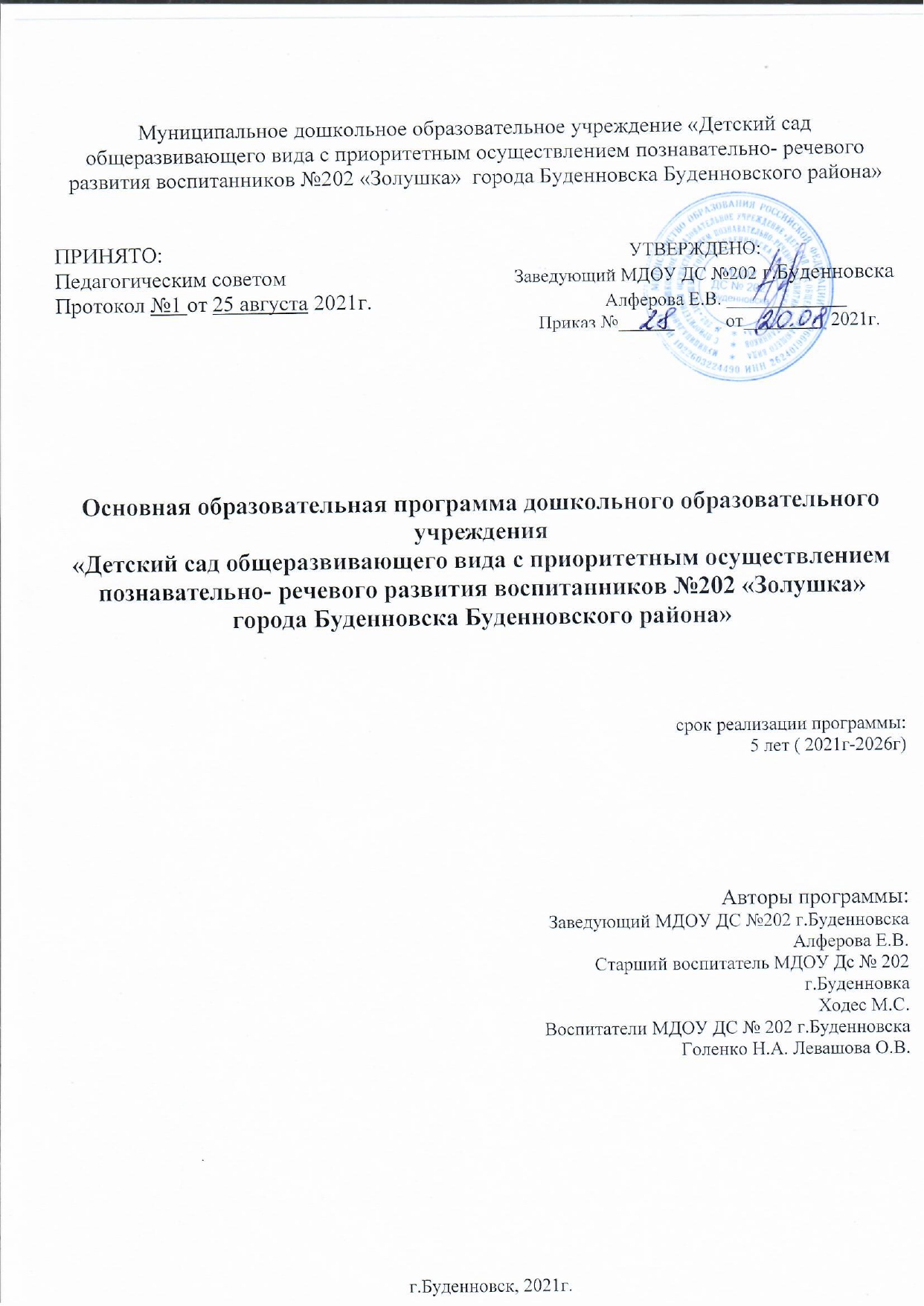 СодержаниеЦелевой раздел.Пояснительная запискаОбщие сведенияОсновная образовательная программа Муниципального дошкольного образовательного учреждения «Детский сад общеразвивающего вида с приоритетным осуществлением познавательно-речевого развития воспитанников № 202 «Золушка» города Буденновска Буденновского района» (далее - Программа) разработана в соответствии с ФГОС дошкольного образования, примерной основной образовательной программой дошкольного образования (одобренной решением Федерального учебно- методического объединения по общему образованию протокол от 31 августа 2020 г. № 1) и с учетом примерной основной образовательной программы дошкольного образования«Детство» под редакцией Т.И. Бабаевой, А.Г. Гогоберидзе, О.В. Солнцевой и др., 2014 г. И программой воспитания ДОУ. Программы реализуется на государственном языке Российской Федерации - русском языке.МДОУ	осуществляет	свою	образовательную,	правовую,	хозяйственную деятельность на основе законодательных нормативных документов:Федеральный закон от 29.12.2012	№ 273-ФЗ	«Об образовании в Российской Федерации»;Федеральный государственный образовательный стандарт дошкольного образования (Утвержден приказом Министерства образования и науки Российской Федерации от 17 октября 2013 г. N 1155);«Порядок организации и осуществления образовательной деятельности по основным общеобразовательным программа – образовательным программа дошкольного образования» (приказ Министерства образования и науки РФ от 30 августа 2013 года№1014 г. Москва);Санитарно-эпидемиологические требования к устройству, содержанию и организации режима     работы	дошкольных образовательных организаций» (Утверждены постановлением Главного государственного санитарного врача Российской от 15 мая 2013 года №26  «Об утверждении САНПИН» 2.4.3648-20 с 01.01.2021);                      Устав МДОУ ДС № 202 «Золушка» г. Буденновска регистрационный номер 702 от                                    26.04.2021г.Лицензия на право проведения образовательной деятельности, регистрационный № 4911 от 11 июля 2016 г.Нормативно-правовые документы, которые являются основанием для разработки Программы. Программа охватывает возрастной период детей от 2 до 7 лет, определяет принципы, цель, задачи, планируемые результаты, содержание и организацию образовательного процесса; учитывает особенности образовательного учреждения, образовательных потребностей и запросов воспитанников и их родителей (законных представителей) и находит свое отражение в рабочих программах педагогов МДОУ каждой возрастной группы. 2 Она представляет собой модель процесса воспитания и обучения детей, охватывающую все основные моменты их жизнедеятельности с учетом приоритетности видов детской деятельности в каждом возрастном периоде и обеспечивающую достижение воспитанниками физической и психологической готовности к школе, обеспечивает разностороннее гармоничное развитие детей с учѐтом их возрастных и индивидуальных особенностей по основным образовательным направлениям: физическому, социально-коммуникативному, познавательному, речевому и художественно-эстетическому.Цели и задачи реализации ПрограммыЦель: Общая цель воспитания в ДОО – личностное развитие дошкольников и создание условий для их позитивной социализации на основе базовых национальных ценностей российского общества через:1) формирование ценностного отношения к окружающему миру, другим людям, себе;2) овладение первичными представлениями о базовых ценностях, а также выработанных обществом нормах и правилах поведения;3) приобретение первичного опыта деятельности и поведения в соответствии 
с базовыми национальными ценностями, нормами и правилами, принятыми 
в обществе.4)проектирование социальных ситуаций развития ребѐнка и развивающей предметной среды, обеспечивающих позитивную социализацию, мотивацию и поддержку индивидуальности детей через общение, игру, чтение, познавательно- исследовательскую, продуктивную и музыкально-художественную деятельности в соответствии с ФГОС ДО (п.2.1 ФГОС).Планируемые задачи для достижения цели (п.1.6 ФГОС) и программой воспитания:1. Охрана и укрепление физического и психического здоровья детей, в том числе их эмоционального благополучия.2. Обеспечение равных возможностей для полноценного развития каждого воспитанника в период дошкольного детства независимо от пола, нации, языка, социального статуса, психофизиологических и других особенностей (в том числе ограниченных возможностей здоровья).3. Обеспечение преемственности целей, задач и содержания образования, реализуемых в рамках основных образовательных программ дошкольного и начального общего образования.4. Создание благоприятных условий развития детей в соответствии с их возрастными и индивидуальными особенностями и склонностями, развития способностей и творческого потенциала каждого ребёнка как субъекта отношений с самим собой, другими детьми, взрослыми и миром.5. Объединение обучения и воспитания в целостный образовательный процесс на основе духовно-нравственных и социокультурных ценностей и принятых в обществе правил, и норм поведения в интересах человека, семьи, общества.6. Формирование общей культуры личности детей, в том числе ценностей здорового образа жизни, развития их социальных, нравственных, эстетических, интеллектуальных, физических качеств, инициативности, самостоятельности и ответственности ребёнка, формирование предпосылок учебной деятельности.7. Обеспечение вариативности и разнообразия содержания Программы и организационных форм дошкольного образования, возможности формирования Программы с учётом образовательных потребностей, способностей и состояния здоровья детей.8. Формирование социокультурной среды, соответствующей возрастным, индивидуальным, психологическим и физиологическим особенностям детей.9. Обеспечение психолого-педагогической поддержки семьи и повышения компетентности родителей (законных представителей) в вопросах развития и образования, охраны и укрепления здоровья детей.10.Формирование базовых основ национальных, этнокультурных, демографических, климатических условий развития родного края.11.охрана и укрепление физического и психического здоровья детей, в том числе их эмоционального благополучия;12.обеспечение равных возможностей полноценного развития каждого ребѐнка в период дошкольного детства независимо от места проживания, пола, нации, языка, социального статуса, психофизиологических особенностей (в том числе ограниченных возможностей здоровья);13.обеспечение преемственности целей, задач и содержания образования, реализуемых в рамках образовательных программ различных уровней (основных образовательных программ дошкольного и начального общего образования);14.создание благоприятных условий развития детей в соответствии с их возрастными и индивидуальными особенностями и склонностями развития способностей и творческого потенциала каждого ребѐнка как субъекта отношений с самим собой, другими детьми, взрослыми и миром;15.объединение обучения и воспитания в целостный образовательный процесс на основе духовно-нравственных и социокультурных ценностей и   принятых в обществе правил и норм поведения в интересах человека, семьи, общества;16.формирование общей культуры личности воспитанников, развитие их социальных, нравственных, эстетических, интеллектуальных, физических качеств, инициативности, самостоятельности и ответственности ребѐнка, формирования предпосылок учебной деятельности;17.обеспечение вариативности и разнообразия содержания образовательных программ и организационных форм уровня дошкольного образования, возможности формирования образовательных программ различной направленности с учѐтом образовательных потребностей и способностей воспитанников;18.формирование социокультурной среды, соответствующей возрастным,     индивидуальным,     психологическим	и физиологическим особенностям детей;19.обеспечение психолого-педагогической поддержки семьи и повышения компетентности родителей в вопросах развития и образования, охраны и укрепления здоровья детей;20.определение направлений для систематического межведомственного взаимодействия, а также взаимодействия педагогических и общественных объединений (в том числе сетевого)Программа ДОУ разработана в соответствии с примерной основной образовательной программы дошкольного образования «Детство» под редакцией Т.И. Бабаевой, А.Г. Гогоберидзе, О.В. Солнцевой и др., 2014 г., а также рабочая программа воспитания.Приоритетным	направлением	деятельности	детского	сада	является познавательно – речевое.Принципы и подходы к формированию ПрограммыПрограмма   Муниципального    дошкольного    образовательного    учреждения «Детский сад общеразвивающего вида с приоритетным осуществлением познавательно- речевого развития воспитанников № 202 «Золушка» города Буденновска Буденновского района» (далее – МДОУ) сформирована в соответствии с принципами и подходами, определѐнными Федеральным государственным образовательным стандартом дошкольного образования (п.1.4.):поддержки разнообразия детства и рабочей программы воспитания:- сохранения уникальности и самоценности дошкольного детства как важного этапа в общем развитии человека;- полноценное проживание ребѐнком всех этапов детства (младенческого, раннего и дошкольного возраста), обогащения (амплификации) детского развития;- индивидуализацию дошкольного образования (в том числе одарѐнных детей и детей с ограниченными возможностями здоровья);-содействие и сотрудничество детей и взрослых, признание ребенка полноценным участником (субъектом) образовательных отношений;- поддержку инициативы детей в различных видах деятельности;- партнерства с семьей;- приобщение детей к социокультурным нормам, традициям семьи, общества игосударства;- формирование познавательных интересов и познавательных действий ребенка в различных видах деятельности;-возрастную адекватность (соответствия условий, требований, методов возрасту и особенностям развития);-учѐт этнокультурной ситуации развития детей.-обеспечение преемственности дошкольного общего и начального общего образования.Методологической основой Программы являются антропологический, культурно-исторический и деятельностный подходы. Концепция Программы основывается на базовых ценностях воспитания, заложенных в определении воспитания, содержащемся в Федеральном законе от 29 декабря 2012 г. № 273-ФЗ «Об образовании 
в Российской Федерации».Методологическими ориентирами воспитания также выступают следующие идеи отечественной педагогики и психологии: развитие субъектности и личности ребенка 
в деятельности; духовно-нравственное, ценностное и смысловое содержание воспитания; идея о сущности детства как сензитивного периода воспитания; теории об амплификации (обогащении) развития ребенка средствами разных «специфически детских видов деятельности».При создании программа воспитания учтены принципы ДО, определенными Федеральными государственными образовательными стандартами дошкольного образования (далее – ФГОС ДО). Программа воспитания построена на основе духовно-нравственных и социокультурных ценностей и принятых в обществе правил, и норм поведения в интересах человека, семьи, общества и опирается на следующие принципы:Принцип гуманизма. Каждый ребенок имеет право на признание его в обществе как личности, как человека, являющегося высшей ценностью, на уважение к его персоне, достоинству и защиту его прав на свободу и развитие.Принцип ценностного единства и совместности. Единство ценностей и смыслов воспитания, разделяемых всеми участниками образовательных отношений, содействие, сотворчество и сопереживание, взаимопонимание и взаимное уважение.Принцип культуросообразности. Воспитание основывается на культуре 
и традициях России, включая культурные особенности региона.Принцип следования нравственному примеру. Пример как метод воспитания позволяет расширить нравственный опыт ребенка, побудить его к внутреннему диалогу, пробудить в нем нравственную рефлексию, обеспечить возможность выбора при построении собственной системы ценностных отношений, продемонстрировать ребенку реальную возможность следования идеалу в жизни.Принципы безопасной жизнедеятельности. Защищенность важных интересов личности от внутренних и внешних угроз, воспитание через призму безопасности и безопасного поведения.Принцип совместной деятельности ребенка и взрослого. Значимость совместной деятельности взрослого и ребенка на основе приобщения к культурным ценностям и их освоения.Принципы инклюзивного образования. Организация образовательного процесса, при которой все дети, независимо от их физических, психических, интеллектуальных, культурно-этнических, языковых и иных особенностей, включены в общую систему образования.Данные принципы реализуются в укладе МДОУ детский сад «Золушка» включающем воспитывающие среды, общности, культурные практики, совместную деятельность и события.Программа МДОУ направлена на формирование общей культуры личности воспитанников, развития их социальных, нравственных, эстетических, интеллектуальных, физических качеств, инициативности, самостоятельности и ответственности ребѐнка, формирования предпосылок учебной деятельности. При решении воспитательно - образовательных задач педагог производит интеграцию образовательного содержания. Такой интегративный подход дает возможность развивать в единстве познавательную, эмоциональную и практическую сферу личности ребенка.Кроме того, при разработке Программы учитывались принципы и подходы еѐ формирования, определѐнные в примерной образовательной программе «Детство»:-сочетание принципов научной обоснованности и практической применимости (содержание Программы соответствует основным положениям возрастной психологии и дошкольной педагогики, успешное применение которых доказано многолетней практикой);-принцип полноты, необходимости и достаточности (позволяя решать поставленные цели и задачи при использовании разумного «минимума» материала);-единство воспитательных, развивающих и обучающих целей и задач процесса образования детей дошкольного возраста, в ходе реализации которых формируются такие качества, которые являются ключевыми в развитии дошкольников;-принцип комплексно-тематического построения образовательного процесса.1.1.4 Значимые и иные характеристики Программы, в том числе и характеристики особенностей развития детей.Значимые и иные характеристики для разработки и реализации ПрограммыСодержание Программы учитывает возрастные и индивидуальные особенности контингента детей, воспитывающихся в МДОУ. Возрастные группы классифицируются следующим образом:Возрастные особенности детей 2- 3 лет3На третьем году жизни дети становятся самостоятельнее. Продолжает развиваться предметная деятельность, ситуативно-деловое общение ребенка и взрослого; совершенствуются восприятие, речь, начальные формы произвольного поведения, игры, наглядно-действенное мышление. Развитие предметной деятельности связано с усвоением культурных способов действия с различными предметами. Развиваются соотносящие и орудийные действия. Умение выполнять орудийные действия развивает произвольность, преобразуя натуральные формы активности в культурные на основе предлагаемой взрослыми модели, которая выступает в качестве не только объекта для подражания, но и образца, регулирующего собственную активность ребенка.В ходе совместной со взрослыми предметной деятельности продолжает развиваться понимание речи. Слово отделяется от ситуации и приобретает самостоятельное значение. Дети продолжают осваивать названия окружающих предметов, учатся выполнять простые словесные просьбы взрослых в пределах видимой наглядной ситуации.Количество понимаемых слов значительно возрастает. Совершенствуется регуляция поведения в результате обращения взрослых к ребенку, который начинает понимать не только инструкцию, но и рассказ взрослых.Интенсивно развивается активная речь детей. К трем годам они осваивают основные грамматические структуры, пытаются строить простые предложения , в разговоре со взрослым используют практически все части речи. Активный словарь достигает примерно 1000-1500 слов. К концу третьего года жизни речь становится средством общения ребенка со сверстниками. В этом возрасте у детей формируются новые виды деятельности: игра, рисование, конструирование.Игра носит процессуальный характер, главное в ней — действия, которые совершаются с игровыми предметами, приближенными к реальности.В середине третьего года жизни появляются действия с предметами заместителями. Появление собственно изобразительной деятельности обусловлено тем, что ребенок уже способен сформулировать намерение изобразить какой либо предмет. Типичным является изображение человека в виде «головонога» — окружности и отходящих от нее линий.На   третьем    году    жизни    совершенствуются    зрительные    и    слуховые3С.Н.Теплюк «Воспитание и обучение в 1 младшей группе детского сада», - 2008 г.ориентировки, что позволяет детям безошибочно выполнять ряд заданий: осуществлять выбор из 2-3 предметов по форме, величине и цвету; различать мелодии; петь.Совершенствуется слуховое восприятие, прежде всего фонематический слух. К трем годам дети воспринимают все звуки родного языка, но произносят их с большими искажениями. Основной формой мышления становится наглядно-действенная. Ее особенность заключается в том, что возникающие в жизни ребенка проблемные ситуации разрешаются путем реального действия с предметами. Для детей этого возраста характерна неосознанность мотивов, импульсивность и зависимость чувств и желаний от ситуации. Дети легко заражаются эмоциональным состоянием сверстников. Однако в этот период начинает складываться и произвольность поведения. Она обусловлена развитием орудийных действий и речи. У детей появляются чувства гордости и стыда, начинают формироваться элементы самосознания, связанные с идентификацией с именем и полом. Ранний возраст завершается кризисом трех лет. Ребенок осознает себя как отдельного человека, отличного от взрослого. У него формируется образ Я. Кризис часто сопровождается рядом отрицательных проявлений: негативизмом, упрямством, нарушением общения со взрослым и др. Кризис может продолжаться от нескольких месяцев до двух лет.Возрастные особенности детей 3– 4 лет.4В возрасте 3-4 лет ребенок постепенно выходит за пределы семейного круга, Его общение становится внеситуативным. Взрослый становится для ребенка не только членом семьи, но и носителем определенной общественной функции. Желание ребенка выполнять такую же функцию приводит к противоречию с его реальными возможностями. Это противоречие разрешается через развитие игры, которая становится ведущим видом деятельности в дошкольном возрасте.Главной особенностью игры является ее условность: выполнение одних действий с одними предметами предполагает их отнесенность к другим действиям с другими предметами.Основным содержанием игры младших дошкольников являются действия с игрушками и предметами-заместителями. Продолжительность игры небольшая. Младшие дошкольники ограничиваются игрой с одной-двумя ролями и простыми, неразвернутыми сюжетами. Игры с правилами в этом возрасте только начинают формироваться.Изобразительная деятельность ребенка зависит от его представлений о предмете. В этом возрасте они только начинают формироваться. Графические образы бедны. У одних детей в изображениях отсутствуют детали, у других рисунки могут быть более детализированы. Дети уже могут использовать цвет.Большое значение для развития мелкой моторики имеет лепка. Младшие дошкольники способны под руководством взрослого вылепить простые предметы. Известно, что аппликация оказывает положительное влияние на развитие восприятия. В этом возрасте детям доступны простейшие виды аппликации.Конструктивная деятельность в младшем дошкольном возрасте ограничена возведением несложных построек по образцу и по замыслу. - В младшем дошкольном возрасте развивается перцептивная деятельность. Дети от использования предэталонов— индивидуальных единиц восприятия — переходят к сенсорным эталонам — культурно-выработанным средствам восприятия. К концу младшего дошкольного возраста дети могут воспринимать до 5 и более форм предметов и до 7 и более цветов, способны дифференцировать предметы по величине, ориентироваться в пространстве группы детского сада, а при определенной организации образовательного процесса—и в помещении всего дошкольного учреждения.Развиваются память и внимание. По просьбе взрослого дети могут запомнить 3-4 М.Б.Зацепина «Воспитание детей во второй младшей группе детского сада», - 2008 г.4 слова и 5-6 названий предметов. К концу младшего дошкольного возраста они способны запомнить значительные отрывки из любимых произведений. Продолжает развиваться наглядно- действенное мышление. При этом преобразования ситуаций в ряде случаев осуществляются на основе целенаправленных проб с учетом желаемого результата. Дошкольники способны установить некоторые скрытые связи и отношения между предметами.В младшем дошкольном возрасте начинает развиваться воображение, которое особенно наглядно проявляется в игре, когда одни объекты выступают в качестве заместителей других.Взаимоотношения детей обусловлены нормами и правилами. В результате целенаправленного воздействия они могут усвоить относительно большое количество норм, которые выступают основанием для оценки собственных действий и действий других детей.Положение ребенка в группе сверстников во многом определяется мнением воспитателя. В младшем дошкольном возрасте можно наблюдать соподчинение мотивов поведения в относительно простых ситуациях. Сознательное управление поведением только начинает складываться; во многом поведение ребенка еще ситуативно. Вместе с тем можно наблюдать и случаи ограничения собственных побуждений самим ребенком, сопровождаемые словесными указаниями. Начинает развиваться самооценка, при этом дети в значительной мере ориентируются на оценку воспитателя.Возрастные особенности детей 4 – 5 лет.5В игровой деятельности детей среднего дошкольного возраста появляются ролевые взаимодействия. Они указывают на то, что дошкольники начинают отделять себя от принятой роли. В процессе игры роли могут меняться. Игровые действия начинают выполняться не ради них самих, ради смысла игры. Происходит разделение игровых и реальных взаимодействий детей.Значительное развитие получает изобразительная деятельность. Рисунок становится предметным и детализированным. Графическое изображение человека характеризуется наличием туловища, глаз, рта, носа, волос, иногда одежды и ее деталей. Совершенствуется техническая сторона изобразительной деятельности. Дети могут рисовать основные геометрические фигуры, вырезать ножницами, наклеивать изображения на бумагу и т.д. Усложняется конструирование. Постройки могут включать 5-6 деталей. Формируются навыки конструирования по собственному замыслу, а также планирование последовательности действий.Двигательная сфера ребенка характеризуется позитивными изменениями мелкой и крупной моторики. Развиваются ловкость, координация движений. Дети в этом возрасте лучше, чем младшие дошкольники, удерживают равновесие, перешагивают через небольшие преграды. Усложняются игры с мячом. К концу среднего дошкольного возраста восприятие детей становится более развитым.Они оказываются способными назвать форму, на которую похож тот или иной предмет. могут вычленять в сложных объектах простые формы и из простых форм воссоздавать сложные объекты. Дети способны упорядочить группы предметов по сенсорному признаку — величине, цвету; выделить такие параметры, как высота, длина и ширина. Совершенствуется ориентация в пространстве. Возрастает объем памяти. Дети запоминают до 7-8 названий предметов. Начинает складываться произвольное запоминание: дети способны принять задачу на запоминание, помнят поручения взрослых, могут выучить небольшое стихотворение и т.д.Начинает развиваться образное мышление. Дети оказываются способными использовать простые схематизированные изображения для решения несложных задач.5 В.В.Гербова «Воспитание и обучение детей в средней группе детского сада», - 2007 г.Дошкольники могут строить по схеме, решать лабиринтные задачи. Развивается предвосхищение. На основе пространственного расположения объектов дети могут сказать, что произойдет в результате их взаимодействия. Однако при этом им трудно встать на позицию другого наблюдателя и во внутреннем плане совершить мысленное преобразование образа. Для детей этого возраста особенно характерны известные феномены Ж. Пиаже: сохранение количества, объема и величины. Например, если им предъявить три черных кружка из бумаги и семь белых кружков из бумаги и спросить:«Каких кружков больше — черных или белых?», большинство ответят, что белых больше. Но если спросить: «Каких больше — белых или бумажных?», ответ будет таким же — больше белых.Продолжает развиваться воображение. Формируются такие его особенности, как оригинальность и произвольность. Дети могут самостоятельно придумать небольшую сказку на заданную тему.Увеличивается устойчивость внимания. Ребенку оказывается доступной сосредоточенная деятельность в течение 15-20 минут. Он способенудерживать в памяти при выполнении каких-либо действий несложное условие,В среднем дошкольном возрасте улучшается произношение звуков и дикция. Речь становится предметом активности детей. Они удачно имитируют голоса животных, интонационно выделяют речь тех или иных персонажей. Интерес вызывают ритмическая структура речи, рифмы. Развивается грамматическая сторона речи. Дошкольники занимаются словотворчеством на основе грамматических правил. Речь детей при взаимодействии друг с другом носит ситуативный характер, а при общении со взрослым становится внеситуативной.Изменяется содержание общения ребенка и взрослого. Оно выходит за пределы конкретной ситуации, в которой оказывается ребенок. Ведущим становится познавательный мотив. Информация, которую ребенок получает в процессе общения, может быть сложной и трудной для понимания, но она вызывает у него интерес.У детей формируется потребность в уважении со стороны взрослого, для них оказывается чрезвычайно важной его похвала. Это приводит к их повышенной обидчивости на замечания. Повышенная обидчивость представляет собой возрастной феномен.Взаимоотношения со сверстниками характеризуются избирательностью, которая выражается в предпочтении одних детей другим. Появляются постоянные партнеры по играм. В группах начинают выделяться лидеры. Появляются конкурентность, соревновательность. Последняя важна для сравнения себя с другим, что ведет к развитию образа Я ребенка, его детализации. Основные достижения возраста связаны с развитием игровой деятельности; появлением ролевых и реальных взаимодействий; с развитием изобразительной деятельности; конструированием по замыслу, планированием; совершенствованием восприятия, развитием образного мышления и воображения, эгоцентричностью познавательной позиции; развитием памяти, внимания, речи, познавательной мотивации, совершенствованиявосприятия; формированием потребности в уважении со стороны взрослого, появлением обидчивости, конкурентности, соревновательности со сверстниками, дальнейшим развитием образа.Возрастные особенности детей 5-6 лет.Дети шестого года жизни уже могут распределять роли до начала игры н строить свое поведение, придерживаясь роли. Игровое взаимодействие сопровождается речью, соответствующей и по содержанию, и интонационно взятой роли. Речь, сопровождающая реальные отношения детей, отличается от ролевой речи. Дети начинают осваивать социальные отношения и понимать подчиненность позиций в различных видах деятельности взрослых, одни роли становятся для них более привлекательными, чем другие. При распределении ролеймогут возникать конфликты, связанные субординацией ролевого поведения. Наблюдается организация игрового пространства, в котором выделяются смысловой«центр» и «периферия». В игре «Больница» таким центром оказывается кабинет врача, в игре Парикмахерская» — зал стрижки, а зал ожидания выступает в качестве периферии игрового пространства.) Действия детей в играх становятся разнообразными.Развивается изобразительная деятельность детей. Это возраст наиболее активного рисования. В течение года дети способны создать до двух тысяч рисунков. Рисунки могут быть самыми разными по содержанию: это и жизненные впечатления детей, и воображаемые ситуации, и иллюстрации к фильмам и книгам. Обычно рисунки представляют собой схематические изображения различных объектов, но могут отличаться оригинальностью композиционного решения, передавать статичные и динамичные отношения. Рисунки приобретают сюжетный характер; достаточно часто встречаются многократно повторяющиеся сюжеты с небольшими или, напротив, существенными изменениями. Изображение человека становится более детализированным и пропорциональным. По рисунку можно судить о половой принадлежности и эмоциональном состоянии изображенного человека.Конструирование характеризуется умением анализировать условия, в которых протекает эта деятельность. Дети используют и называют разные детали деревянного конструктора. Могут заменить детали постройки в зависимости от имеющегося материала. Овладевают обобщенным способом обследования образца. Дети способны выделять основные части предполагаемой постройки. Конструктивная деятельность может осуществляться на основе схемы, по замыслу и по условиям. Появляется конструирование в ходе совместной деятельности. Дети могут конструировать из бумаги, складывая ее в несколько раз (два, четыре, шесть сгибаний); из природного материала. Они осваивают два способа конструирования: 1) от природного материала к художественному образу (в этом случае ребенок «достраивает» природный материал до целостного образа, дополняя его различными деталями); 2) от художественного образа к природному материалу (в этом случае ребенок подбирает необходимый материал, для того чтобы воплотить образ). Продолжает совершенствоваться восприятие цвета, формы и величины, строения предметов; систематизируются представления детей. Они называют не только основные цвета и их оттенки, но и промежуточные цветовые оттенки; форму прямоугольников, овалов, треугольников. Воспринимают величину объектов, легко выстраивают в ряд — по возрастанию или убыванию — до 10 различных предметов. Однако дети могут испытывать трудности при анализе пространственного положения объектов, если сталкиваются с несоответствием формы и их пространственного расположения.Это свидетельствует о том, что в различных ситуациях восприятие представляет для дошкольников известные сложности, особенно если они должны одновременно учитывать несколько различных и при этом противоположных признаков.В старшем дошкольном возрасте продолжает развиваться образное мышление. Дети способны не только решить задачу в наглядном плане, но и совершить преобразования объекта, указать, в какой последовательности объекты вступят во взаимодействие, и т.д. Однако подобные решения окажутся правильными только в том случае, если дети будут применять адекватные мыслительные средства. Среди них можно выделить схематизированные представления, которые возникают в процессе наглядного моделирования; комплексные представления, отражающие представления детей о системе признаков, которыми могут обладать объекты, а также представления, отражающие стадии преобразования различных объектов и явлений (представления о цикличности изменений): представления о смене времен года, дня и ночи, об увеличении и уменьшении объекта-в результате различных воздействий, представления о развитии и т. Кроме того, продолжают совершенствоваться обобщения, что является основой словесно логического мышления. В дошкольном возрасте у детей еще отсутствуют представления о классах объектов. Дети группируют объекты по признакам, которые могут изменяться, однако начинают формироваться операции логического сложения и умножения классов. Так, например, старшие дошкольники при группировке объектов могут учитывать два признака: цвет и форму (материал) и т.д.Продолжают развиваться устойчивость, распределение, переключаемость внимания. Наблюдается переход от непроизвольного к произвольному вниманию. Продолжает совершенствоваться речь, в том числе ее звуковая сторона. Дети могут правильно воспроизводить шипящие, свистящие и сонорные звуки. Развиваются фонематический слух, интонационная выразительность речи при чтении стихов в сюжетно- ролевой игре и в повседневной жизни. Совершенствуется грамматический строй речи. Дети используют практически все части речи, активно занимаются словотворчеством. Богаче становится лексика: активно используются синонимы и антонимы.Развивается связная речь. Дети могут пересказывать, рассказывать по картинке, передавая не только главное, но и детали. Достижения этого возраста характеризуются распределением ролей игровой деятельности; структурированием игрового пространства; дальнейшим развитием изобразительной деятельности, отличающейся высокой продуктивностью; применением в конструировании обобщенного способа обследования образца; усвоением обобщенных способов изображения предметов одинаковой формы. Восприятие в этом возрасте характеризуется анализом сложных форм объектов; развитие мышления сопровождается освоением мыслительных средств (схематизированные представления, комплексные представления, представления о цикличности изменений); развиваются умение обобщать, причинное мышление, воображение, произвольное внимание, речь, образ Я.Возрастные особенности детей 6-7 лет.6В сюжетно-ролевых играх дети подготовительной к школе группы начинают осваивать сложные взаимодействия людей, отражающие характерные значимые жизненные ситуации, например, свадьбу, рождение ребенка, болезнь, трудоустройство и т. д. Игровые действия детей становятся более сложными, обретают особый смысл, который не всегда открывается взрослому. Игровое пространство усложняется. В нем может быть несколько центров, каждый из которых поддерживает свою сюжетную линию. При этом дети способны отслеживать поведение партнеров по всему игровому пространству и менять свое поведение в зависимости от места в нем. Так, ребенок уже обращается к продавцу не просто как покупатель, а как покупатель-мама или покупатель-шофер и т. п. Исполнение роли акцентируется не только самой ролью, но и тем, в какой части игрового пространства эта роль воспроизводится. Например, исполняя роль водителя автобуса, ребенок командует пассажирами и подчиняется инспектору ГИБДД. Если логика игры требует появления новой роли, то ребенок может по ходу игры взять на себя новую роль, сохранив при этом роль, взятую ранее.Дети могут комментировать исполнение роли тем или иным участником игры. Образы из окружающей жизни и литературных произведений, передаваемые детьми в изобразительной деятельности, становятся сложнее. Рисунки приобретают более детализированный характер, обогащается их цветовая гамма. Более явными становятся различия между рисунками мальчиков и девочек. Мальчики охотно изображают технику, космос, военные действия и т.п. Девочки обычно рисуют женские образы: принцесс, балерин, моделей и т.д. Часто встречаются и бытовые сюжеты: мама и дочка, комната и т. д, Изображение человека становится еще более детализированным и пропорциональным. Появляются пальцы на руках, глаза, рот, нос, брови, подбородок. Одежда может быть украшена различными деталями. При правильном педагогическом6 Т.С.Комарова «Воспитание детей в старшей ииподготовительной группе детского сада», - 2008 г.подходе у детей формируются художественно- творческие способности в изобразительной деятельности. Дети подготовительной к школе группы в значительной степени освоили конструирование из строительного материала. Они свободно владеют обобщенными способами анализа как изображений, так и построек; не только анализируют основные конструктивные особенности различных деталей, но и определяют их форму на основе сходства со знакомыми им объемными предметами. Свободные постройки становятся симметричными и пропорциональными, их строительство осуществляется на основе зрительной ориентировки.Дети быстро и правильно подбирают необходимый материал. Они достаточно точно представляют себе последовательность, в которой будет осуществляться постройка, и материал, который понадобится для ее выполнения; способны выполнять различные по степени сложности постройки, как по собственному замыслу, так и по условиям.В этом возрасте дети уже могут освоить сложные формы сложения из листа бумаги и придумывать собственные, но этому их нужно специально обучать. Данный вид деятельности не просто доступен детям — он важен для углубления их пространственных представлений. Усложняется конструирование из природного материала. Дошкольникам уже доступны целостные композиции по предварительному замыслу, которые могут передавать сложные отношения, включать фигуры людей и животных. У детей продолжает развиваться восприятие, однако они не всегда могут одновременно учитывать несколько различных признаков.Развивается образное мышление, однако воспроизведение метрических отношений затруднено.Продолжают развиваться навыки обобщения и рассуждения, но они в значительной степени еще ограничиваются наглядными признаками ситуации.Продолжает развиваться воображение, однако часто приходится констатировать снижение развития воображения в этом возрасте в сравнении со старшей группой. Это можно объяснить различными влияниями, в том числе и средств массовой информации, приводящими к стереотипности детских образов.Продолжает развиваться внимание дошкольников, оно становится произвольным. В некоторых видах деятельности время произвольного сосредоточения достигает 30 минут. У дошкольников продолжает развиваться речь: ее звуковая сторона, грамматический строй, лексика. Развивается связная речь. В высказываниях детей отражаются как расширяющийся словарь, так и характер ощущений, формирующихся в этом возрасте. Дети начинают активно употреблять обобщающие существительные, синонимы, антонимы, прилагательные и т.д.К концу дошкольного возраста ребенок обладает высоким уровнем познавательного и личностного развития, что позволяет ему в дальнейшем успешно учиться в школе.Планируемые результаты как ориентиры освоения детьми Программы.Планируемые результаты освоения Программы конкретизируют требования Стандарта к целевым ориентирам в обязательной части с учѐтом возрастных возможностей и индивидуальных различий (индивидуальных траекторий развития) детей. Результаты освоения Программы представлены в виде целевых ориентиров дошкольного образования, которые представляют собой социально-нормативные возрастные характеристики возможных достижений ребѐнка на этапе завершения уровня дошкольного образования. Специфика дошкольного детства (гибкость, пластичность развития ребенка, высокий разброс вариантов его развития, его непосредственность и непроизвольность), а также системные особенности дошкольного образования (необязательность уровня дошкольного образования в Российской Федерации, отсутствие возможности вменения ребенку какой-либо ответственности за результат) делают неправомерными требования от ребенка дошкольного возрастаконкретных образовательных достижений и обусловливают необходимость определения результатов освоения образовательной программы в виде целевых ориентиров.Целевые ориентиры не подлежат непосредственной оценке, в том числе в виде педагогической диагностики (мониторинга), и не являются основанием для их формального сравнения с реальными достижениями детей. Они не являются основой объективной оценки соответствия установленным требованиям образовательной деятельности и подготовки детей. Освоение Программы не сопровождается проведением промежуточных аттестаций и итоговой аттестации воспитанников.К целевым ориентирам дошкольного образования относятся следующие социально - нормативные возрастные характеристики возможных достижений ребенка:Целевые ориентиры образования в раннем возрасте.Целевые ориентиры на этапе завершения дошкольного образования.Целевые ориентиры в раннем возрасте:К трем годам:– интересуется окружающими предметами, активно действует с ними, исследует их свойства, экспериментирует. Использует специфические, культурно фиксированные предметные действия, знает назначение бытовых предметов (ложки, расчески, карандаша и пр.) и умеет пользоваться ими. Проявляет настойчивость в достижении результата своих действий;стремится к общению и воспринимает смыслы в различных ситуациях общения со взрослыми, активно подражает им в движениях и действиях, умеет действовать согласованно;владеет активной и пассивной речью: понимает речь взрослых, может обращаться с вопросами и просьбами, знает названия окружающих предметов и игрушек;проявляет интерес к сверстникам; наблюдает за их действиями и подражает им.Взаимодействие с ровесниками окрашено яркими эмоциями;в короткой игре воспроизводит действия взрослого, впервые осуществляя игровые замещения;проявляет самостоятельность в бытовых и игровых действиях. Владеет простейшими навыками самообслуживания;любит слушать стихи, песни, короткие сказки, рассматривать картинки, двигаться под музыку. Проявляет живой эмоциональный отклик на эстетические впечатления. Охотно включается в продуктивные виды деятельности (изобразительную деятельность, конструирование и др.);с удовольствием двигается – ходит, бегает в разных направлениях, стремится осваивать различные виды движения (подпрыгивание, лазанье, перешагивание и пр.).Целевые ориентиры на этапе завершения освоения Программы:ребѐнок овладевает основными культурными способами деятельности, проявляет инициативу и самостоятельность в разных видах деятельностиигре, общении, исследовании, конструировании и др.; способен выбирать себе род занятий, участников по совместной деятельности;ребѐнок обладает установкой положительного отношения к миру, к разным видам труда, другим людям и самому себе, обладает чувством собственного достоинства; активно взаимодействует со сверстниками и взрослыми, участвует в совместных играх. Способен договариваться, учитывать интересы и чувства других, сопереживать неудачам и сорадоваться успехам других, адекватно проявляет свои чувства, в том числе чувство веры в себя, старается разрешать конфликты;ребѐнок обладает развитым воображением, которое реализуется в разных видах деятельности, и, прежде всего, в игре; ребѐнок владеет разными формами и видами игры, различает условную и реальную ситуации, умеет подчиняться разным правилам и социальным нормам;ребѐнок достаточно хорошо владеет устной речью, может выражать свои мысли и желания, может использовать речь для выражения своих мыслей, чувств и желаний, построения речевого высказывания в ситуации общения, может выделять звуки в словах, у ребѐнка складываются предпосылки грамотности;у ребѐнка развита крупная и мелкая моторика; он подвижен, вынослив, владеет основными движениями, может контролировать свои движения и управлять ими;ребѐнок способен к волевым усилиям, может следовать социальным нормам поведения и правилам в разных видах деятельности, во взаимоотношениях со взрослыми и сверстниками, может соблюдать правила безопасного поведения и личной гигиены;ребѐнок проявляет любознательность, задаѐт вопросы взрослым и сверстникам, интересуется причинно-следственными связями, пытается самостоятельно придумывать объяснения явлениям природы и поступкам людей; склонен наблюдать, экспериментировать. Обладает начальными знаниями о себе, о природном и социальном мире, в котором он живѐт; знаком с произведениями детской литературы, обладает элементарными представлениями из области живой природы, естествознания, математики, истории и т.п.; ребѐнок способен к принятию собственных решений, опираясь на свои знания и умения в различных видах деятельности.Планируемы результаты освоения Программы по каждому возрастному периоду.7Раннее Детство. К трем годам:ребенок интересуется окружающими предметами и активно действует с ними; эмоционально вовлечен в действия с игрушками и другимипредметами, стремится проявлять настойчивость в достижении результата своих действийиспользует специфические, культурно фиксированные предметные действия, знает назначение бытовых предметов (ложки, расчѐски, карандаша и пр.) и умеет пользоваться ими, владеет простейшими навыками самообслуживания; стремится проявлять самостоятельность в бытовом и игровом поведениивладеет активной и пассивной речью, включѐнной в общение; может обращаться с вопросами и просьбами, понимает речь взрослых; знает названия окружающих предметов и игрушекстремится к общению со взрослыми и активно подражает им в движениях и действиях; появляются игры, в которых ребенок воспроизводит действия взрослогопроявляет интерес к сверстникам; наблюдает за их действиями и подражает имребенок обладает интересом к стихам, песням и сказкам, рассматриванию картинки, стремится двигаться под музыку; проявляет эмоциональныйотклик на различные произведения культуры и искусствау ребѐнка развита крупная моторика, он стремится осваивать различные виды движения (бег, лазанье, перешагивание и пр.)Дошкольное детство :7 Примерная образовательная программа дошкольного образования «Детство» под редакцией Т.И. Бабаевой, А.Г. Гогоберидзе, О.В. Солнцевой и др.Развивающее оценивание качества образовательной деятельности по Программе.Оценивание качества образовательной деятельности, осуществляемой МДОУ по Программе, представляет собой важную составную часть данной образовательной деятельности, направленную на ее усовершенствование. Концептуальные основания такой оценки определяются требованиями Федерального закона «Об образовании в Российской Федерации», а также Стандарта, в котором определены государственные гарантии качества образования.Целевые ориентиры, представленные в Программе:не подлежат непосредственной оценке;не являются непосредственным основанием оценки как итогового, так и промежуточного уровня развития детей;не являются основанием для их формального сравнения с реальными достижениями детей;не	являются	основой	объективной	оценки	соответствия установленным требованиям образовательной деятельности и подготовки детей;не являются непосредственным основанием при оценке качества образования.Программой предусмотрены следующие уровни системы оценки качества:педагогическая диагностика развития ребенка, используемая как профессиональный инструмент педагога с целью получения обратной связи от собственных педагогических действий и планирования дальнейшей индивидуальной работы с детьми по Программе;внутренняя оценка, самооценка МДОУ;внешняя оценка МДОУ, в том числе независимая профессиональная и общественная оценка.Педагогическая диагностика динамики развития детей, динамики их образовательных достижений основана на методе регулярного наблюдения в повседневной жизни и в процессе непосредственной образовательной работы с ними. Педагогическая диагностика направлена на изучение:деятельностных умений ребенка;интересов, предпочтений, склонностей ребенка;личностных особенностей ребенка;поведенческих проявлений ребенка;особенностей взаимодействия ребенка со сверстниками;особенностей взаимодействия ребенка со взрослымиПринципы педагогической диагностики8Педагогическая диагностика осуществляется с учетом ряда принципов, обусловленных спецификой образовательного процесса детского сада:Принцип объективности означает стремление к максимальной объективности в процедурах и результатах диагностики, избегание в оформлении диагностических данных субъективных оценочных суждений, предвзятого отношения к диагностируемому.Принцип целостного изучения педагогического процесса предполагает:Для того чтобы оценить общий уровень развития ребенка, необходимо иметь информацию о различных аспектах его развития: социальном, эмоциональном,8А.Г.Гогоберидзе «Дошкольная педагогика с основами методик воспитания и обучения», - 2014 г.интеллектуальном, физическом, художественно-творческом. Различные сферы развития личности связаны между собой и оказывают взаимное влияние друг на друга.Принцип процессуальности предполагает изучение явления в изменении, развитии.Принцип компетентности означает принятие педагогом решений только по тем вопросам, по которым он имеет специальную подготовку.Принцип персонализации требует от педагога в диагностической деятельности обнаруживать не только индивидуальные проявления общих закономерностей, но также индивидуальные пути развития, а отклонения от нормы не оценивать.Полученная в результате диагностики информация и сделанные на ее основе выводы помогают педагогу предположить возможные действия ребенка в разных ситуациях и понять, какие достижения ребенка следует всячески поддержать и развивать дальше, в чем именно требуется оказать этому ребенку помощь.Данные о результатах диагностики заносятся в специальную карту развития ребенка9 в рамках образовательной программы, результаты которого могут использованы только для выстраивания индивидуального маршрута10 развития каждого ребенка. Карты развития ориентированы на то, что в итоге педагогической диагностики на основе наблюдения будет представлена информация об общей картине развития всех детей группы и о месте каждого ребенка в ней. Применение данного метода при оценке становления основных (ключевых) характеристик развития личности ребенка дает довольно полную и достоверную диагностическую картину и имеет большую ценность для организации образовательного процесса.Программа предоставляет МДОУ право самостоятельного выбора инструментов педагогической диагностики развития детей, в том числе, его динамики.Внутренняя оценка качества реализации Программы основывается, прежде всего, на изучении психолого-педагогических условий и предметно-развивающей среды.Развивающая предметно-пространственная среда обеспечивает максимальную реализацию образовательного потенциала пространства и материалов, оборудования и инвентаря для развития детей дошкольного возраста в соответствии с особенностями каждого возрастного этапа, охраны и укрепления их здоровья, учѐта особенностей и коррекции недостатков их развития.При оценивании предметно-развивающей среды учитывается возможность для общения и совместной деятельности детей и взрослых (в том числе детей разного возраста), во всей группе и в малых группах, для двигательной активности детей, а также возможности для уединения, содержательно-насыщенный, трансформируемый, полифункциональный, вариативный, доступный и безопасный компоненты.Внешняя оценка МДОУ представлена изучением социальных опросов родительской общественности по степени удовлетворенности оказываемых услуг, а также оценкой органов государственного надзора.В целом, система оценки качества МДОУ:сфокусирована на оценивании психолого-педагогических и других условий реализации основной образовательной программы в МДОУ в пяти образовательных областях, определенных Стандартом;учитывает образовательные предпочтения и удовлетворенность дошкольным образованием со стороны семьи ребенка;исключает использование оценки индивидуального развития ребенка в контексте оценки работы МДОУ;исключает унификацию и поддерживает вариативность программ, форм и методов дошкольного образования;9 Приложение № 3 к ООП МДОУ ДС № 202 «Золушка»10 Приложение № 3 к ООП МДОУ ДС 3 202 «Золушка»способствует открытости по отношению к ожиданиям ребенка, семьи, педагогов, общества и государства;включает как оценку педагогами МДОУ собственной работы, так и независимую профессиональную и общественную оценку условий образовательной деятельности в дошкольной организации;использует единые инструменты, оценивающие условия реализации программы в МДОУ, как для самоанализа, так и для внешнего оценивания.Содержательный раздел.Общие ПоложенияСодержание образовательной работы обязательной части выстраивается с учетом примерной образовательной программы дошкольного образования: Детство / Т. И. Бабаева, А. Г. Гогоберидзе, О. В. Солнцева и др. — СПб. 2014 г. и обеспечивает развитие личности, мотивации и способностей детей в различных видах деятельности в соответствии с направлениями развития ребенка, представленными в пяти образовательных областях:социально-коммуникативное развитие;познавательное развитие;речевое развитие;художественно-эстетическое развитие;физическое развитие.Конкретное содержание образовательных областей реализуется в различных видах деятельности – как сквозных механизмах развития ребенка (ФГОС ДО п.2.7.).В раннем возрасте (2 год - 3 год)предметная деятельность и игры с составными и динамическими игрушками; экспериментирование с материалами и веществами (песок, вода, тесто и пр.),общение с взрослым и совместные игры со сверстниками под руководством взрослого,самообслуживание и действия с бытовыми предметами-орудиями (ложка, совок, лопатка и пр.),восприятие смысла музыки, сказок, стихов, рассматривание картинок, двигательная активность.Для детей дошкольного возраста (3 года - 7 лет)игровая (включающая сюжетно-ролевую игру, игру с правилами и другие виды игры),коммуникативная (общение и взаимодействие со взрослыми и сверстниками), познавательно-исследовательская (исследования объектов окружающего мира и экспериментирования с ними),восприятие художественной литературы и фольклора,самообслуживание и элементарный бытовой труд (в помещении и на улице), конструирование из разного материала, включая конструкторы, модули, бумагу, природный и иной материал,изобразительная (рисование, лепка, аппликация), музыкальная (восприятие и понимание смысла музыкальных произведений,пение, музыкально-ритмические движения, игры на детских музыкальных инструментах) двигательная (овладение основными движениями) формы активности ребенка.В содержательном разделе представлено:описание модулей образовательной деятельности в соответствии с направлениями развития ребенка в пяти образовательных областях: социально- коммуникативной, познавательной, речевой, художественно-эстетической и физического развития, с учетом используемых вариативных программ дошкольного образования и методических пособий, обеспечивающих реализацию данного содержания;описание вариативных форм, способов, методов и средств реализации Программы. Задачи по формированию физических, интеллектуальных и личностных качеств детей решаются интегрировано.Решение программных образовательных задач предусматривается не только в рамках образовательной деятельности, но и в ходе режимных моментов – как всовместной деятельности взрослого и детей, так и в самостоятельной деятельности дошкольников.Описание образовательной деятельности в соответствии с направлениями развития ребенка, представленными в пяти образовательных областях.2.2.1 Образовательная область «Социально-коммуникативное развитие»Социально-коммуникативное развитие направлено на усвоение      норми ценностей, принятых в обществе, включая моральные и нравственные ценности; развитие общения и взаимодействия ребенка со взрослыми и сверстниками; становление, самостоятельности, целенаправленности и саморегуляции собственных действий; развитие социального и эмоционального интеллекта, эмоциональной отзывчивости, сопереживания, формирование готовности к совместной деятельности со сверстниками, формирование уважительного отношения и чувства принадлежности к своей семье и к сообществу детей и взрослых в дошкольной организации; формирование позитивных установок к различным видам труда и творчества; формирование основ безопасного поведения в быту, социуме, природе.Ранний возраст (2-3 года)Социально-коммуникативное развитиеВ области социально-коммуникативного развития основными задачами образовательной деятельности являются создание условий для:дальнейшего развития общения ребенка со взрослыми;дальнейшего развития общения ребенка с другими детьми;дальнейшего развития игрыдальнейшего развития навыков самообслуживания. В сфере развития общения со взрослымВзрослый удовлетворяет потребность ребенка в общении и социальном взаимодействии, поощряя ребенка к активной речи. Взрослый не стремится искусственно ускорить процесс речевого развития. Он играет с ребенком, используя различные предметы, при этом активные действия ребенка и взрослого чередуются; показывает образцы действий с предметами; создает предметно-развивающую среду для самостоятельной игры-исследования; поддерживает инициативу ребенка в общении и предметно-манипулятивной активности, поощряет его действия.Способствует развитию у ребенка позитивного представления о себе и положительного самоощущения: подносит к зеркалу, обращая внимание ребенка на детали его внешнего облика, одежды; учитывает возможности ребенка, поощряет достижения ребенка, поддерживает инициативность и настойчивость в разных видах деятельности.Взрослый способствует развитию у ребенка интереса и доброжелательного отношения к другим детям: создает безопасное пространство для взаимодействия детей, насыщая его разнообразными предметами, наблюдает за активностью детей в этом пространстве, поощряет проявление интереса детей друг к другу и просоциальное поведение, называя детей по имени, комментируя (вербализируя) происходящее. Особое значение в этом возрасте приобретает вербализация различных чувств детей, возникающих в процессе взаимодействия: радости, злости, огорчения, боли и т. п., которые появляются в социальных ситуациях. Взрослый продолжает поддерживать стремление ребенка к самостоятельности в различных повседневных ситуациях и при овладении навыками самообслуживания.В сфере развития социальных отношений и общения со сверстникамиВзрослый наблюдает за спонтанно складывающимся взаимодействием детей между собой в различных игровых и/или повседневных ситуациях; в случае возникающих между детьми конфликтов не спешит вмешиваться; обращает внимание детей на чувства, которые появляются у них в процессе социального взаимодействия;утешает детей в случае обиды и обращает внимание на то, что определенные действия могут вызывать обиду.В ситуациях, вызывающих позитивные чувства, взрослый комментирует их, обращая внимание детей на то, что определенные ситуации и действия вызывают положительные чувства удовольствия, радости, благодарности и т. п. Благодаря этому дети учатся понимать собственные действия и действия других людей в плане их влияния на других, овладевая таким образом социальными компетентностями.В сфере развития игрыВзрослый организует соответствующую игровую среду, в случае необходимости знакомит детей с различными игровыми сюжетами, помогает освоить простые игровые действия (покормить куклу, помешать в кастрюльке «еду»), использовать предметы- заместители, поддерживает попытки ребенка играть в роли (мамы, дочки, врача и др.), организуют несложные сюжетные игры с несколькими детьми.В сфере социального и эмоционального развитияВзрослый грамотно проводит адаптацию ребенка к Организации, учитывая привязанность детей к близким, привлекает родителей (законных представителей) или родных для участия и содействия в период адаптации. Взрослый, первоначально в присутствии родителей (законных представителей) или близких, знакомится с ребенком и налаживает с ним эмоциональный контакт. В период адаптации взрослый следит за эмоциональным состоянием ребенка и поддерживает постоянный контакт с родителями (законными представителями); предоставляет возможность ребенку постепенно, в собственном темпе осваивать пространство и режим Организации, не предъявляя ребенку излишних требований.Ребенок знакомится с другими детьми. Взрослый же при необходимости оказывает ему в этом поддержку, представляя нового ребенка другим детям, называя ребенка по имени, усаживая его на первых порах рядом с собой.Также в случае необходимости взрослый помогает ребенку найти себе занятия, знакомя его с пространством Организации, имеющимися в нем предметами и материалами. Взрослый поддерживает стремление детей к самостоятельности в самообслуживании (дает возможность самим одеваться, умываться и пр., помогает им), поощряет участие детей в повседневных бытовых занятиях; приучает к опрятности, знакомит с правилами этикета.Дошкольный возраст (3-7 лет)В области социально-коммуникативного развития ребенка в условиях информационной социализации основными задачами образовательной деятельности являются создание условий для:развития положительного отношения ребенка к себе и другим людям;развития коммуникативной и социальной компетентности, в том числе информационно- социальной компетентности;развития игровой деятельности;развития компетентности в виртуальном поиске.В сфере развития положительного отношения ребенка к себе и другим людямВзрослые создают условия для формирования у ребенка положительного самоощущенияуверенности в своих возможностях, в том, что он хороший, его любят.Способствуют развитию у ребенка чувства собственного достоинства, осознанию своих прав и свобод (иметь собственное мнение, выбирать друзей, игрушки, виды деятельности, иметь личные вещи, по собственному усмотрению использовать личное время).Взрослые способствуют развитию положительного отношения ребенка к окружающим его людям: воспитывают уважение и терпимость к другим детям и взрослым, вне зависимости от их социального происхождения, расовой и национальной принадлежности, языка, вероисповедания, пола, возраста, личностного и поведенческогосвоеобразия; воспитывают уважение к чувству собственного достоинства других людей, их мнениям, желаниям, взглядам.В сфере развития коммуникативной и социальной компетентностиУ детей с самого раннего возраста возникает потребность в общении и социальных контактах. Первый социальный опыт дети приобретают в семье, в повседневной жизни, принимая участие в различных семейных событиях. Уклад жизни и ценности семьи оказывают влияние на социально-коммуникативное развитие детей.Взрослые создают в Организации различные возможности для приобщения детей к ценностям сотрудничества с другими людьми, прежде всего реализуя принципы личностно- развивающего общения и содействия, предоставляя детям возможность принимать участие в различных событиях, планировать совместную работу. Это способствует развитию у детей чувства личной ответственности, ответственности за другого человека, чувства «общего дела», понимания необходимости согласовывать с партнерами по деятельности мнения и действия. Взрослые помогают детям распознавать эмоциональные переживания и состояния окружающих, выражать собственные переживания. Способствуют формированию у детей представлений о добре и зле, обсуждая с ними различные ситуации из жизни, из рассказов, сказок, обращая внимание на проявления щедрости, жадности, честности, лживости, злости,доброты и др., таким образом создавая условия освоения ребенком этических правил и норм поведения.Взрослые предоставляют детям возможность выражать свои переживания, чувства, взгляды, убеждения и выбирать способы их выражения, исходя из имеющегося у них опыта. Эти возможности свободного самовыражения играют ключевую роль в развитии речи и коммуникативных способностей, расширяют словарный запас и умение логично и связно выражать свои мысли, развивают готовность принятия на себя ответственности в соответствии с уровнем развития.Интерес и внимание взрослых к многообразным проявлениям ребенка, его интересам и склонностям повышает его доверие к себе, веру в свои силы. Возможность внести свой вклад в общее дело и повлиять на ход событий, например при участии в планировании, возможность выбора содержания и способов своей деятельности помогает детям со временем приобрести способность и готовность к самостоятельности и участию в жизни общества, что характеризует взрослого человека современного общества, осознающего ответственность за себя и сообщество.Взрослые способствуют развитию у детей социальных навыков: при возникновении конфликтных ситуаций не вмешиваются, позволяя детям решить конфликт самостоятельно и помогая им только в случае необходимости. В различных социальных ситуациях дети учатся договариваться, соблюдать очередность, устанавливать новые контакты. Взрослые способствуют освоению детьми элементарных правил этикета и безопасного поведения дома, на улице. Создают условия для развития бережного, ответственного отношения ребенка к окружающей природе, рукотворному миру, а также способствуют усвоению детьми правил безопасного поведения, прежде всего на своем собственном примере и примере других, сопровождая собственные действия и/или действия детей комментариями.В сфере развития игровой деятельностиВзрослые создают условия для свободной игры детей, организуют и поощряют участие детей в сюжетно-ролевых, дидактических, развивающих компьютерных играх и других игровых формах; поддерживают творческую импровизацию в игре. Используют дидактические игры и игровые приемы в разных видах деятельности и при выполнении режимных моментовОбразовательная область «Познавательное развитие»Познавательное развитие предполагает развитие интересов детей, любознательности и познавательной мотивации; формирование познавательных действий,становление сознания; развитие воображения и творческой активности; формирование первичных представлений о себе, других людях, объектах окружающего мира, о свойствах и отношениях объектов окружающего мира (форме, цвете, размере, материале, звучании, ритме, темпе, количестве, числе, части и целом, пространстве и времени, движении и покое, причинах и следствиях и др.), о малой родине и Отечестве,    представленийо социокультурных ценностях нашего особенностях ее природы, многообразии стран и народов мира.Ранний возраст (2-3 года)В сфере познавательного развития основными задачами образовательной деятельностиявляются создание условий для:ознакомления детей с явлениями и предметами окружающего мира, овладения предметными действиями;развития познавательно-исследовательской активности и познавательных способностей.В сфере ознакомления с окружающим миромВзрослый знакомит детей с назначением и свойствами окружающих предметов и явлений в группе, на прогулке, в ходе игр и занятий; помогает освоить действия с игрушками-орудиями (совочком, лопаткой и пр.).В сфере развития познавательно-исследовательской активности и познавательных способностейВзрослый поощряет любознательность и исследовательскую деятельность детей, создавая для этого насыщенную предметно-развивающую среду, наполняя ее соответствующими предметами. Для этого можно использовать предметы быта – кастрюли, кружки, корзинки, пластмассовые банки, бутылки, а также грецкие орехи, каштаны, песок и воду. Взрослый с вниманием относится к проявлению интереса детей к окружающему природному миру, к детским вопросам, не спешит давать готовые ответы, разделяя удивление и детский интерес.Дошкольный возраст (3-7 лет)В области познавательного развития ребенка основными задачами образовательной деятельности являются создание условий для:развития	любознательности,	познавательной	активности,	познавательных способностей детей;развития		представлений	в	разных		сферах		знаний	об		окружающей действительности, в том числе о виртуальной среде, о возможностях и рисках Интернета. В	сфере	развития	любознательности,		познавательной	активности,	познавательных способностей.	Взрослые	создают   насыщенную		предметно-пространственную	среду, стимулирующую		познавательный		интерес	детей,	исследовательскую		активность, элементарное экспериментирование с различными веществами, предметами, материалами. Ребенок с самого раннего возраста проявляет исследовательскую активность и интерес к окружающим предметам и их свойствам, а в возрасте 3-5 лет уже обладает необходимыми предпосылками для того, чтобы открывать явления из естественнонаучной области, устанавливая и понимая простые причинные взаимосвязи «если… то…».Уже в своей повседневной жизни ребенок приобретает многообразный опыт соприкосновения с объектами природы – воздухом, водой, огнем, землей (почвой), светом, различными объектами живой и неживой природы и т. п. Ему нравится наблюдать природные явления, исследовать их, экспериментировать с ними. Он строит гипотезы и собственные теории, объясняющие явления, знакомится с первичными закономерностями, делает попытки разбираться во взаимосвязях, присущих этой сфере.Возможность свободных практических действий с разнообразными материалами, участие в элементарных опытах и экспериментах имеет большое значение для умственного и эмоционально-волевого развития ребенка, способствует построению целостной картинымира, оказывает стойкий долговременный эффект. У ребенка формируется понимание, что окружающий мир полон загадок, тайн, которые еще предстоит разгадать. Таким образом, перед ребенком открывается познавательная перспектива дальнейшего изучения природы, мотивация расширять и углублять свои знания.Помимо поддержки исследовательской активности, взрослый организует познавательные игры, поощряет интерес детей к различным развивающим играм и занятиям, например лото, шашкам, шахматам, конструированию и пр.В сфере развития представлений в разных сферах знаний об окружающей действительности. Взрослые создают возможности для развития у детей общих представлений об окружающем мире, о себе, других людях, в том числе общих представлений в естественнонаучной области, математике, экологии. Взрослые читают книги, проводят беседы, экскурсии, организуют просмотр фильмов, иллюстраций познавательного содержания и предоставляют информацию в других формах. Побуждают детей задавать вопросы, рассуждать, строить гипотезы относительно наблюдаемых явлений, событий. Знакомство с социокультурным окружением предполагает знакомство с названиями улиц, зданий, сооружений, организаций и их назначением, с транспортом, дорожным движением и правилами безопасности, с различными профессиями людей.Усвоение детьми ценностей, норм и правил, принятых в обществе, лучше всего происходит при непосредственном участии детей в его жизни, в практических ситуациях, предоставляющих поводы и темы для дальнейшего обсуждения.Широчайшие возможности для познавательного развития предоставляет свободная игра. Следуя интересам и игровым потребностям детей, взрослые создают для нее условия, поддерживают игровые (ролевые) действия, при необходимости предлагают варианты развертывания сюжетов, в том числе связанных с историей и культурой, а также с правилами поведения и ролями людей в социуме.Участвуя в повседневной жизни, наблюдая за взрослыми, ребенок развивает математические способности и получает первоначальные представления о значении для человека счета, чисел, приобретает знания о формах, размерах, весе окружающих предметов, времени и пространстве, закономерностях и структурах. Испытывая положительные эмоции от обращения с формами, количествами, числами, а также с пространством и временем, ребенок незаметно для себя начинает еще до школы осваивать их математическое содержание.Благодаря освоению математического содержания окружающего мира в дошкольном возрасте у большинства детей развиваются предпосылки успешного учения в школе и дальнейшего изучения математики на протяжении всей жизни. Для этого важно, чтобы освоение математического содержания на ранних ступенях образования сопровождалось позитивными эмоциями – радостью и удовольствием.Предлагая детям математическое содержание, нужно также иметь в виду, что их индивидуальные возможности и предпочтения будут различными и поэтому освоение детьми математического содержания носит сугубо индивидуальный характер. По завершении этапа дошкольного образования между детьми наблюдается большой разброс в знаниях, умениях и навыках, касающихся математического содержания.В соответствии с принципом интеграции образовательных областей Программа предполагает взаимосвязь математического содержания с другими разделами Программы. Особенно тесно математическое развитие в раннем и дошкольном возрасте связано с социально-коммуникативным и речевым развитием. Развитие математического мышления происходит и совершенствуется через речевую коммуникацию с другими детьми и взрослыми, включенную в контекст взаимодействия в конкретных ситуациях.Воспитатели систематически используют ситуации повседневной жизни для математического развития, например, классифицируют предметы, явления, выявляют последовательности в процессе действий «сначала это, потом то…» (ход времени, развитие сюжета в сказках и историях, порядок выполнения деятельности и др.),способствуют формированию пространственного восприятия (спереди, сзади, рядом, справа, слева и др.) и т. п., осуществляя при этом речевое сопровождение.Элементы математики содержатся и могут отрабатываться на занятиях музыкой и танцами, движением и спортом. На музыкальных занятиях при освоении ритма танца, при выполнении физических упражнений дети могут осваивать счет, развивать пространственную координацию. Для этого воспитателем совместно с детьми осуществляется вербализация математических   знаний,   например   фразами   «две   ноги и две руки», «встать парами», «рассчитаться на первый и второй», «в команде играем вчетвером»; «выполняем движения под музыку в такт: раз, два, три, раз, два, три»;«встаем в круг» и др.Математические элементы могут возникать в рисунках детей (фигуры, узоры), при лепке, конструировании и др. видах детской творческой активности. Воспитатели обращают внимание детей на эти элементы, проговаривая их содержание и употребляя соответствующие слова- понятия (круглый, больше, меньше, спираль – о домике улитки, квадратный, треугольный – о рисунке дома с окнами и т. п.).У детей развивается способность ориентироваться в пространстве (право, лево, вперед, назад и т. п.); сравнивать, обобщать (различать, классифицировать) предметы; понимать последовательности, количества и величины; выявлять различные соотношения (например, больше – меньше, толще – тоньше, длиннее – короче, тяжелее – легче и др.); применять основные понятия, структурирующие время (например, до – после, вчера – сегодня – завтра, названия месяцев и дней); правильно называть дни недели, месяцы, времена года, части суток. Дети получают первичные представления о геометрических формах и признаках предметов и объектов (например, круглый, с углами, с таким-то количеством вершин и граней), о геометрических телах (например, куб, цилиндр, шар).У детей формируются представления об использовании слов, обозначающих числа. Они начинают считать различные объекты (например, предметы, звуки и т. п.) до 10, 20 и далее, в зависимости от индивидуальных особенностей развития.Развивается понимание соотношения между количеством предметов и обозначающим это количество числовым символом; понимание того, что число является выражением количества, длины, веса, времени или денежной суммы; понимание назначения цифр как способа кодировки и маркировки числа (например, номер телефона, почтовый индекс, номер маршрута автобуса).Развивается умение применять такие понятия, как «больше, меньше, равно»; устанавливать соотношения (например, «как часто», «как много», «насколько больше») использовать в речи геометрические понятия (например, «треугольник, прямоугольник, квадрат, круг, куб, шар, цилиндр, точка, сторона, угол, площадь, вершина угла, грань»).Развивается способность воспринимать «на глаз» небольшие множества до 6–10 объектов (например, при играх с использованием игральных костей или на пальцах рук).Развивается способность применять математические знания и умения в практических ситуациях в повседневной жизни (например, чтобы положить в чашку с чаем две ложки сахара), в различных видах образовательной деятельности (например, чтобы разделить кубики поровну между участниками игры), в том числе в других образовательных областях.Развитию математических представлений способствует наличие соответствующих математических материалов, подходящих для счета, сравнения, сортировки, выкладывания последовательностей и т. п.Образовательная область «Речевое развитие»Речевое развитие включает владение речью как средством общения и культуры; обогащение активного словаря; развитие связной, грамматически правильной диалогической и монологической речи; развитие речевого творчества; развитие звуковой и интонационной культуры речи, фонематического слуха; знакомство с книжной культурой, детской литературы;Ранний возраст (2-3 года)В области речевого развития основными задачами образовательной	деятельности являются создание условий для:развития речи у детей в повседневной жизни;развития разных сторон речи в специально организованных играх и занятиях. В сфере развития речи в повседневной жизниВзрослые внимательно относятся к выражению детьми своих желаний, чувств, интересов, вопросов, терпеливо выслушивают детей, стремятся понять, что ребенок хочет сказать, поддерживая тем самым активную речь детей. Взрослый не указывает на речевые ошибки ребенка, но повторяет за ним слова правильно.Взрослый использует различные ситуации для диалога с детьми, а также создает условия для развития общения детей между собой. Он задает открытые вопросы, побуждающие детей к активной речи; комментирует события и ситуации их повседневной жизни; говорит с ребенком о его опыте, событиях из жизни, его интересах; инициирует обмен мнениями и информацией между детьми.В сфере развития разных сторон речиВзрослые читают детям книги, вместе рассматривают картинки, объясняют, что на них изображено, поощряют разучивание стихов; организуют речевые игры, стимулируют словотворчество; проводят специальные игры и занятия, направленные на обогащение словарного запаса, развитие грамматического и интонационного строя речи, на развитие планирующей и регулирующей функций речи.Дошкольный возраст (3-7 лет)В области речевого развития ребенка основными задачами образовательной деятельности является создание условий для:формирования основы речевой и языковой культуры, совершенствования разных сторон речи ребенка;приобщения детей к культуре чтения художественной литературы. В сфере совершенствования разных сторон речи ребенкаРечевое развитие ребенка связано с умением вступать в коммуникацию с другими людьми, умением слушать, воспринимать речь говорящего и реагировать на нее собственным откликом, адекватными эмоциями, то есть тесно связано с социально- коммуникативным развитием. Полноценное речевое развитие помогает дошкольнику устанавливать контакты, делиться впечатлениями. Оно способствует взаимопониманию, разрешению конфликтных ситуаций, регулированию речевых действий. Речь как важнейшее средство общения позволяет каждому ребенку участвовать в беседах, играх, проектах, спектаклях, занятиях и др., проявляя при этом свою индивидуальность. Педагоги должны стимулировать общение, сопровождающее различные виды деятельности детей, например, поддерживать обмен мнениями по поводу детских рисунков, рассказов и т. д.Овладение речью (диалогической и монологической) не является изолированным процессом, оно происходит естественным образом в процессе коммуникации: во время обсуждения детьми (между собой или со взрослыми) содержания, которое их интересует, действий, в которые они вовлечены. Таким образом, стимулирование речевого развития является сквозным принципом ежедневной педагогической деятельности во всех образовательных областях.Взрослые создают возможности для формирования и развития звуковой культуры, образной, интонационной и грамматической сторон речи, фонематического слуха, правильного звуко- и словопроизношения, поощряют разучивание стихотворений, скороговорок, чистоговорок, песен; организуют речевые игры, стимулируют словотворчество.В сфере приобщения детей к культуре чтения литературных произведенийВзрослые читают детям книги, стихи, вспоминают содержание и обсуждают вместе сдетьми прочитанное, способствуя пониманию, в том числе на слух. Детям, которые хотят читать сами, предоставляется такая возможность.У детей активно развивается способность к использованию речи в повседневном общении, а также стимулируется использование речи в области познавательно-исследовательского, художественно-эстетического, социально-коммуникативного и других видов развития. Взрослые могут стимулировать использование речи для познавательно- исследовательского развития детей, например отвечая на вопросы «Почему?..»,«Когда?..», обращая внимание детей на последовательность повседневных событий, различия и сходства, причинно-следственные связи, развивая идеи, высказанные детьми, вербально дополняя их. Например, ребенок говорит:«Посмотрите на это дерево», а педагог отвечает: «Это береза. Посмотри, у нее набухли почки и уже скоро появятся первые листочки».Образовательная область «Художественно-эстетическое развитие»Художественно-эстетическое развитие предполагает развитие предпосылок ценностно-смыслового восприятия и понимания произведений искусства (словесного, музыкального, изобразительного), мира природы; становление эстетического отношения к окружающему миру; формирование элементарных представлений о видах искусства; восприятие музыки, художественной литературы, фольклора; стимулирование сопереживания персонажам художественных произведений; реализацию самостоятельной творческой активности детей (изобразительной, конструктивно- модельной, музыкальной и др.)Ранний возраст (2-3 года)В области художественно-эстетического развития основными задачами образовательной деятельности являются создание условий для:развития у детей эстетического отношения к окружающему миру;приобщения к изобразительным видам деятельности;приобщения к музыкальной культуре;приобщения к театрализованной деятельности.В сфере развития у детей эстетического отношения к окружающему мируВзрослые привлекают внимание детей к красивым вещам, красоте природы, произведениям искусства, вовлекают их в процесс сопереживания по поводу воспринятого, поддерживают выражение эстетических переживаний ребенка.В сфере приобщения к изобразительным видам деятельностиВзрослые предоставляют детям широкие возможности для экспериментирования с материалами – красками, карандашами, мелками, пластилином, глиной, бумагой и др.; знакомят с разнообразными простыми приемами изобразительной деятельности; поощряют воображение и творчество детей.В сфере приобщения к музыкальной культуреВзрослые создают в Организации и в групповых помещениях музыкальную среду, органично включая музыку в повседневную жизнь. Предоставляют детям возможность прослушивать фрагменты музыкальных произведений, звучание различных, в том числе детских музыкальных инструментов, экспериментировать с инструментами и звучащими предметами. Поют вместе с детьми песни, побуждают ритмично двигаться под музыку; поощряют проявления эмоционального отклика ребенка на музыку.В сфере приобщения детей к театрализованной деятельностиВзрослые знакомят детей с театрализованными действиями в ходе разнообразных игр, инсценируют знакомые детям сказки, стихи, организуют просмотры театрализованных представлений. Побуждают детей принимать посильное участие в инсценировках, беседуют с ними по поводу увиденного.Дошкольный возраст (3-7 лет)В области художественно-эстетического развития ребенка основными задачами образовательной деятельности являются создание условий для:развития у детей интереса к эстетической стороне действительности,ознакомления с разными видами и жанрами искусства (словесного, музыкального, изобразительного), в том числе народного творчества;развития способности к восприятию музыки, художественной литературы, фольклора;приобщения к разным видам художественно-эстетической деятельности, развития потребности в творческом самовыражении, инициативности и самостоятельности в воплощении художественного замысла.В сфере развития у детей интереса к эстетической стороне действительности,ознакомления с разными видами и жанрами искусства, в том числе народного творчества Программа относит к образовательной области художественно-эстетического развития приобщение детей к эстетическому познанию и переживанию мира, к искусству и культуре в широком смысле, а также творческую деятельность детей в изобразительном, пластическом, музыкальном, литературном и др. видах художественно-творческой деятельности.Эстетическое отношение к миру опирается прежде всего на восприятие действительности разными органами чувств. Взрослые способствуют накоплению у детей сенсорного опыта, обогащению чувственных впечатлений, развитиюэмоциональной отзывчивости на красоту природы и рукотворного мира, сопереживания персонажам художественной литературы и фольклора.Взрослые знакомят детей с классическими произведениями литературы, живописи, музыки, театрального искусства, произведениями народного творчества, рассматривают иллюстрации в художественных альбомах, организуют экскурсии на природу, в музеи, демонстрируют фильмы соответствующего содержания, обращаются к другим источникам художественно-эстетической информации.В сфере приобщения к разным видам художественно-эстетической деятельности, развития потребности в творческом самовыражении, инициативности исамостоятельности в воплощении художественного замыслаВзрослые создают возможности для творческого самовыражения детей: поддерживают инициативу, стремление к импровизации при самостоятельном воплощении ребенком художественных замыслов; вовлекают детей в разные виды художественно-эстетической деятельности, в сюжетно-ролевые и режиссерские игры, помогают осваивать различные средства, материалы, способы реализации замыслов.В изобразительной деятельности (рисовании, лепке) и художественном конструировании взрослые предлагают детям экспериментировать с цветом, придумывать и создаватькомпозицию; осваивать различные художественные техники, использовать разнообразные материалы и средства.В музыкальной деятельности (танцах, пении, игре на детских музыкальных инструментах)создавать художественные образы с помощью пластических средств, ритма, темпа, высоты и силы звука.Образовательная область «Физическое развитие»Физическое развитие включает приобретение опыта в следующих видах деятельности: двигательной,	в том числе связанной	с выполнением упражнений, направленных на развитие таких физических качеств, как координация и гибкость; способствующих правильному формированию опорно-двигательной системы организма, развитию равновесия, координации движения, крупной и мелкой моторики обеих рук, а также с правильным, не наносящим ущерба организму, выполнением основных движений (ходьба, бег, мягкие прыжки, повороты в обе стороны), формирование начальных представлений о некоторых видах спорта, овладение подвижными играми с правилами; становление целенаправленности и саморегуляции в двигательной сфере; становление ценностей здорового образа жизни, овладение егоэлементарными	нормами и	правилами	(в	питании,	двигательном	режиме, закаливании, при формировании полезных привычек). Основные цели и задачи.Ранний возраст (2-3 года)В области физического развития основными задачами образовательной	деятельности являются создание условий для:укрепления здоровья детей, становления ценностей здорового образа жизни;развития различных видов двигательной активности;формирования навыков безопасного поведения.В сфере укрепления здоровья детей, становления ценностей здорового образа жизни Взрослые организуют правильный режим дня, приучают детей к соблюдению правил личной гигиены, в доступной форме объясняют, что полезно и что вредно для здоровья.В сфере развития различных видов двигательной активностиВзрослые организую пространственную среду с соответствующим оборудованием – как внутри помещений МДОУ, так и на внешней ее территории (горки, качели и т. п.) для удовлетворения естественной потребности детей в движении, для развитияловкости, силы, координации и т. п. Проводят подвижные игры, способствуя получению детьми радости от двигательной активности, развитию ловкости,координации движений, правильной осанки. Вовлекают детей в игры с предметами, стимулирующие развитие мелкой моторики.В сфере формирования навыков безопасного поведенияВзрослые создают в МДОУ безопасную среду, а также предостерегают детей от поступков, угрожающих их жизни и здоровью. Требования безопасности не должны реализовываться за счет подавления детской активности и препятствования деятельному исследованию мира.Дошкольный возраст (3-7 лет)В области физического развития ребенка основными задачами образовательной деятельности являются создание условий для:становления у детей ценностей здорового образа жизни;развития представлений о своем теле и своих физических возможностях;приобретения двигательного опыта и совершенствования двигательной активности;–формирования начальных представлений о некоторых видах спорта, овладения подвижными играми с правилами.В сфере становления у детей ценностей здорового образа жизниВзрослые способствуют развитию у детей ответственного отношения к своему здоровью. Они рассказывают детям о том, что может быть полезно и что вредно для их организма, помогают детям осознать пользу здорового образа жизни, соблюдения его элементарных норм и правил, в том числе правил здорового питания, закаливания и пр. Взрослые способствуют формированию полезных навыков и привычек, нацеленных на поддержание собственного здоровья, в том числе формированию гигиенических навыков. Создают возможности для активного участия детей в оздоровительныхмероприятиях.В сфере совершенствования двигательной активности детей, развития представлений о своем теле и своих физических возможностях, формировании начальных представлений о спортеВзрослые уделяют специальное внимание развитию у ребенка представлений о своем теле, произвольности действий и движений ребенка.Для удовлетворения естественной потребности детей в движении взрослые организуют пространственную среду с соответствующим оборудованием как внутри помещения так и на внешней территории (горки, качели и т. п.), подвижные игры (как свободные, так и по правилам), занятия, которые способствуют получению детьми положительных эмоций от двигательной активности, развитию ловкости, координации движений, силы, гибкости, правильного формирования опорно-двигательной системы детского организма.Взрослые поддерживают интерес детей к подвижным играм, занятиям на спортивных снарядах, упражнениям в беге, прыжках, лазании, метании и др.; побуждают детей выполнять физические упражнения, способствующие развитию равновесия,координации движений, ловкости, гибкости, быстроты, крупной и мелкой моторики обеих рук, а также правильного не наносящего ущерба организму выполнения основных движений.2.3 Описание вариативных форм, методов и средств реализации Программы.Модель по реализации образовательных областей в совместной деятельности педагога с детьми и самостоятельной деятельности детейРанний возрастДошкольный возрастМодель самостоятельной деятельности детей в течение дняМетоды, позволяющие педагогу наиболее эффективно проводить работу по ознакомлению детей с социальным миром2.4. Особенности образовательной деятельности разных видов культурных практик.Формы организации образовательной деятельности и культурных практикМодель реализации форм образовательной деятельности в режимных моментахМодель физкультурно-оздоровительной деятельности.Способы и направления поддержки детской инициативы11 https://infourok.ru/Способы и поддержки детской одаренностиВыявление, поддержка, развитие и социализация одаренных детей становятся одной из приоритетных задач современного образования.Проблема одаренности в системе образования на организационном уровне обычно решается путем создания специальных школ для одаренных и талантливых детей. Но существует возможность и другого решения – не удалять одаренного ребенка из естественной для него среды, обучать и воспитывать, не выводя его из круга обычных сверстников, создав условия для развития и реализации его выдающихся возможностей.Понятия «детская одаренность» и «одаренные дети» определяют неоднозначные подходы в организации педагогической деятельности. С одной стороны, каждый ребенок «одарен», и задача педагогов состоит в раскрытии интеллектуально-творческого потенциала каждого ребенка. С другой стороны, существует категория детей, качественно отличающихся от сверстников, и соответственно, требующих организации особого обучения, развития и воспитания.Способный, одаренный воспитанник – это высокий уровень каких-либо способностей человека. Этих детей, как правило, не нужно заставлять что-либо делать, они сами ищут себе работу, чаще сложную, творческую.Одаренность бывает художественной (музыкально-художественной), психомоторной (спортивная), академической (способность учиться), интеллектуальной (умение анализировать, мыслить), творческой (не шаблонное мышление).Для повышения эффективности работы дошкольного образовательного учреждения с одаренными детьми разработана модель психолого-педагогического сопровождения одаренного ребенка в детском саду. Модель содержит такие компоненты как цель, задачи, принципы, этапы.Цель модели: создать условия для психолого-педагогического сопровождения одаренного ребенка в конкретной образовательной системе дошкольного образовательного учреждения.Задачи сопровождения:Создать специальные условия для развития одаренности ребенка. Эта задача решается средствами исследовательской, развивающей, методической, организационной работы.Создать условия для развития субъектной позиции одаренного ребенка. Данная задача решается средствами взаимодействия в системе «педагог – ребенок – родитель».Отслеживать особенности развития одаренности ребенка на различных возрастных этапах дошкольного детства. Получаемые показатели сравнивать с содержанием психолого-педагогического статуса, возрастными возможностями. Эта задача решается в основном средствами педагогической и психологической диагностики, развивающей педагогической деятельности.Повысить психолого-педагогическую компетенцию воспитателей, родителей, других взрослых по вопросам сопровождения развития одаренного ребенка.Принципы сопровождения:непрерывность сопровождения развития одаренного ребенка;признание уникальности ребенка, исключающее усреднение, сравнение одного ребенка с другим;бережное	отношение	к	психическому	миру	ребенка,	его	потребностям, особенностям субъективного отношения к миру и самому себе;защита интересов ребенка;индивидуальный путь развития ребенка;учет специфики возрастного и индивидуального развития;принцип диалогичности;принцип личностно-ориентированного подхода к ребенку;принцип построения развивающей работы на основе диагностики;Нормы сопровождения заложены в профессиональной позиции педагога, группы сопровождения:последовательное осуществление цикла сопровождения;владение комплексом диагностических методик;выстраивание программы сопровождения одаренного ребенка, привлечение педагогов дополнительного образования, родителей к ее реализации;осуществление мониторинга действенности программы и выстраивание новой в случае неэффективности первой программы;любовь к ребенку и, как следствие, принятие его как личности, сопереживание, терпимость и терпение, умение прощать;ожидание успеха в решении затруднений ребенка, готовность оказать содействие и прямую помощь при решении затруднений, отказ от субъективных оценок и выводов;признание права ребенка на свободу поступка, выбора, самовыражения, собственное волеизъявление (право на «хочу» и «не хочу»);поощрение и одобрение самостоятельности и уверенности в его сильных сторонах,стимулирование самоанализа, рефлексии;признание личностного равноправия ребенка в диалоге и решении собственной проблемы;умение быть товарищем, партнером, символическим защитником для ребенка;систематическое осуществление педагогами самоанализа, самоконтроля, рефлексии.Этапы сопровождения развития одаренного ребенка.й этап сопровождающей работы – диагностический – предполагает открытие, констатацию в развитии ребенка его интересов, одаренности. Информация может поступить от родителей, воспитателей или от других людей, имеющих контакт с ребенком. На этом этапе воспитатели знакомят родителей с возрастными особенностями детей. При этом педагоги с родителями определяют индивидуальные особенности каждого ребенка. Несоответствие индивидуального статуса возрастным закономерностям и образовательным возможностям рассматривается как усиление внимания к ребенку с целью определения его индивидуального пути развития, построения развивающей работы. У детей 4-7 лет воспитатели, используя пакет диагностических методик, определяют уровень личностного развития ребенка в рамках сформированности интегративных качеств и усвоения образовательных областей.ой этап – уточнение выявленных способностей ребенка, проведение психолого- педагогического консилиума. На этом этапе воспитатели осуществляют сбор дополнительной информации от других педагогов детского сада, родителей, изучают специальную литературу для уточнения выявленной одаренности ребенка. В детском саду председатель проводит психолого-педагогический консилиум, на который приглашает необходимых специалистов, в том числе и профильных педагогов. Члены консилиума осуществляют обобщение всей информации о ребенке, нуждающемся в развивающих средствах, и определяют группу сопровождения, условия для развития одаренного ребенка. Специалисты сопровождения устанавливают конкретные задачи каждого субъекта сопровождения, разрабатывают индивидуальные программы или рекомендации по созданию условий для развития его одаренности. В «Дневнике сопровождения развития ребенка» специалисты фиксируют выводы, записывают рекомендации по сопровождению развития одаренного ребенка.ий этап - создание условий для развития одаренных детей: проведение развивающей работы с ребенком в кружке, студии в детском саду, направление в учреждение дополнительного образования детей; консультативной и другой работы с родителями, воспитателями. На этом этапе, на основании анализа выявленной одаренности ребенка, заявки родителей о развитии одаренности их ребенка, заведующий МДОУ создает в детском саду условия для развития одаренных детей: открывает кружки, студии. При этом использует внутренние ресурсы, воспитателей детского сада, а также может приглашать педагогов из учреждений дополнительного образования. Педагоги дошкольного образования разрабатывают образовательные программы работы кружков, студий, которые обсуждают с родителями и утверждают на педагогическом совете МДОУ. На данном этапе активно используются возможности учреждений дополнительного образования детей.й этап – анализ промежуточных результатов сопровождения развития одаренного ребенка. На этом этапе психолог, педагоги и другие специалисты проводят в середине, конце учебного года, а по необходимости чаще, диагностику успешности развития одаренности ребенка и корректировку его индивидуальных программ, рекомендаций по сопровождению его развития. Педагоги дошкольного и дополнительного образования организуют в детском саду разнообразные формы презентаций успешности развития способностей ребенка: выставки авторских работ, сольные концерты, моноспектакли, фестивали и др. Все данные воспитатели регистрируют в индивидуальном «Дневнике сопровождения развития ребенка».Особенности взаимодействия взрослых с детьми.Технологии партнерского взаимодействия взрослого с детьмиОсобенности технологии:создание педагогом условий для максимального влияния образовательного процесса на развитие индивидуальности ребенкаоказание помощи в поиске и обретении своего индивидуального стиля и темпа деятельности, раскрытии и развитии индивидуальных познавательных процессов и интересов;Построение взаимодействия педагога с детьми на основе сотрудничества,Творческое конструирование воспитателем разнообразных образовательных ситуацийСоздание комфортных условий, при этом важны атмосфера доверия, сотруд- ничества, сопереживания, гуманистическая система взаимодействия взрослых и детей во взаимоувлекательной деятельностиПредоставление ребенку свободы выбора, приобретение индивидуального стиля деятельностиСотрудничество педагогического коллектива детского сада с родителямиИнтеграция образовательного содержания программы.Часть, формируемая участниками образовательного процессаОсобенности реализации приоритетного направления ДОУ.В МДОУ ДС № 202 «Золушка» познавательно-речевое развитие - как одно из приоритетных направлений в системе образования детей. Данное направление реализуют воспитатели групп.Целью познавательно-речевого развития является:Развитие мышления, памяти и внимания;Развитие творчества;Формирование специальных способов ориентацииЗадачи:Формировать познавательные процессы и способы умственной деятельности, усвоение и обогащение знаний о природе и обществе.Способствовать активизации речи детей в различных видах деятельности.Привлекать родителей к совместной с детьми исследовательской, проектной и продуктивной деятельности, способствующей возникновению познавательной активностиСовершенствовать предметно-развивающую среду ДОУ по данному направлению.Вся работа строится на следующих принципах:принцип интеграции позволяет знакомить детей с разными областями знаний, тесно связанных между собой.принцип деятельности и интерактивности предоставляет ребенку возможность реализовывать разные виды детской деятельности, поддерживать детскую инициативу.принцип научности подразумевает, что все сведения должны достоверно объяснять различные процессы, явления на доступном и в то же время научном уровне.принцип природосообразности позволяет учитывать психофизиологические особенности детей каждого возраста, принцип партнерства связан тесно с реализацией прав ребенка, обеспечивает тесное сотрудничество взрослых и детей.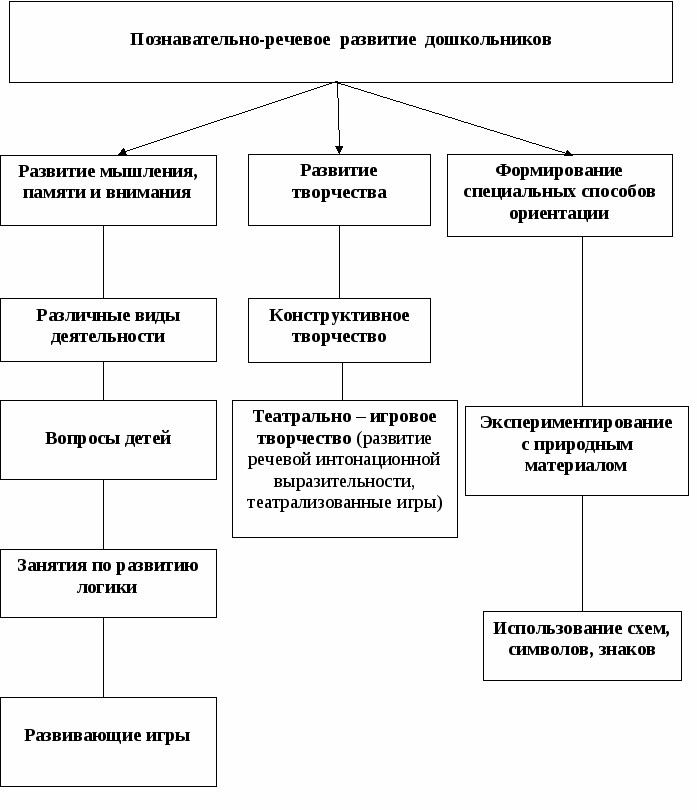 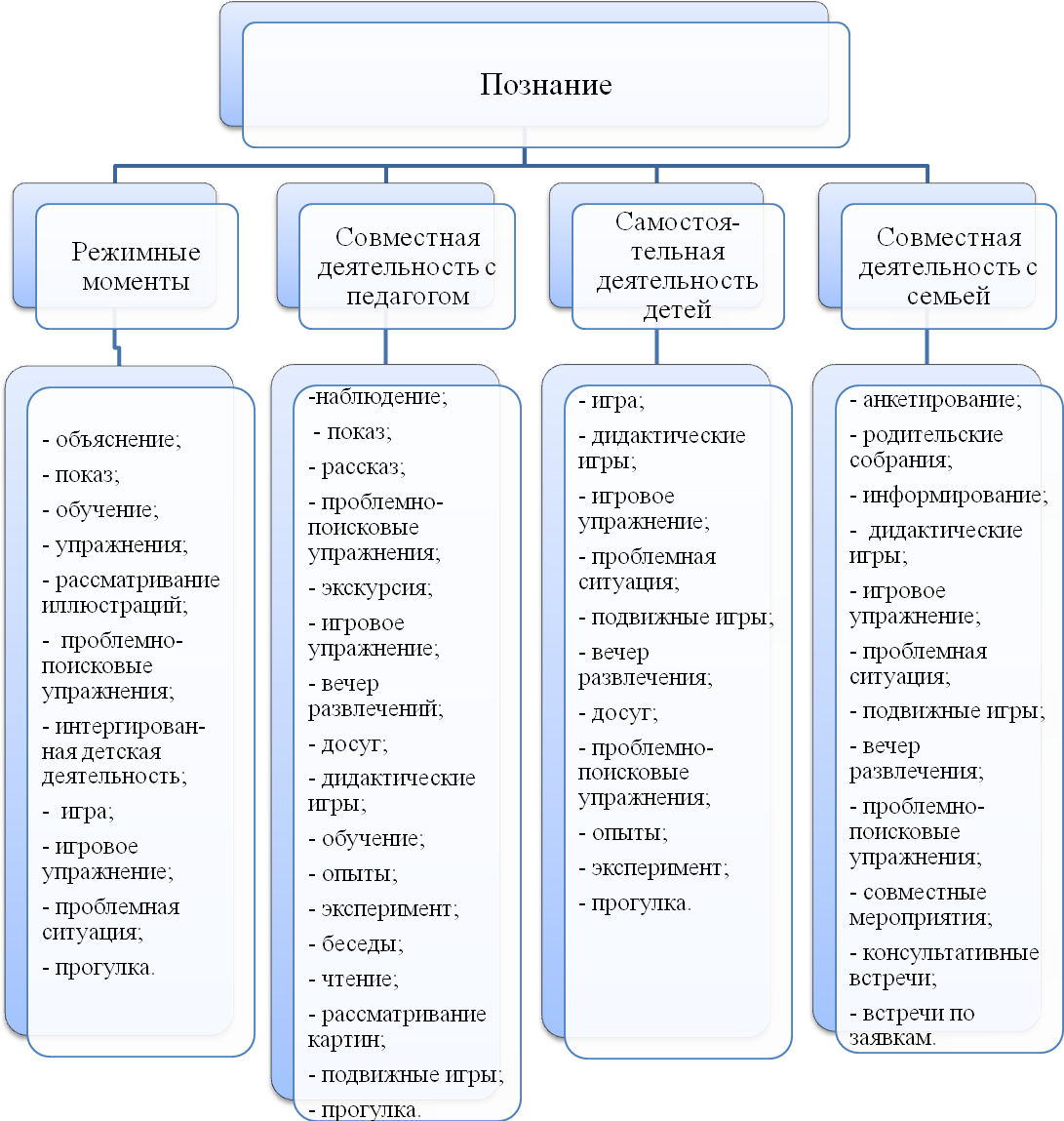 Работа по познавательно-речевому направлению реализуется по следующим парциальным программам:Программа «Добро пожаловать в экрологию» Воронкевич О.А. направлена наформирование начал экологической культуры у детей двух - семи лет в условиях детского сада. Экологическая культура рассматривается как осознанное отношение детей к природным явлениям и объектам, которые их окружают, к себе и своему здоровью, к предметам, изготовленным из природного материала, основывается на чувственном восприятии детьми природы, эмоциональном взаимодействии с ней, элементарных знаниях о жизни, росте и развитии живых существ.Программа "Развитие речи у детей дошкольного возраста" (О.С. Ушакова) Система занятий по развитию речи в разных возрастных группах детского сада. Впрограмме разработано принципиально новое содержание обучения родному языку детей от 2 до 7 лет. Дети, прошедшие обучение по этой методике, намного успешнее своих сверстников усваивают программу школьного обучения родному языку в области устной, письменной речи и лингвистических знаний.Программа дошкольного образования Ставропольского края под редакцией Р.М.Литвиновой, Т.В. Чусовитиной, Т.А. Ильиной, Л.А. Поповой,О.Н.Корнюшиной, является ориентиром для работы по региональному компоненту МДОУ, в основу которого положена идея как личностно- ориентированного, так и деятельностного подходов в воспитании, обучении и развитии детей дошкольного возраста, а также включает в себя знакомство дошкольников с историей, культурой, природным окружением родного края, района, села.Программа «Математика – это интересно» Михайлова З.А.Взаимодействие педагогического коллектива с семьями воспитанников.Семья является институтом первичной социализации и образования, который оказывает большое влияние на развитие ребенка в младенческом, раннем и дошкольном возрасте. Поэтому педагогами, реализующими образовательную программу МДОУ ДС№ 202, учитываются в работе такие факторы, как условия жизни в семье, состав семьи, ее ценности и традиции, приоритетное направление ДОУ, а также уважать и признавать способности и достижения родителей (законных представителей) в деле воспитания и развития их детей. Только в диалоге обе стороны могут узнать, как ребенок ведет себя в другой жизненной среде. Обмен информацией о ребенке является основой для воспитательного партнерства между родителями (законными представителями) и воспитателями, то есть для открытого, доверительного и интенсивного сотрудничества – партнерства - обеих сторон в общем деле образования и воспитания детей.Партнерство означает, что отношения обеих сторон строятся на основе совместной ответственности за воспитание детей. Кроме того, понятие«партнерство» подразумевает, что семья и ДОУ равноправны, преследуют одни и те же цели и сотрудничают для их достижения.Модель взаимодействия МДОУ ДС № 202 «Золушка» и семьиВ МДОУ ДС № 202 «Золушка» передача информации реализуется при непосредственном контакте педагога с родителем в знаковой (символьной и графической), аудиовизуальной и устной словесной форме.Знаковыми видами коммуникаций, относящимися к коллективу родителей в целом, являются:единый и групповой стенды;печатная продукция (газеты, журналы, книги, календари и пр.);плакаты различной тематики (противопожарная, санитарная, гигиеническая, психолого - педагогическая и др.);папки, листовки, памятки, буклеты, бюллетени; 5 баннеры;знаковым	видам	коммуникаций,	обеспечивающими	индивидуальное взаимодействие с родителями каждого ребенка являются:паспорт здоровья;;портфолио;Аудиовизуальные способы передачи информации могут быть представлены в следующих формах;просмотр	видео-	и	прослушивание	аудиоматериалов	связанных	с познавательно - речевым развитием детей;документальные видеофильмы с записью занятий, праздников и других образовательных мероприятий;радиотрансляция;учебные видеофильмы;В устной словесной форме передача информации коллективу родителей в целом осуществляется:1 на родительских собраниях, встречах, «круглых столах» и пр.; 2 при проведении открытых занятий и совместных праздников;В устной словесной форме индивидуальное взаимодействие с родителями каждого ребенка осуществляется:при ежедневных непосредственных контактах педагогов с родителями;при проведении неформальных бесед о детях или запланированных встреч с родителями;при общении по телефону;В качестве дополнительного способа передачи информации выделяется сеть Интернет   как синтез чисто вербальной (письменной) коммуникации, а также визуальной и аудиальной. Перспективным направлением в области расширения коммуникативных возможностей является Интернет, индивидуальное консультирование родителей в режиме«онлайн» или по электронной почте. Тем самым достигается не только расширение коммуникативного пространства, но и резкое сокращение времени, необходимого для установления контакта педагога с родителями.Модель взаимодействия МДОУ с родителями по основным областям развитияМодель сотрудничества детского сада и семьиВзаимодействие с социальными партнерамиВ реализации образовательной программы наряду с дошкольным учреждением, осуществляющим образовательную деятельность, участвуют и другие научные, медицинские, культурные, физкультурно спортивные и иные организации. МДОУ ДС № 202 «Золушка» осуществляет сотрудничество с образовательными и культурными учреждениями района и города. Оно направлено на развитие учреждения, повышение его рейтинга, формирование положительного имиджа, а также, на научно-методическое сопровождение деятельности.Преемственность ДОУ и школы.Цель: обеспечение преемственности и непрерывности в МДОУ образовательной, воспитательной, учебно-методической работы между дошкольным и начальным звеном образования.Задачи:Согласовать	цели	и	задачи	дошкольного	и	начального	школьного образования.Создать психолого-педагогические условия, обеспечивающие сохранность и укрепление здоровья, непрерывность психофизического развития дошкольника и младшегошкольника.Обеспечить условия для реализации плавного перехода детей от игровой к учебной деятельности.Преемственность учебных планов и программ дошкольного и школьного начального образования.Организация	работы	по	предшкольному	обучению	детей	старшего дошкольного возраста осуществляется по следующим направлениям:Организационно-методическое обеспечение;Работа с детьми;Работа с родителями.Организационно-методическое обеспечение включает:Круглый стол «Проблемы преемственности «Детский сад –начальная школа» в условиях реализации ФГОС»Совместные заседания по вопросам эффективности работы учителей и воспитателей ДОУ по подготовке детей к обучению в школе.Семинары-практикумы.Взаимопосещения занятий. Изучение опыта использования вариативных форм, методов и приѐмов работы в практике учителей и воспитателей.Работа с детьми включает:Совместное проведение праздников, спортивных мероприятий.Экскурсии в школу.Система взаимодействия педагога и родителей включает:Совместное проведение родительских собраний.Проведение дней открытых дверей.Посещение уроков и адаптационных занятий родителями.Организация экскурсий по школе.Привлечение	родителей	к	организации	детских	праздников, спортивных соревнований.План сотрудничества МДОУ ДС № 202 «Золушка» и МОУ СОШ № 4 города БуденновскаРегиональный компонент.Региональный компонент включает в себя знакомство дошкольников с историей, культурой, природным окружением родного края, района, села и реализуется с учетом Примерной региональной программы образования детей дошкольного возраста / авторская коллегия кафедры дошкольного образования ГОУ ДПО СКИПКРО: Литвинова Р.М., Чусовитина Т.В., Ильина Т.А., Попова Л.А., Корнюшина О.Н., 2011г.Цель: Развивать первоначальные представления об истории и самобытности русского народа на примере Ставропольского края. Воспитание гражданина и патриота своей страны, формирование нравственных ценностей.Задачи:Развивать познавательный интерес к своей Родине, любознательность,эмоциональную отзывчивость к культурно-историческому наследию Ставрополья;Дать знания детям о родном городе, крае: символика, достопримечательности, промышленные объекты, их вред и польза, экологическая ситуация;Воспитывать патриотические чувства: любовь к родным – городу, краю, Родине, уважение к своему прошлому и настоящему, познакомить с историей происхождения села;Актуализировать и закреплять знания дошкольников омногонациональном населении нашего края, воспитывать толерантное отношение к различным культурам, развивать навыки общения.развивать эмоционально- ценностное отношение к семье, дому, стране;дать элементарные знания о флоре и фауне Ставрополья;Знакомство с художниками, поэтами, композиторами Ставрополья, воспитывать любовь к прекрасному, уважение к людям искусства, своим землякам, воспитывать чувства гордости за своих земляков.оказание необходимой помощи семьям воспитанников вопросах патриотического воспитания детей.формировать экологическую культуру у детей и их родителей, желание принимать участие в проведении мероприятий по охране окружающей среды.План совместной образовательной деятельности по региональному компоненту МДОУ ДС № 202Инновационная деятельность в ДОУ.Педагогический коллектив ДОУ активно использует в своей работе с детьми современные образовательные технологии.Технология личностно-ориентированного взаимодействия педагога с детьми. Характерные особенности:смена педагогического воздействия на педагогическое взаимодействие; изменение направленности педагогического «вектора» — не только от взрослого к ребенку, но и от ребенка к взрослому;основной доминантой является выявление личностных особенностей каждого ребенка как индивидуального субъекта познания и других видов деятельности;содержание образования представляет собой не только лишь набор социокультурных образцов в виде правил, приемов действия, поведения, оно и включает содержание субъектного опыта ребенка как опыта его индивидуальной жизнедеятельности, без чего содержание образования становится обезличенным, формальным, невостребованным. Педагоги создают условия для максимального влияния образовательного процесса на развитие индивидуальности ребенка (актуализация субъектного опыта детей),оказывают помощь в поиске и обретении своего индивидуального стиля и темпа деятельности, раскрытии и развитии индивидуальных познавательных процессов и интересов, содействуют формированию положительной Я- концепции, развитию творческих способностей, овладению умениями и навыками самопознания). Составляющие педагогической технологии:Построение субъект -субъектного взаимодействия педагога с детьми.Построение педагогического процесса на основе педагогической диагностики.Осуществление индивидуально-дифференцированного подходаТворческое конструирование воспитателем разнообразных образовательных ситуаций(игровых, практических, театрализованных и т.д.).Создание комфортных условий, исключающих «дидактический синдром», заорганизованность, излишнюю регламентацию, при этом важны атмосфера доверия, сотрудничества, сопереживания, гуманистическая система взаимодействия взрослых и детей во взаимоувлекательной деятельности.Предоставление ребенку свободы выбора, приобретение индивидуального стиля деятельности (для этого используются методика обобщенных способов создания поделок из разных материалов, а также опорные схемы, модели, пооперационные карты, простейшие чертежи, детям предоставляется широкий выбор материалов, инструментов).Сотрудничество педагогического коллектива детского сада с родителями.Организация материальной развивающей среды, состоящей из ряда центров (сенсорный центр, центр математики, центр сюжетной игры, центр строительства, центр искусства и др.), которая способствовала бы организации содержательной деятельности детей и соответствовала бы ряду показателей, по которым воспитатель может оценить качество созданной в группе развивающей предметно-игровой среды и степень ее влияния на детей (включенность всех детей в активную самостоятельную деятельность; низкий уровень шума в группе; низкая конфликтность между детьми; выраженная продуктивность самостоятельной деятельности детей; положительный эмоциональный настрой детей, их жизнерадостность, открытость).Интеграция образовательного содержания программы.Технология проектной деятельностиАлгоритм деятельности педагога:педагог ставит перед собой цель, исходя из потребностей и интересов детей;вовлекает дошкольников в решение проблемынамечает план движения к цели (поддерживает интерес детей и родителей);обсуждает план с семьями;обращается за рекомендациями к специалистам ДОУ;вместе с детьми и родителями составляет план-схему проведения проекта;собирает информацию, материал;проводит занятия, игры, наблюдения, поездки (мероприятия основной части проекта);дает домашние задания родителям и детям;поощряет самостоятельные творческие работы детей и родителей (поиск материалов, информации, изготовлении поделок, рисунков, альбомов и т.п.);организует	презентацию	проекта	(праздник,	открытое	занятие,   акция,	КВН), составляет книгу, альбом совместный с детьми;подводит итоги (выступает на педсовете, обобщает опыт работы). Технология «Портфолио дошкольника»Технология портфолио позволяет целенаправленно собирать, систематизировать информацию о ребенке, фиксировать индивидуальные неповторимые субъектные проявления детей, что особенно важно в дошкольном возрасте, когда развитие ребенка характеризуется неравномерностью, скачкообразностью, индивидуальным темпом созревания психических функций и накопление субъективного опыта. Для каждого из воспитанника создана своя точка успеха, помогает решать такие важные педагогические задачи, как: поддержка мотивации дошкольников; поощрение их активности и самостоятельности, расширение возможности самообучения; развитие навыков рефлексивной и оценочной (самооценочной) деятельности; формировать умение учитьсяставить цели, планировать и организовывать собственную учебную деятельность.Информационно - коммуникативные технологии .В детском саду применяются информационно-коммуникационные технологии с использованием мультимедийных презентации, клипов, видеофильмов, которые      реализуются в рамках муниципальной инновационной площадки МДОУ ДС 202 по                                                                                                   утвержденному плану работы на 2021-2022 г.г.12Основные требования при проведении занятий с использованием компьютеров:образовательная деятельность четко организована и включает многократное переключение внимания детей на другой вид деятельности;на образовательной деятельности дети не просто получают какую-то информацию, а вырабатывают определенный навык работы с ней или получают конечный продукт;на образовательной деятельности не используются презентации и видеоматериалы, пропагандирующие применение физической силы к персонажам, программный продукт, с одной стороны, критически реагирует на неправильные действия ребенка, а с другойреакция не очень строгая ;перед образовательной деятельностью проводится специализированная подготовкасоциально-ориентированная мотивация действий ребенка.Технология познавательно-исследовательской деятельности. Н.М.Короткова,А.И.Иванова.Цель: Формирование у дошкольников способности устанавливать причинно- следственные и временные связи между предметами и явлениями, самостоятельно и творчески находить способы решения проблемы на основе логических алгоритмов, вырабатывать суждения и умозаключения, удовлетворяя детскую природную любознательность.Технология организации сюжетной игры в ДОУ. Н.Михайленко, Н. Короткова. Цель: Формирование психических процессов, позволяющих в доступной для ребенка наглядно-действенной форме смоделировать образцы взаимодействия в окружающей действительности. В игре отражают реальные факты, знания о профессиях взрослых. Выполняют этические нормы поведения во время игры: доброжелательность, отзывчивость, чуткость, взаимопонимание, справедливость, сопереживание, правдивость.Технология проблемного обученияЦель: Создание познавательной задачи, ситуации и предоставление детям возможности изыскивать средства ее решения, используя ранее усвоенные знания и умения. Проблемное обучение активизирует мысль детей, придает ей критичность, приучает к самостоятельности в процессе познания.Приложение № 4 к ООП МДОУ ДС № 202 «Золушка»Раздел.Психолого-педагогические условия, обеспечивающие развитие ребенка13Программа предполагает создание следующих психолого-педагогических условий.Организация образовательного процесса и организационно-педагогических условий.Организация режима пребывания детей в ДОУ14Организации жизни и деятельности детей в МДОУ осуществляется с учетом:построения образовательного процесса на адекватных возрасту формах работы с детьми: основной формой работы с детьми дошкольного возраста и ведущим видом деятельности для них является игра;решения программных образовательных задач в совместной деятельности взрослого и детей и самостоятельной деятельности детей не только в рамках непосредственно образовательной деятельности, но и при проведении режимных моментов в соответствии со спецификой дошкольного образования.МДОУ ДС № 202 «Золушка» функционирует в режиме:сокращенного дня 10 – часового пребывания Режим работы МДОУ ДС № 202:пятидневная рабочая неделя;часы работы – с 7.30 до 17.30выходные дни – суббота, воскресенье, нерабочие праздничные дни, установленные законодательством РФ.Максимальная продолжительность непрерывного бодрствования детей 3-7 лет составляет 5,5 – 6 часов, до 3 лет – в соответствии с медицинскими рекомендациями.Продолжительность ежедневных прогулок составляет 3-4 часа и определяется в зависимости от климатических условий. При температуре воздуха ниже минус 15 градусов и скорости ветра более 7 м/с продолжительность прогулки сокращается. Прогулки организуются 2 раза в день: в первую половину дня и во вторую – после дневного сна или перед уходом детей домой.1). п.11.5 Продолжительность прогулок составляет 3-4 ч., проводятся 2 раза в день (1-я пол. дня и 2-я пол. дня);2) п. 11.7 Продолжительность СНА: для детей от 1,5 до 3 лет – не менее 3 часов; для детей с 3 до 7 лет - 2 часа;3). п. 11.8 Самостоятельная деятельность детей 3-7 лет (игры, подготовка к НОД, личная гигиена) не менее 3-4 часов 4). п. 11.9 Продолжительность НОД: для детей от 1,5 до 3 лет не должна превышать 10 мин (НОД можно проводить в 1-ю и 2-ю пол. дня); для детей от 3-4 лет не более 15 мин. (вся НОД проводится только в 1-ю пол. дня; Макс. допустимый объем образ. нагрузки в 1-ю пол. дня – 30 мин); для детей от 4 до 5 лет – не более 20 мин (вся НОД проводится только в 1-ю пол. дня; Макс. допустимый объем образ. нагрузки в 1-ю пол. дня –40 мин); для детей 5-6 лет – не более 25 мин. (НОД можно проводить в 1-ю и 2-ю пол. дня; В 1-ю пол. дня мак. объем образ. нагрузки – 45 мин); для детей 6-7 лет – не более 30 мин. (НОД можно проводить в 1-ю и 2-ю пол. дня; В 1-ю пол. дня мак. объем образ. нагрузки – 1,5 часа).При организации режима пребывания детей более 5 часов организуется прием пищи с интервалом 3 – 4 часа и дневной сон; при организации режима Общая продолжительность суточного сна для детей дошкольного возраста 12 – 12,5 часа, из которых 2 – 2,5 часа отводится на дневной сон. Для детей от 1 года до 1,5 года дневной сон организуется дважды в первую и вторую половину дня общей продолжительностью до 3,5 часов. Для детей от 1,5 до 3 лет дневной сон организуется однократно продолжительностью не менее 3 часов.На самостоятельную деятельность детей 3 – 7 лет (игры, подготовка к образовательной деятельности, личная гигиена) в режиме дня отводится не менее 3 – 4 часов.19) Конкретный режим посещения ребенком Учреждения устанавливается договором об образовании, заключаемом между Учреждением и родителями (законными представителями) ребѐнка.Организация режима дня.При проведении режимных процессов МДОУ придерживается следующих  правил:Полное	и	своевременное	удовлетворение	всех	органическихпотребностей детей (в сне, питании).Тщательный гигиенический уход, обеспечение чистоты тела, одежды, постели.Привлечение детей к посильному участию в режимных процессах; поощрение самостоятельности и активности.Формирование культурно-гигиенических навыков.Эмоциональное общение в ходе выполнения режимных процессов.Учет потребностей детей, индивидуальных особенностей каждого ребенка.Спокойный и доброжелательный тон обращения, бережное отношение к ребенку, устранение долгих ожиданий, так как аппетит и сон малышей прямо зависят от состояния их нервной системы.Основные принципы построения режима дня:Режим дня выполняется на протяжении всего периода воспитания детей в дошкольном учреждении, сохраняя последовательность, постоянство и постепенность.Соответствие правильности построения режима дня возрастным психофизиологическим особенностям дошкольника.Организация режима дня проводится с учетом теплого   и   холодного периода годаРежим дня составляется с расчетом на 10 - часовое пребывание ребенка в детском саду15. В МДОУ ДС № 202 «Золушка» для каждой возрастной группы определен свой режим дня:В МДОУ ДС № 202 «Золушка» выделяется несколько режимных периодов.15 Приложение № 5 к ООП ДОУ ДС № 202 «Золушка»: Режим дня в ДОУПроектирование образовательного процесса в ДОУМодель организации учебно-воспитательного процесса в детском саду на деньПланирование образовательного процесса с 2012 года осуществляется педагогами ДОУ в электронной форме, по следующему алгоритму:Распределение видов работы в календарном плане на один деньС целью включения детей в общий ритм жизни, создания у них бодрого настроения ежедневно проводится утренняя гигиеническая гимнастика (УГГ). Для детей младших групп УГГ организовывается в игровой форме в игровой комнате группы. Воспитатель обязательно учитывает утреннее настроение детей. Не заставляет, а привлекает к этому виду деятельности. Потому проведение УГГ для младших групп в музыкально- физкультурном или спортивном зале, обусловленное четким временем, - нежелательно.Изменения в социальном и информационном мире диктуют необходимость пересмотра подходов педагога к системе передачи знаний и самому образовательному процессу. Ребенок не может быть пассивным слушателем в получении знаний, а задача педагога – организовать свою деятельность так, чтобы ребенок, по возможности, сам активно добывал новые знания. Кроме того, переход от традиционного образования к новому, деятельностному типу, заложен в современных Государственных Образовательных Стандартах. Поэтому на протяжении последних нескольких лет при организации непосредственно образовательной деятельности педагогами МДОУДС № 202«Золушка» успешно реализуется технология «Ситуация» Л.Г.Петерсон, адаптированный вариант технологии деятельностного метода с учетом специфики дошкольного образования. Специфика данной технологии заключается в том, что при ее реализации педагог берет на себя функции организатора и более умелого партнера, а ребенок занимает активную позицию деятеля. При этом происходит осознание ребенком своих знаний, умений, навыков и способностей как результата своей собственной деятельности. Таким образом, технология «Ситуация» обеспечивает высокое качество реализации ФГОС ДОУ. Педагогам предоставляется право варьировать место занятий в педагогическом процессе, интегрируя (объединяя) содержание различных видов занятий в зависимости от поставленных целей и задач обучения и воспитания. Непосредственно образовательная деятельность основана на организации педагогом видов деятельности, заданных ФГОС дошкольного образования. Воспитатели координируют содержание проводимых занятий, осуществляя совместное планирование, обсуждая достижения и проблемы отдельных детей и группы в целом. Максимальная продолжительность непрерывной непосредственно образовательной деятельности для детей раннего возраста от 2 до 3 лет составляет 10 мин. Образовательная деятельность осуществляется в первую и во вторую половину дня (по 8 – 10 минут). Возможно осуществление образовательной деятельности на игровой площадке во время прогулки.Максимальная	продолжительность	непрерывной	непосредственно	образовательной деятельности для детей от 3 до 4-х лет составляет 15 минут, для детей от 4-х до 5-ти лет – 20 минут, для детей от 5 до 6-ти лет – 25 минут, для детей от 6-ти до 7-ми лет – 30 минут. Максимально допустимый объем образовательной нагрузки в первой половине дня в младшей и средней группах составляет 30 и 40 минут соответственно, а в старшей и подготовительной – 45 минут и 1,5 часа соответственно. В середине времени, отведенного на непрерывную образовательную деятельность, проводят физкультурные минутки. Перерывы между периодами непрерывной образовательной деятельности – не менее 10 минут. Образовательная деятельность с детьми старшего дошкольного возраста может осуществляться во второй половине дня после дневного сна. Ее продолжительность составляет не более 25 – 30 минут в день. В середине непосредственно образовательной деятельности статического характера проводятся физкультурные минутки.Образовательная деятельность, требующая повышенной познавательной активности и умственного напряжения детей, организуется в первой половине дня. Для профилактики утомления детей проводятся физкультурные, музыкальные занятия, ритмика и т.п.Формами двигательной деятельности детей в Учреждении являются утренняя гимнастика, занятия физической культурой в помещении и на воздухе, физкультурные минутки, подвижные игры, спортивные упражнения, ритмическая гимнастика, и другие.В объеме двигательной активности воспитанников 5 – 7 лет предусматривается в организованных формах оздоровительно-воспитательная деятельность 6 – 8 часов в неделю с учетом психофизиологических особенностей детей, времени года и режима работы Учреждения.Физическое развитие детей первого года жизни организуют в форме индивидуальных занятий, включающих комплексы массажа и гимнастики по назначению врача.Реализация основной образовательной программы для детей первого года жизни проводится с каждым ребенком индивидуально в групповом помещении ежедневно не ранее чем через 45 минут после еды. Длительность занятия с каждым ребенком составляет 6 – 10 минут. Начиная с 9 месяцев, помимо комплексов гимнастики и массажа, с детьми проводятся разнообразные подвижные игры в индивидуальном порядке. Возможно объединение детей в небольшие группы (по 2 – 3 ребенка).С детьми второго и третьего года жизни занятия по физическому развитию основной образовательной программы осуществляют по подгруппам 2 – 3 раза в неделю. Длительность занятий по физическому развитию для детей от 1 года до 1 года 6 месяцев составляет 6 – 8 минут, от 1 года 7 месяцев до 2 лет – 8 – 10 минут, от 2 лет 1 месяца до 3 лет – 10-15 минут.Занятия по физическому развитию основной образовательной программы для детей в возрасте от 3 до 7 лет организуются не менее 3 раз в неделю. Длительность занятий по физическому развитию зависит от возраста детей и составляет:в младшей группе – 15 мин.,в средней группе – 20 мин.,в старшей группе – 25 мин.,в подготовительной группе – 30 мин.Один раз в неделю для детей 5 – 7 лет круглогодично организуются занятия по физическому развитию детей на открытом воздухе (при отсутствии у детей медицинских противопоказаний и наличии у детей спортивной одежды, соответствующей погодным условиям)Для достижения достаточного объема двигательной активности детей используются все организованные формы занятий физическими упражнениями с широким включением подвижных игр, спортивных упражнений.Режим занятий дополнительного образования устанавливается расписанием занятий.При проведении занятий детей с использованием компьютерной техники организация и режим занятий должны соответствовать требованиям к персональным электронно- вычислительным машинам и организации работы.Одно из 3-х физкультурных занятий проводится на открытом воздухе. В тѐплое время года при благоприятных метеорологических условиях максимальное число занятий физкультурой проводят на открытом воздухе.Занятия, требующие повышенной познавательной активности и умственногонапряжения детей, проводятся в первую половину дня и в дни наиболее высокой работоспособности детей (вторник, среда).Для профилактики утомления детей указанные занятия сочетаются с физкультурными и музыкальными занятиями, физминутками и релаксационными упражнениями.Домашние задания воспитанникам не задаются. Во второй половине дня организуются разнообразные культурные практики ( совместная игра, ситуации общения и накопления положительного социально- эмоционального опыта, творческая мастерская, музыкально-театральная и литературная гостиная, сенсорный и интеллектуальный тренинг , детский досуг, коллективная и индивидуальная трудовая деятельность), ориентированные на проявление детьми самостоятельности и творчества в разных видах деятельности. В культурных практиках воспитателем создается атмосфера свободы выбора, творческого обмена и самовыражения, сотрудничества взрослого и детей. Организация культурных практик носит преимущественно подгрупповой характер.Приоритетным направлением в ДОУ является «Познавательно-речевое развитие». Задача познавательно-речевого развития дошкольников заключается в постоянном развитии интеллектуального начала, осуществлении обучения родному языку в разных видах деятельности детей, в повседневной жизни.Занятия познавательно-речевого цикла используются для освоения детьми разнообразных доступных им способов познания окружающего мира, развития познавательности, любознательности и речевой активности. Учебный год длится с 01 сентября по 31 мая.В середине учебного года (декабрь-январь) для воспитанников организуют двухнедельные каникулы, во время которых проводятся занятия только физического и художественно-эстетического направлений.В период с 01 июня по 31 августа организуются летние каникулы. В этот период занятия не проводятся, а проводятся мероприятия эстетически-оздоровительного цикла, спортивные и подвижные игры, праздники, экскурсии, походы, развлечения, посещение музеев и др. Увеличивается продолжительность прогулок. Все особенности учебного года прописаны в годовом календарно-учебном графике ДОУ, который обновляется ежегодно.ДОУ в обязательном порядке знакомит родителей (законных представителей) воспитанников с содержанием реализуемой общеобразовательной программой дошкольного образования. В организации образовательной работы педагогами ДОУ в рамках инновационного проекта ДОУ «Информатизация образовательного процесса, как условие повышения качества образования ДОУ» используются разнообразные ЭЦРО, составляются мультимедийные презентации, создана медиатека дидактических игр.Расписание образовательной деятельности соответствует СанПиН (2.4.1.3049-13) «Санитарно-эпидемиологические требования к устройству, содержанию и организации режима работы в дошкольных образовательных организациях и отражено в Учебном плане МДОУ ДС № 202 16При планировании образовательного процесса учитывается принцип интеграции образовательных областей и комплексно-тематический принцип построения образовательного процесса, которые соответствуют принципам системности, сезонности, возрастной дифференциации. За основу взят примерный перечень событий, праздников, мероприятий примерной образовательной программы «Детство»17. Важным компонентом работы детского сада являются традиции, праздники, мероприятия. Подготовка к праздникам и развлечениям осуществляется планомерно и систематически, не нарушая общего ритма жизни детского сада. Добрыми традициями дошкольного образовательного учреждения стали: День Знаний, День Дошкольного работника, День Матери, Масленица,Пасха, Тематические выставки, День рождения детского сада, сезонные праздники, спортивные развлечения совместно с родителями, Дни открытых дверей для родителей.Материально-техническое обеспечениеВ МДОУ ДС № 202 «Золушка» создано единое образовательное пространство из	разных помещений, кабинетов, залов, а также территории:соответствие	санитарно-эпидемиологическим	правилам	и  нормативам;соответствие правилам пожарной безопасности;средства обучения и воспитания в соответствии с возрастом и индивидуальными особенностями развития детей;оснащенность	помещений	развивающей	предметно- пространственной средой;учебно-методический	комплект,	оборудование,	оснащение методической литературойМДОУ самостоятельно определяет средства обучения, в том числе технические, соответствующие материалы (в том числе расходные), игровое, спортивное, оздоровительное оборудование, инвентарь, необходимые для реализации Программы.Требования к развивающей предметно-пространственной среде.Развивающая предметно-пространственная среда обеспечивает максимальную реализацию образовательного потенциала пространства ДОУ, группы, а также территории, прилегающей к ДО , материалов, оборудования и инвентаря для развития детей дошкольного возраста в соответствии с особенностями каждого возрастного этапа, охраны и укрепления их здоровья, учета особенностей и коррекции недостатков их развития.Развивающая предметно-пространственная среда обеспечивает возможность общения и совместной деятельности детей (в том числе детей разного возраста) и взрослых, двигательной активности детей, а также возможности для уединения.Развивающая предметно-пространственная среда обеспечивает:реализацию различных образовательных программ;учет национально-культурных, климатических условий, в которых осуществляется образовательная деятельность;учет возрастных особенностей детей.Развивающая предметно-пространственная среда является содержательно-насыщенной,	трансформируемой,	полифункциональной, вариативной, доступной ибезопасной.Насыщенонсть среды соответствует возрастным возможностям детей и содержанию Программы. Образовательное пространство оснащено средствами обучения и воспитания (в том числе техническими), соответствующими материалами, в том числе расходным игровым, спортивным, оздоровительным оборудованием, инвентарем (в соответствии соспецификой Программы).Трансформируемость пространства предполагает возможность изменений предметно- пространственной среды в зависимости от образовательной ситуации, в том числе от меняющихся интересов и возможностей детей.Полифункциональность материалов предполагает: возможность разнообразного использования различных составляющих предметной среды, например, детской мебели, матов, мягких модулей, ширм и т.д.; наличие в Организации или Группе полифункциональных (не обладающих жестко закрепленным способом употребления) предметов, в том числе природных материалов, пригодных для использования в разных детской активности (в том числе в качестве предметов-заместителей в детской игре).Вариативность среды предполагает: наличие в Организации или Группе различных пространств (для игры, конструирования, уединения и пр.), а также разнообразных материалов, игр, игрушек и оборудования, обеспечивающих свободный выбор детей; периодическую сменяемость игрового материала, появление новых предметов, стимулирующих игровую, двигательную, познавательную и исследовательскую активность детей.Доступность среды предполагает: доступность для воспитанников, в том числе детей с ограниченными возможностями здоровья и детей-инвалидов, всех помещений, где осуществляется образовательная деятельность; свободный доступ детей, в том числе детей с ограниченными возможностями здоровья, к играм, игрушкам, материалам, пособиям, обеспечивающим все основные виды детской активности; исправность и сохранность материалов и оборудования.Безопасность предметно-пространственной среды предполагает соответствие всех ее элементов требованиям по обеспечению надежности и безопасности их использования.Основные характеристики развивающей предметно-пространственной среды в группах раннего возрастаРазнообразие: наличие всевозможного и максимально вариативного игрового и дидактического материала для развития ребенка, позволяющего усваивать знания и умения одного плана, но разными способами.Доступность (расположение игрового и дидактического материала в поле зрения и досягаемости ребенка), а также доступность по показателям возрастного развития.Эмоциогенность (обеспечение индивидуальной комфортности, психологической защищенности и эмоционального благополучия): среда должна быть яркой, красочной, привлекающей внимание ребенка и вызывающей у негоположительные эмоции; позволить ребенку проявить свои эмоции.Гибкое зонирование пространства по направлениям деятельности: построение не пересекающихся друг с другом развивающих зон, некая параллельность — это связано с особенностями возраста: играем не вместе, а рядом.Взаимодополняемость, взаимозаменяемость предметов одной зоны и другой.Удовлетворение естественной детской активности (ранний возраст — возраст повышенной двигательной активности, исследовательского характера). В помещении группы раннего возраста можно создать следующие центры предметно-развивающей среды:физического развития;сюжетных игр;строительных игр;игр с транспортом;игр с природным материалом (песком, водой);творчества;музыкальных занятий;чтения и рассматривания иллюстраций;релаксации (уголок отдыха и уединения)Вся организация педагогического процесса детского сада предполагает свободу передвижения ребенка по всему зданию, а не только в пределах своего группового помещения. Детям доступны все функциональные пространства детского сада, включая те, которые предназначены для взрослых.В дошкольных группах различные центры активности:центр познания обеспечивает решение задач познавательно- исследовательской деятельности детей (развивающие и логические игры, речевые игры, игры с буквами, звуками и слогами; опыты и эксперименты);центр творчества обеспечивает решение задач активизации творчества детей (режиссерские и театрализованные, музыкальные игры и импровизации, художественно-речевая и изобразительная деятельность);игровой центр обеспечивает организацию самостоятельных сюжетно- ролевых игр;литературный центр обеспечивает литературное развитие дошкольников;спортивный центр обеспечивает двигательную активность и организацию здоровьесберегающей деятельности детей.Показатели , по которым воспитатель может оценить качествосозданной в группе развивающей предметно-игровой среды и степень ее влияния на детей.Включенность всех детей в активную самостоятельную деятельность. Каждый ребенок выбирает занятие по интересам в центрах активности, что обеспечивается разнообразием предметного содержания, доступностью материалов, удобством их размещения.Низкий уровень шума в группе (так называемый рабочий шум), при этом голос воспитателя не доминирует над голосами детей, но тем не менее хорошо всем слышен.Низкая конфликтность между детьми: они редко ссорятся из-за игр, игровогопространства или материалов, так как увлечены интересной деятельностью.Выраженная продуктивность самостоятельной деятельности детей: много рисунков, поделок, рассказов, экспериментов, игровых импровизаций и других продуктов создается детьми в течение дня.Положительный эмоциональный настрой детей, их жизнерадостность, открытость, желание посещать детский сад.Методическое сопровождение реализации ООП соответствует профессиональным потребностям педагогических работников, специфике условий осуществления образовательного процесса. Активно используются ИКТ: в управлении процессом реализации ООП, в обеспечении образовательного процесса, для проведения мониторинга, создан сайт для взаимодействия со всеми участниками образовательного процесса, в том числе с родителями, с органами управления образования, другими ДОУ, социальными институтами.С целью управления образовательным процессом используются электронные образовательные ресурсы для работы с детьми. 100% воспитателей считает, что использование ИКТ существенно облегчает проведение занятий и позволяет разнообразить их. Программное обеспечение имеющихся компьютеров позволяет работать с текстовыми редакторами, с Интернет ресурсами, фото и видео материалами.Функциональные возможности развивающей предметно-пространственной среды помещений и групповых комнат МДОУ ДС № 202 «Золушка»Кабинет заведующегоИндивидуальные консультации, беседы и родителями: создание благоприятного психо- эмоционального климата для работников ДОУ и родителей, развитие профессионального уровня педагогов, просветительская, разъяснительная работа с родителями по вопросам воспитания и развития детейМетодический кабинетМедицинский кабинетГрупповые помещенияСоздание благоприятного психо-эмоционального климата для работников и родителей. Развитие профессионального уровня педагогов. Просветительская, разъяснительная работа с родителями по вопросам воспитания и развития детей. Научно- методическое и педагогическое обеспечение развивающей среды, повышение профессионального уровня педагоговОсмотр детей, консультации медсестры, врачей: профилактика, оздоровительная работа с детьми,консультативно – просветительская работа с родителями и работниками ДОУСоздание и оснащение «центров», «уголков» в соответствии с требованиями Стандарта и меняющихся в соответствии с тематическим планированием, возрастными особенностями детейМузыкальный залПДДплощадкаМузыкальные занятия, праздники, досуги, подгрупповая и индивидуальная работа, развитие музыкальных способностей детей, их эмоционально-волевой сферы.Утренняя гимнастика, спортивные праздники, досуги,укрепление здоровья детей, приобщение к здоровому образу жизниОрганизация игр, досугов, праздников по ПДД: приобщение к безопасному образу жизниТерритория МДОУПрогулки, игровая деятельность, физкультура, досуги, праздники, самостоятельная двигательная активность: развитие познавательной, трудовой деятельности посредством сезонного оформления участковЭкологическа я комнатаОрганизация экологических игр, экспериментовТехнические средстваТаким образом, материально-техническое обеспечение в ДОУ соответствует требованиям реализуемой образовательной программы, обеспечивает образовательную деятельность, присмотр и уход. Педагоги имеют возможность пользоваться как фондом учебно-методической литературы, так и электронно-образовательными ресурсами. Поэтапно пополняются рабочие места специалистов компьютерами, групповые комнаты телевизорами. В методическом кабинете создан электронный архив, который постоянно пополняется.Кадровое обеспечение Программы.19План работы с аттестуемыми педагогами МДОУ ДС № 202 «Золушка»19 Приложение № 9 к ООП МДОУ ДС № 202 «Золушка»: качественный состав МДОУ, банк данных по аттестации до 2025 г.Дополнительный раздел.1 Краткая презентация Программы.Основная образовательная программа МДОУ ДС № 202 «Золушка» (далее - Программа):это нормативно-управленческий документ дошкольного учреждения, характеризующий специфику содержания образования, особенности организации воспитательно-образовательного процесса, характер оказываемых образовательных и медицинских услуг.Программа разрабатывается, утверждается и реализуется в дошкольном образовательном учреждении:	в соответствии с федеральным государственным образовательным стандартом дошкольного образования	с учетом соответствующей примерной основной образовательной программы дошкольного образованияПрограмма:учитывает образовательные потребности, интересы и мотивы воспитанников, их родителей (законных представителей)Отражает содержание и организацию педагогического процесса в дошкольной образовательной организацииЗадачами программы являются задачи, выделенные в ФГОС дошкольного образованияГруппы в одной образовательной организации могут действовать на основе различных программНормативное обеспечение Программы:Закон «Об Образовании Российской Федерации». ФЗ от 29.12.2012г. № 273;«Санитарно – эпидемиологические требования к устройству, содержанию и организации режима работы дошкольных образовательных учреждений. СанПиН 2.4.3648-20 с 01.01.2021;«Порядок организации и осуществления образовательной деятельности по основным общеобразовательным программам – образовательным программам дошкольного образования» приказ Министерства образования и науки Российской Федерации от 30.08. 2013г. № 1014;«Федеральный государственный образовательный стандартдошкольного образования» (Приказ Министерства образования и науки Российской Федерации (Минобрнауки России) от 17 октября 2013 г. N 1155 г. Москва "Об утверждении федерального государственного образовательного стандарта дошкольного образования")Конвенция о правах ребенка от 13.12.1989 г;Семейный Кодекс РоссийскойФедерации;Профессиональный стандартпедагогаУстав МДОУМодель образовательной Программы ДОУ.Образовательный процессЦель: обеспечить развитие личности детей дошкольного возраста в различных видах общения и деятельности с учетом их возрастных, индивидуальных,психологических и физиологических особенностей. Развитие личности, мотивации и способностей детей в различных видах деятельности и охватывает направления развития и образования детей (образовательные области)Социально-коммуникативное развитиеПознавательное развитиеХудожественно- эстетическое развитиеРечевое развитиеФизическое развитие      ООП ДОУразработанаФи зуитчвеесркжодеернаазвсиутичетом Примернойобразовательной программы дошкольного образованияПримерной образовательной программы дошкольного образования «Детство» под редакцией Т.И. Бабаевой, А.Г. Гогоберидзе, О.В. Солнцевой и др. :                                                          Обязательная часть (60%)             обеспечивает комплексное развитие                                                 детей во всех пяти взаимодополняющих областях.Вариативная часть (до 40%)формируется участниками образовательного процесса нашего ДОУ и включает в себя следующие парциальныеПрограмма «Основы безопасности жизнедеятельности детей Р. Б. Стеркина, О. Л. Князева, Н. Н. АвдеевПрограмма «Приобщение детей к истокам русской народной культуры» М.Д. Маханева, СПб-2000 г.Программа "Развитие речи у детей дошкольного возраста" (О.С. Ушакова)Программа «Конструирование и ручной труд в детском саду» Л. В. Куцакова.«Математика – это интересно» Михайлова З.А.Программа «Добро пожаловать в экологию» Воронкевич О.А.Разделы программыУсловия реализации Программы обеспечивают полноценное развитие личности во всех основных образовательных областях, через:Голоссарий.Вариативность и разнообразие организационных форм дошкольного образования — обеспечение множественности отличающихся между собой форм получения образования, форм обучения, организаций, осуществляющих образовательную деятельность.Вариативность содержания образовательных программ — обеспечение разнообразия примерных основных образовательных программ.Взрослые — родители (законные представители), педагогические и иные работники образовательной организации.Дошкольная образовательная организация — тип образовательной организации, создаваемой в целях ведения образовательной деятельности по реализации основныхобщеобразовательных программ дошкольного образования, а также осуществления присмотра и ухода за детьми.Дошкольная образовательная организация вправе также реализовывать дополнительные общеразвивающие программы.Единство образовательного пространства — обеспечение единых условий и качества образования независимо от места обучения, исключающих возможность дискриминации в сфере образования.Зона ближайшего развития — уровень развития, проявляющийся у ребенка всовместной деятельности со взрослым и сверстниками, но не актуализирующийся в его индивидуальной деятельности.Индивидуализация образования — построение образовательного процесса на основе индивидуальных особенностей каждого ребенка, при котором сам ребенок становится активным в выборе содержания своего образования, становится субъектом образования. Образовательная область — структурная единица содержания образования, представляющая определенное направление развития и образования детей.Образовательная среда — совокупность условий, целенаправленно создаваемых в целях обеспечения полноценного образования и развития детей.Основная образовательная программа — учебно-методическая документация(примерный учебный план, примерный календарный учебный график, примерные рабочие программы учебных предметов, курсов, дисциплин (модулей), иных компонентов), определяющая рекомендуемые объем и содержание образования определенного уровня и (или) определенной направленности, планируемые результаты освоения образовательной программы, примерные условия образовательной деятельности, включая примерные расчеты нормативных затрат оказания государственных услуг по реализации образовательной программы.Основная образовательная программа дошкольного образования — комплекс основных характеристик дошкольного образования (объем, содержание, целевые ориентиры), организационно-педагогических условий и иных компонентов,самостоятельно разрабатываемый и утверждаемый организацией, осуществляющей образовательную деятельность.Особые образовательные потребности — индивидуальные потребности конкретного обучающегося, связанные с его жизненной ситуацией и состоянием здоровья, определяющие особые условия получения им образования.Парциальная образовательная программа — программа, направленная на развитие детей дошкольного возраста в одной или нескольких образовательных областях, видах деятельности и/или культурных практиках.Педагогическая диагностика — оценка индивидуального развития детей дошкольного возраста, связанная с оценкой эффективности педагогических действий и лежащая в основе их дальнейшего планирования.Педагогический работник — физическое лицо, которое состоит в трудовых, служебных отношениях с организацией, осуществляющей образовательную деятельность, и выполняет обязанности по обучению, воспитанию обучающихся и (или) организации образовательной деятельности. К педагогическим работникам относятся: воспитатель, музыкальный руководитель, педагог дополнительного образования, педагог-организатор, социальный педагог, педагог-психолог, старший педагог дополнительного образования, старший воспитатель, учитель, учитель-логопед, учитель-дефектолог.Подготовка, профессиональная переподготовка, повышение квалификации — обучение, направленное на приобретение лицами различного возраста профессиональной компетенции, в том числе для осуществления деятельности по реализации образовательных программ.Преемственность основных образовательных программ — преемственность целей, задач и содержания образования, реализуемых в рамках образовательных программ различных уровней.Примерная основная образовательная программа — программа, направленная на разностороннее развитие детей дошкольного возраста во всех основных образовательных областях, видах деятельности и/или культурных практиках.Разрабатывается на основе ФГОС ДО.Психологическая диагностика — выявление и изучение индивидуально- психологических особенностей детей.Равенство возможностей — обеспечение права каждого человека на образование, недопустимость дискриминации в сфере образования.Развивающая предметно-пространственная среда — часть образовательной среды, представленная специально организованным пространством (помещениями, участком и т. п.), материалами, оборудованием и инвентарем для развития детей дошкольного возраста в соответствии с особенностями каждого возрастного этапа, охраны и укрепления их здоровья, учета особенностей и коррекции недостатков их развития.Социальная ситуация развития — сложившаяся система взаимоотношений ребенка с окружающим социальным миром, представленным, в первую очередь, взрослыми и другими детьми.Социокультурная среда — конкретное, непосредственно данное каждому ребенку социальное пространство, посредством которого он активно включается в культурные связи общества.Учебно-методический комплекс — система нормативной и учебно-методической документации, средств обучения и контроля, необходимых и достаточных длякачественной организации основных и дополнительных образовательных программ, согласно учебного плана.Федеральный государственный образовательный стандарт дошкольного образования (Приказ № 1155 от 17 октября 2013 года) — совокупность обязательных требований к образованию определенного уровня и / или к профессии, специальности и направлению подготовки, утвержденных федеральным органом исполнительной власти, осуществляющим функции по выработке государственной политики и нормативно- правовому регулированию в сфере образования.Список литературных источников.При разработке Программы использовались следующие литературные источники, представленные в данном перечне в порядке, учитывающем значимость и степень влияния их на содержание программы:Антология дошкольного образования: Навигатор образовательных программ дошкольного образования: сборник. – М.: Издательство «Национальное образование», 2015.Короткова Н.А., Нежнов П.Г. Наблюдение за развитием детей в дошкольных группах / Изд. 3-е, дораб. – М.: Линка-Пресс, 2014.Кравцов Г.Г., Кравцова Е.Е. Психология и педагогика обучения дошкольников: учеб. пособие. – М: Мозаика-Синтез, 2013.Леонтьев А.Н. Психологические основы развития ребенка и обучения. – М.: Смысл, 2012.Лисина М.И. Формирование личности ребенка в общении. – СПб.: Питер, 2009.Михайленко Н.Я., Короткова Н.А. Организация сюжетной игры в детском саду. – М., 2009.Михайленко Н.Я., Короткова Н.А. Ориентиры и требования к обновлению содержания дошкольного образования: метод. рекомендации. – М., 1993.Михайлова-Свирская Л.В. Индивидуализация образования детей дошкольного возраста. Пособие для педагогов ДОО (0–7 лет). – М.: Просвещение, 2014.Навигатор образовательных программ дошкольного образования [Электронный ресурс].─ Режим доступа:http://Navigator.firo.ru.Педагогика достоинства: идеология дошкольного и дополнительного образования.– М.: 122 Федеральный институт развития образования, 2014.Шкалы для комплексной оценки качества образования в дошкольных образовательных организациях / под ред. В.К. Загвоздкина, И.В. Кириллова. – М.: Издательство «Национальное образование», 2015.Юдина Е.Г., Степанова Г.Б., Денисова Е.Н. (Ред. и введение Е.Г. Юдиной) Педагогическая диагностика в детском саду. – М.: Просвещение, 2005Выготский Л.С. Мышление и речь // Собр. соч.: В 6 т. - Т. 2. - М.: Педагогика, 1982.8. Инклюзивная практика в дошкольном образовании: методич. пособие для педагогов дошк. учреждений / под ред. Т.В. Волосовец, Е.Н. Кутеповой. - М.: Мозаика-Синтез, 2011.Примерная основная образовательная программа дошкольного образования«Детство» под редакцией Т.И. Бабаевой, А.Г. Гогоберидзе, О.В. Солнцевой и др., 2014 г№ п/пНазвание разделаС1Целевой раздел31.1Пояснительная записка31.1.1Общие сведения31.1.2Цели и задачи программы41.1.3Принципы и подходы к формированию Программы51.1.4Значимые и иные характеристики Программы, в том числе и характеристикиособенностей развития детей61.2Планируемые результаты как ориентиры освоения детьми Программы131.2.1Целевые ориентиры в раннем возрасте141.2.2Целевые ориентиры на этапе завершения освоения Программы141.2.3Планируемы результаты освоения Программы по каждому возрастному периоду151.3Развивающее оценивание качества образовательной деятельности поПрограмме262Содержательный раздел.292.1Общие Положения292.2Описание образовательной деятельности в соответствии с направлениямиразвития ребенка, представленными в пяти областях302.2.1Образовательная область «Социально-коммуникативное развитие»302.2.2Образовательная область «Познавательное развитие»322.2.3Образовательная область «Речевое развитие»352.2.4Образовательная область «Художественно-эстетическое развитие»372.2.5Образовательная область «Физическое развитие»382.3Описание вариативных форм, методов реализации Программы402.4Особенности образовательной деятельности разных видов культурных практик452.5Способы и направления поддержки детской инициативы492.6Особенности взаимодействия взрослых с детьми.562.7Часть, формируемая участниками образовательного процесса572.7.1Особенности реализации приоритетного направления ДОУ572.7.2Взаимодействие педагогического коллектива с семьями воспитанников592.7.3Взаимодействие с социальными партнерами632.7.4Преемственность ДОУ и школы642.7.5Региональный компонент662.7.6Инновационная деятельность ДОУ693Организационный раздел723.1Психолого-педагогические условия, обеспечивающие развитие ребенка723.2Организация	образовательного	процесса	и	организационно-педагогическихусловий733.3Материально-техническое обеспечение Программы873.4Кадровое обеспечение реализации Программы1034.Дополнительный раздел1064.1.Краткая презентация Программы1064.2Голоссарий1094.3Список литературных источников111№ОсновныеПолная информация1Полное названиеобразовательного учрежденияСокращѐнноеМуниципальное дошкольное образовательное учреждение «Детский сад общеразвивающего вида с приоритетным осуществлением познавательно- речевого развития воспитанников № 202 «Золушка» города Буденновска Буденновского района»МДОУ ДС № 202 г. Буденновска2Юридический адресФактический адрес356800, Российская Федерация, Ставропольский край, город Буденновск, улица Полющенко, 7А.356800, Российская Федерация, Ставропольский край, город Буденновск, улица Полющенко, 7А.3УчредительОтдел образования администрации Буденновского муниципального района4Вид, тип, категориядошкольного учрежденияДетский сад общеразвивающего вида, тип-дошкольное образовательное, учреждение 2 категории5ЗаведующийАлферова Екатерина Викторовна6Старший воспитательХодес Марина Сергеевна7Контингент детей2-7 лет8Общее количество групп69Режим работы ДОУС 7.30 до 17.30Реализация Программы осуществляется в течение всего времени пребывания детей в ДОУ по пятидневнойрабочей неделе. Выходные: суббота, воскресенье, праздничные дни.Классификация группКлассификация группКлассификация группС учетом направленности решаемых задачС учетом направленности решаемых задачНа основе продолжительности пребывания детейНа основе продолжительности пребывания детейС учетом направленности решаемых задачС учетом направленности решаемых задачС учетом возрастных особенностей детейНа основе продолжительности пребывания детейНа основе продолжительности пребывания детейС учетом возрастных особенностей детейК четырем годамК пяти годамК шести годамК семи годамМожет спокойно, немешая другому ребенку играть рядом, объединяться в игре с общей игрушкой, участвовать в несложнойсовместнойМожет применять усвоенные знания и способы деятельностидля решения несложных задач,поставленныхПроявляетсамостоятельнос ть в разнообразных видах деятельности,стремится кРебѐнок овладевает основными культурными способами деятельности,проявляетпрактической деятельности. Проявляет стремление к положительным поступкам, новзаимоотношения зависят от ситуации и пока еще требуютпостоянного внимания воспитателя.Активно участвует в разнообразных видах деятельности: в играх, двигательных упражнениях, в действиях по обследованию свойств и качеств предметов и их использованию, в рисовании, лепке, речевом общении, в творчестве.Принимает цель, в играх, в предметной и художественной деятельности по показу и побуждению взрослых ребенокдоводит начатую работу доопределенного результата.Понимает, что вещи, предметы сделаны людьми и требуют бережного обращения с ними.взрослым. Доброжелателен в общении со сверстниками в совместных делах; проявляет интерес к разным видам деятельности,активно участвует в них.Овладевает умениямиэкспериментировани я и при содействии взрослого активно использует их для решенияинтеллектуальных и бытовых задач.Сформированы специальные умения и навыки (речевые, изобразительные, музыкальные,конструктивные и др.), необходимые для осуществления различных видов детской деятельности.проявлению творческой инициативы.Можетсамостоятельно поставить цель, обдумать путь к еѐ достижению, осуществить замысел и оценить полученный результат с позиции цели.инициативу исамостоятельност ь вразных видах деятельности – игре, общении,познавательно- исследовательско й деятельности,конструировании и др.; способен выбирать себе род занятий,участников по совместной деятельности; ребѐнок обладает установкой положительного отношения кмиру, к разным видам труда, другим людям и самому себе, обладает чувством собственного достоинства.Проявляетэмоциональную отзывчивость, подражая примерувзрослых, старается утешить обиженного, угостить, обрадовать, помочь. Начинает в мимике и жестахразличать эмоциональные состояния людей, веселую и грустную музыку, веселое игрустное настроениеОткликается наэмоции близких людей и друзей. Испытывает радость от общения с животными и растениями, как знакомыми, так и новыми для него.Сопереживает персонажам сказок. Эмоционально реагирует на художественныеПонимаетэмоциональные состояния взрослых и других детей, выраженные в мимике, пантомимике, действиях,интонации речи, проявляет готовность помочь, сочувствие.Способендоговариваться, учитывать интересы и чувства других, сопереживать неудачам и сорадоваться успехам других, адекватно проявляет свои чувства, в том числе чувство веры в себя,сверстников,взрослых, эмоционально откликается на содержание прочитанного, сопереживают героям.произведения, мир природы.Способен находить общие черты в настроении людей, музыки, природы,картины, скульптурного изображения. Высказывает свое мнение о причинах того или иногоэмоционального состояния людей, понимаетнекоторые образные средства, которыеиспользуются для передачи настроения в изобразительном искусстве, музыке, вхудожественной литературе.старается разрешать конфликты.Охотно включается всовместную деятельность со взрослым, подражает его действиям,отвечает на вопросы взрослого икомментирует его действия в процессе совместной игры, выполнения режимных моментов.Проявляет интерес к сверстникам, к взаимодействию в игре, в повседневном общении и бытовойдеятельности.Проявляетстремление к общению со сверстниками, нуждается в содержательных контактах со сверстниками по поводу игрушек, совместных игр, общих дел, налаживаютсяпервые дружеские связи между детьми. По предложению воспитателя может договориться со сверстником.Стремится ксамовыражению в деятельности, к признанию и уважениюДети могутсамостоятельно или с небольшой помощью воспитателя объединяться для совместной деятельности, определять общийзамысел, распределять роли, согласовывать действия, оценивать полученный результат и характер взаимоотношени й.СтремитсяАктивновзаимодействует сосверстниками и взрослыми, участвует в совместных играх.сверстников.регулироватьРебенок охотносвоюсотрудничает соактивность:взрослыми не толькособлюдатьв практическихочередность,делах, но активноучитывать правастремится кдругих людей.познавательному,Проявляетинтеллектуальномуинициативу вобщению сообщении —взрослыми: задаетделитсямного вопросоввпечатлениямипоисковогосо сверстниками,характера.задает вопросы,Начинает проявлятьпривлекает куважение к старшим,общению другихназывает по имени идетей.отчеству.Владеет игровымиВ играх наблюдаетсяМожетРебѐнок обладаетдействиями сразнообразиепредварительноразвитымигрушками и предметами-сюжетов. Называетобозначить темувоображением,заместителями,роль до начала игры,игры;котороеразворачиваетобозначает своюзаинтересованреализуется вигровой сюжет изновую роль по ходусовместнойразных видахнескольких эпизодов,игры. Проявляетигрой.деятельности, и,приобрел первичныесамостоятельность вСогласовывает впрежде всего, вумения ролевоговыборе иигровойигре; ребѐнокповедения. Способениспользованиидеятельностивладеет разнымипредложить собственныйпредметов-свои интересы иформами изамысел и воплотить его взаместителей, синтересывидами игры,игре, рисунке, постройке,интересомпартнеров,различаетвключается вумеют объяснитьусловную иролевой диалог созамыслы,реальнуюсверстниками.адресоватьситуации,Выдвигает игровыеобращениеумеетзамыслы,партнеру.подчинятьсяинициативен вПроявляетразным правиламразвитии игровогоинтерес ки социальнымсюжета.игровомунормам.Вступает в ролевойэкспериментиродиалог. Проявляетванию, кинтерес к игровомуразвивающим иэкспериментированипознавательнымю с предметами ииграм; в играх сматериалами.готовымПроявляетсодержанием итворчество вправиламисоздании игровойдействуют вобстановки, вточномтеатрализации.соответствии сВ играх с правиламиигровой задачейпринимает игровуюи правилами.задачу, проявляет интерес к результату,выигрышу.Значительно увеличилсязапасслов, совершенствуется грамматический строй речи, пользуется не только простыми, нои сложными предложениями.Речевые контактыстановятся более длительными и активными.Для привлечения и сохранениявнимания сверстника использует средства интонационной речевой выразительности (силу голоса, интонацию, ритм и темп речи).Выразительно читает стихи, пересказывает короткие рассказы, передавая свое отношение к героям. Использует в речи слова участия,эмоционального сочувствия, сострадания для поддержания сотрудничества, установления отношений со сверстниками и взрослыми. С помощью образных средств языка передаетэмоциональные состояния людей и животных.Имеет богатыйсловарный запас. Речь чистая, грамматически правильная, выразительная.Значительно увеличивается запасслов, совершенствуетс яграмматический строй речи, появляются элементарные видысуждений об окружающем. Пользуется не только простыми, но и сложнымипредложениями.Ребѐнокдостаточно хорошо владеет устной речью,может выражать свои мысли и желания, может использовать речь для выражения своих мыслей, чувств и желаний, построения речевоговысказывания в ситуации общения,может выделять звуки в словах, у ребѐнкаскладываются предпосылки грамотности.Сформирована соответствующая возрасту координация движений. Проявляет положительное отношение к разнообразнымфизическим упражнениям, стремится к самостоятельности вдвигательной деятельности,Движения стали значительно более уверенными и разнообразными. Испытывает острую потребность в движении, отличается высокой возбудимостью. В случае ограниченияактивной двигательнойПроявляет интерес кфизическим упражнениям. Правильно выполняетфизические упражнения, проявляетсамоконтроль и самооценку.МожетУ ребѐнка развита крупная и мелкая моторика; он подвижен, вынослив, владеет основными движениями,можетконтролировать свои движения и управлять ими.избирателен по отношению кнекоторым двигательным действиям и подвижным играм.деятельности быстро перевозбуждается, становится непослушным,капризным. Эмоционально окрашенная деятельностьстановится не только средствомфизического развития,но и способом психологической разгрузки.самостоятельно придумать и выполнить несложныефизические упражнения.Владеет элементарнойкультурой поведения во время еды за столом, навыкамисамообслуживания: умывания, одевания. Правильно пользуется предметами личной гигиены (полотенцем, носовым платком, расческой).Выполняетдоступные возрасту гигиенические процедуры, соблюдаетэлементарные правила здорового образа жизни: рассказывает опоследовательности и необходимости выполнения культурно- гигиенических навыков.Самостоятелен в самообслуживании, сам ставит цель, видит необходимость выполнения определенных действий.В привычной обстановкесамостоятельно выполняет знакомые правила общения со взрослыми здоровается и прощается, говорит«спасибо» и«пожалуйста».По напоминанию взрослого старается придерживаться основных правилСамостоятельновыполняет основные культурно- гигиенические процессы (культура еды, умывание, одевание), владеетприемамичистки одежды и обуви с помощью щетки. Самостоятельно замечает, когда нужно вымыть руки или причесаться.Освоил отдельные правила безопасного поведения, способен рассказать взрослому о своемсамочувствии и о некоторых опасных ситуациях,которых нужно избегать.Проявляет уважение к взрослым. УмеетРебѐнок способенк волевым усилиям, может следовать социальным нормам поведения и правилам в разных видах деятельности, во взаимоотношения х со взрослыми и сверстниками,может соблюдать правила безопасного поведения и личной гигиены.поведения в быту иинтересоватьсяна улице.состояниемздоровьяблизких людей,ласковоназывать их.Стремитсярассказыватьстаршим о своихделах, любимыхиграх и книгах.Внимателен кпоручениямвзрослых,проявляетсамостоятельность инастойчивость вих выполнении,вступает всотрудничество.Проявляет интерес кОтличается высокойПроявляетРебѐнокмиру, потребность вактивностью иинтеллектуальнупроявляетпознавательном общениилюбознательностью.юлюбознательностьсо взрослыми, задаетЗадает многоактивность,, задаѐт вопросывопросы о людях, ихвопросов поисковогопроявляетсявзрослым идействиях, охарактера:познавательныйсверстникам,животных, предметах«Почему?»,интерес. Можетинтересуетсяближайшего«Зачем?»,принять ипричинно-окружения. Проявляет«Для чего?»,самостоятельноследственнымистремление кстремитсяпоставитьсвязями, пытаетсянаблюдению, сравнению,установитьпознавательнуюсамостоятельнообследованию свойств исвязи и зависимостизадачупридумыватькачествв природе,и решить еѐобъясненияпредметов,социальном мире.доступнымиявлениямиспользованиюВладеет основнымиспособами.природы исенсорных эталоновспособами познания,Проявляетпоступкам людей;(круг, квадрат,имеет некоторыйинтеллектуальнсклонентреугольник), копыт деятельности иые эмоции,наблюдать,простейшемузапас представленийдогадку иэкспериментироваэкспериментированию соб окружающем; ссообразительность.предметами ипомощьють, сматериалами. Ввоспитателя активноудовольствиемсовместной с педагогомвключается вэкспериментируепознавательнойдеятельностьт.деятельности переживаетэкспериментированиИспытываетчувство удивления,я.интерес крадости познания мира.В процессесобытиям,совместнойнаходящимся заисследовательскойрамками личногодеятельностиопыта,активно познает иинтересуетсяназывает свойства и качества предметов, особенностиобъектов природы, обследовательские действия.Объединяетпредметы и объекты ввидовые категории с указаниемхарактерных признаков.событиями прошлого и будущего, жизньюродного города и страны, разными народами, животным и растительныммиром. Фантазирует, сочиняет разные истории, предлагает пути решения проблем.Знает свое имя, фамилию,пол,возраст. Осознает свои отдельныеумения и действия, которыесамостоятельно освоены («Я умеюстроить дом», «Я умею сам застегивать куртку» и т. п.).Узнает дом, квартиру, в которой живет, детский сад, группу, своих воспитателей, няню.Знает членовсвоей семьи и ближайших родственников.Разговаривает со взрослым о членах своей семьи, отвечая на вопросы при рассматриваниисемейного альбома или фотографий.Называет хорошо знакомых животных и растения ближайшегоокружения их действия, яркие признаки внешнего вида.Способен не только объединять предметы по внешнему сходству (форма, цвет, величина),Имеетпредставления: о себе: знает свое имя полное и краткое,фамилию, возраст, пол. Осознаетнекоторые свои умения (умею рисовать и пр.),знания (знаю, о чем эта сказка), то, чему научился (строить дом). Стремится узнать от взрослого некоторые сведения о своем организме (для чего нужны руки, ноги, глаза, ресницы и пр.); о семье: знает состав своей семьи,рассказывает о деятельности членов своей семьи, о произошедшихсемейных событиях, праздниках, о любимых игрушках, домашних животных; об обществе (ближайшемсоциуме), его культурных ценностях: беседуетЗнает свое имя,отчество,фамилию, пол, дату рождения, адрес, номер телефона, членов семьи, профессии родителей.Располагает некоторыми сведениями об организме, назначении отдельных органов, условиях их нормальногофункционирован ия. Охотно рассказывает о себе, событиях своей жизни,мечтах, достижениях, увлечениях.Имеет положительную самооценку, стремиться к успешной деятельности.Имеет представления о семье, семейныхОбладаетначальными знаниями о себе, о природном и социальном мире, в котором он живѐт; Знаком с произведениями детской литературы, обладаетэлементарными представлениями из области живой природы, естествознания, математики, историии т.п.но иусваивать общепринятые представления о группах предметов (одежда, посуда, игрушки).Участвует в элементарной исследовательской деятельности по изучению качеств и свойств объектов неживой природы, в посильной деятельности по уходу за растениями и животными уголка природы.с воспитателем о профессиях работников детского сада: помощника воспитателя, повара, медицинской сестры, воспитателя, прачки; о государстве: знает название страны и города, в котором живет, хорошо ориентируется в ближайшем окружении.и родственных отношениях, знает, какподдерживаются родственные связи, как проявляются отношения любви и заботы в семье, знает некоторые культурные традиции и увлечения членов семьи.Имеет представление о значимости профессий родителей, устанавливает связи между видами труда.Имеет развернутые представления о родном городе. Знает название своей страны, ее государственные символы, испытывает чувство гордости своей страной. Имеет некоторые представления о природе родной страны,достопримечател ьностяхРоссии и родного города, ярких событиях ее недавнего прошлого, великих россиянах.Проявляет интерес к жизни людей в другихстранах мира. Стремится поделитьсявпечатлениями о поездках в другие города, другие странымира. Имеет представления о многообразии растений и животных, их потребностяхкак живых организмов, владеет представлениям и об уходе за растениями, некоторыми животными, стремитсяприменять имеющиеся представления всобственной деятельности.Освоил некоторые нормыи правила поведения, связанныес определенными разрешениями и запретами («можно»,«нужно», «нельзя»), может увидетьнесоответствие поведения другого ребенка нормам и правилам поведения.Ребенок испытывает удовлетворение от одобрения правильных действий взрослыми. Внимательно вслушивается в речь и указания взрослого, принимает образец.Следуя вопросам взрослого, рассматривает предметы, игрушки, иллюстрации, слушаеткомментарии и пояснения взрослого.Владеет разнымиспособами деятельности, проявляетсамостоятельность, стремится ксамовыражению. Поведение определяется требованиями со стороны взрослых и первичными ценностными представлениями о том «что такое хорошо и что такое плохо» (например, нельзя драться, нехорошо ябедничать, нужно делиться, нужно уважать взрослых и пр.). С помощью взрослого может наметить действия,Соблюдаетустановленный порядок поведения в группе, ориентируется в своем поведении не только наконтроль воспитателя, но и насамоконтроль на основе известных правил, владеет приемами справедливого распределения игрушек,предметов. Понимает, почему нужно выполнять правила культурыРебѐнок способенк принятию собственных решений, опираясьна свои знания и умения в различных видах деятельности.направленные на достижениеконкретной цели. Умеет работать по образцу, слушать взрослого и выполнять его задания, отвечать, когда спрашивают.поведения, представляют последствия своих неосторожных действий для других детей.Стремится к мирному разрешению конфликтов. Может испытывать потребность в поддержке и направлении взрослого в выполнении правил поведения вновых условиях. Слушает и понимает взрослого, действует по правилу или образцу в разных видах деятельности, способенк произвольным действиям,самостоятельно планирует и называет два-три последовательны х действия, способен удерживать в памятиправило, высказанное взрослым идействовать по нему без напоминания, способенаргументировать свои суждения, стремится крезультативному выполнениюработы всоответствии с темойОбразователь наяПервая половина дняВторая половина дняСоциально – коммуникативн ое развитиеУтренний прием детей, индивидуальные и подгрупповые беседыОценка эмоционального настроение группы с последующей коррекцией плана работыФормирование навыков культуры едыЭтика быта, трудовые порученияФормирование навыков культуры общенияИндивидуальная работаЭстетика бытаТрудовые порученияИгры с ряжениемРабота в книжном уголкеОбщение младших и старших детейСюжетно – ролевые игрыСоциально – коммуникативн ое развитиеТеатрализованные игрыСюжетно-ролевые игрыИндивидуальная работаЭстетика бытаТрудовые порученияИгры с ряжениемРабота в книжном уголкеОбщение младших и старших детейСюжетно – ролевые игрыПознавательн ое развитиеИгры-занятияДидактические игрыНаблюденияБеседыЭкскурсии по участкуИсследовательская работа, опыты иэкспериментирование.ИгрыДосугиИндивидуальная работаРечевое развитиеИгры- занятияЧтениеДидактические игрыБеседыСитуации общенияИгрыЧтениеБеседыИнсценированиеХудожествен но- эстетическое развитиеНОД по музыкальному воспитанию и изобразительной деятельностиЭстетика бытаЭкскурсии в природу (на участке)Музыкально- художественные досугиИндивидуальная работаФизическ ое развитиеПрием детей в детскийсад на воздухе в теплое время годаУтренняя гимнастика (подвижные игры, игровые сюжеты)Гигиенические процедуры (обширное умывание, полоскание рта)Закаливание в повседневной жизни (облегченная одежда в группе, одежда по сезону на прогулке, обширное умывание, воздушные ванны)Физкультминутки на занятияхНОД по физкультуреПрогулка в двигательной активностиГимнастика после снаЗакаливание (воздушные ванны, ходьба босиком в спальне)Физкультурные досуги, игры и развлеченияСамостоятельная двигательная деятельностьРитмическая гимнастикаХореографияПрогулка (индивидуальная работа по развитию движений)Образователь наяПервая половина дняВторая половина дняСоциально – коммуникативн ое развитиеУтренний прием детей, индивидуальные и подгрупповые беседыОценкаэмоционального настроения группыФормирование навыков культуры едыЭтика быта, трудовые порученияДежурства в столовой, в природном уголке, помощь в подготовке к занятиямФормирование навыков культуры общенияВоспитание в процессе хозяйственно-бытового труда в природеЭстетика бытаТематические досуги в игровой формеРабота в книжном уголкеОбщение младших и старших детей(совместные игры,спектакли, дни дарения)Сюжетно – ролевые игрыТеатрализованные игрыСюжетно-ролевые игрыПознавательн ое развитиеНОД по познавательному развитиюРазвивающие и дидактические игрыНаблюденияБеседыЭкскурсии по участку и за пределыИсследовательская работа, опыты иРазвивающие игрыИнтеллектуальные досугиИндивидуальная работаРечевое развитиеНОД по развитиюречи, обучение грамоте.ЧтениеБеседаПроектная деятельностьЗаучивание наизустьТеатрализованные игрыРазвивающие игрыДидактические игрыСловесные игрыЧтениеИнсценирование художественныхХудожествен но- эстетическое развитиеНОД художественно- эстетического цикла, ознакомление с искусством.Эстетика бытаЭкскурсии в природуПосещение театраМузыкально- театрализованные представленияИндивидуальная работаВыставки детских работФизическ ое развитиеПрием детей в детский садна воздухе в теплое время годаУтренняя гимнастика (подвижные игры, игровые сюжеты)Гигиенические процедуры (обширное умывание, полоскание рта)Закаливание в повседневной жизни (облегченная одежда в группе, одежда по сезону на прогулке, обширноеумывание, воздушные ванны)Специальные виды закаливанияФизкультминуткиГимнастика после снаЗакаливание (воздушные ванны, ходьба босиком в спальне)Физкультурные досуги, игры и развлеченияСамостоятельная двигательная деятельностьРитмическая гимнастикаХореографияПрогулка (индивидуальная работа по развитию движений)Режимные моментыРаспределение времени в течение дняРаспределение времени в течение дняРаспределение времени в течение дняРаспределение времени в течение дняРежимные моментыМладшиегруппыСредняягруппаСтаршаягруппаПодготовительная группаИгры, общение, деятельность по интересамво время утреннего приемаОт 10 до 50 минОт 10 до 50 минОт 10 до 50 минОт 10 до 50 минСамостоятельны е игры в 1-й половине дня (до НОД)20 мин.15 мин15 мин15 минПодготовка к прогулке,самостоятельная деятельность на прогулкеОт 60 мин до1ч.30 мин.От 60 мин до 1ч.30 мин.От 60 мин до1ч.40 мин.От 60 мин до 1ч.40 мин.Самостоятельны е игры,досуги, общение идеятельность по интересамво 2-й половине дня40 мин30 мин30 мин30 минПодготовка к прогулке,самостоятельная деятельность напрогулкеОт 40 минОт 40 минОт 40 минОт 40 минИгры перед уходом домойОт 15 мин до50 минОт 15 мин до 50 минОт 15 мин до50 минОт 15 мин до 50 минМетоды развития коммуникацииМетоды развития коммуникацииМетоды развития коммуникацииНаглядныеСловесныеПрактическиеМетодЧтение иДидактические игры.непосредственногорассказываниеИгры-драматизации.наблюдения и егохудожественныхИнсценировки.разновидности:произведений.Дидактические упражнения.наблюдение вЗаучивание наизусть.Пластические этюды.природе,Пересказ.Хороводные игры.экскурсии.Обобщающая беседа.ОпосредованноеРассказывание безнаблюдениеопоры на(изобразительнаянаглядный материал.наглядность):Методы и приѐмы трудового воспитания детейМетоды и приѐмы трудового воспитания детейФормирование нравственныхпредставлений, суждений, оценокСоздание у детейпрактического опыта трудовойРешение маленьких логических задач, загадок.Приучение к размышлению, эвристические беседы.Беседы на этические темы.Чтение художественной литературы. Рассматривание иллюстраций.Рассказывание и обсуждение картин, иллюстраций.Просмотр телепередач, видеофильмов. Задачи на решение коммуникативныхситуаций.Приучение к положительным формам общественного поведения. Показ действий.Пример взрослого и детей. Целенаправленное наблюдение. Организация интересной деятельности (общественно-полезный труд).Разыгрывание коммуникативных ситуаций.Методы, повышающие познавательнуюактивностьМетоды, вызывающиеэмоциональную активностьМетоды, вызывающиеэмоциональную активностьМетоды, способствующие взаимосвязи различных видов деятельностиМетоды, способствующие взаимосвязи различных видов деятельностиМетоды коррекции и уточнения детских представленийЭлементарн ый анализ;Сравнение по контрасту иподобию, сходству;Группировка и классификация;Моделирование и конструирование;Ответы на вопросы;Приучение ксамостоятельному поиску ответов на вопросы.Воображаемая ситуация; Придумывани е сказок; Игры-драматизации; Сюрпризные моменты иэлементы новизны; Юмор и шутка;Сочетание разнообразных средств на одной ОД.Воображаемая ситуация; Придумывани е сказок; Игры-драматизации; Сюрпризные моменты иэлементы новизны; Юмор и шутка;Сочетание разнообразных средств на одной ОД.Приѐм предложения и обучения способу связи разных видов деятельности; Перспективное планирование; Перспектива, направленная на последующую деятельность; Беседа.Приѐм предложения и обучения способу связи разных видов деятельности; Перспективное планирование; Перспектива, направленная на последующую деятельность; Беседа.Повторение; Наблюдение;Экспериментиро вание; Создание проблемных ситуаций; Беседа.Методы физического развитияМетоды физического развитияМетоды физического развитияМетоды физического развитияМетоды физического развитияМетоды физического развитияНаглядныеНаглядныеСловесныеСловесныеПрактическиеПрактическиеглядно-зрительные приѐмыОбъяснение,пояснения,Повторение(показ физических упражнений,указания;упражнений безиспользование наглядныхПодача команд,изменения и способий, имитация, зрительныераспоряжений, сигналов;изменениями;ориентиры);Вопросы к детям;ПроведениеНаглядно-слуховые ориентирыОбразный сюжетныйупражнений в(музыка, песни);рассказ, беседа;игровой форме;Тактильно-мышечные приѐмыСловесная инструкция.Проведение(непосредственная помощьупражнений ввоспитателя)соревновательнМетоды эстетического воспитанияМетоды эстетического воспитанияМетоды эстетического воспитанияМетод пробуждения ярких эстетических эмоций и переживаний с целью овладения даром сопереживания.Метод	побуждения	к	сопереживанию,	эмоциональной	отзывчивости	на прекрасное в окружающем мире.Метод эстетического убеждения.Метод пробуждения ярких эстетических эмоций и переживаний с целью овладения даром сопереживания.Метод	побуждения	к	сопереживанию,	эмоциональной	отзывчивости	на прекрасное в окружающем мире.Метод эстетического убеждения.Метод пробуждения ярких эстетических эмоций и переживаний с целью овладения даром сопереживания.Метод	побуждения	к	сопереживанию,	эмоциональной	отзывчивости	на прекрасное в окружающем мире.Метод эстетического убеждения.Метод сенсорного насыщения (без сенсорной основы немыслимо приобщение детей к художественной культуре).Метод эстетического выбора («убеждения красотой»), направленный на формирование эстетического вкуса.Метод разнообразной художественной практики.Метод сотворчества ( с педагогом, народным мастером, художником, сверстниками). Метод нетривиальных (необыденных) творческих ситуаций, пробуждающих интерес к художественной деятельности.Метод эвристических и поисковых ситуаций.Метод сенсорного насыщения (без сенсорной основы немыслимо приобщение детей к художественной культуре).Метод эстетического выбора («убеждения красотой»), направленный на формирование эстетического вкуса.Метод разнообразной художественной практики.Метод сотворчества ( с педагогом, народным мастером, художником, сверстниками). Метод нетривиальных (необыденных) творческих ситуаций, пробуждающих интерес к художественной деятельности.Метод эвристических и поисковых ситуаций.Метод сенсорного насыщения (без сенсорной основы немыслимо приобщение детей к художественной культуре).Метод эстетического выбора («убеждения красотой»), направленный на формирование эстетического вкуса.Метод разнообразной художественной практики.Метод сотворчества ( с педагогом, народным мастером, художником, сверстниками). Метод нетривиальных (необыденных) творческих ситуаций, пробуждающих интерес к художественной деятельности.Метод эвристических и поисковых ситуаций.Метод музыкального развитияМетод музыкального развитияМетод музыкального развитияНаглядный: сопровождение музыкального ряда изобразительным, показ движений.Словесный: беседы о различных музыкальных жанрах. Словесно-слуховой: пение Слуховой:слушание музыки Игровой: музыкальные игрыПрактический: разучивание песен, танцев, воспроизведение мелодий.Наглядный: сопровождение музыкального ряда изобразительным, показ движений.Словесный: беседы о различных музыкальных жанрах. Словесно-слуховой: пение Слуховой:слушание музыки Игровой: музыкальные игрыПрактический: разучивание песен, танцев, воспроизведение мелодий.Наглядный: сопровождение музыкального ряда изобразительным, показ движений.Словесный: беседы о различных музыкальных жанрах. Словесно-слуховой: пение Слуховой:слушание музыки Игровой: музыкальные игрыПрактический: разучивание песен, танцев, воспроизведение мелодий.Образовательные областиВиды деятельностиФормы организации образовательной деятельности и культурных практикФизическое развитиедвигательнаяПодвижные игры, спортивные игры и упражнения, эстафеты, утренняя гимнастика, бодрящая гимнастика,физкультминутки, игры-имитации,физкультурные досуги и праздники, дни здоровья.Социально-коммуникативное развитиеигровая,	трудовая, коммуникативная.Игры с правилами, творческие игры, беседы, игровые проблемные ситуации. Индивидуальные и коллективные поручения, дежурства и коллективный труд, реализация проектов и др.Познавательное развитиепознавательно- исследовательскаяНаблюдения, экскурсии, дидактические и развивающие игры, эксперименты, решение проблемных ситуаций,Речевое развитиекоммуникативная,восприятие худ.литературыБеседы, игровые проблемные ситуации,проблемно-речевые ситуации, творческие, дидактические игры, викторины, фестивали, досуги.Образовательная деятельность, реализация проектов и др.Художественно- эстетическое развитиерисование, лепка, аппликация,конструирование, музыкальная деятельностьОбразовательная деятельность, реализация проектов. Слушание, импровизация, исполнение,музыкально-дидактические, подвижные игры, досуги, праздники и развлечения и др.Формы образовательной деятельности в режимных моментахКоличество форм образовательной деятельности и культурных практик в неделюКоличество форм образовательной деятельности и культурных практик в неделюКоличество форм образовательной деятельности и культурных практик в неделюКоличество форм образовательной деятельности и культурных практик в неделюКоличество форм образовательной деятельности и культурных практик в неделюФормы образовательной деятельности в режимных моментахМладшиегруппыМладшиегруппыСредняягруппаСтаршаягруппаПодготовительная группаОбщениеОбщениеОбщениеОбщениеОбщениеОбщениеСитуации общения воспитателя с детьми инакопления положительного социально-эмоционального опытаежедневноежедневноежедневноежедневноежедневноБеседы и разговоры с детьми	по	ихинтересамежедневноежедневноежедневноежедневноежедневноИгровая деятельность, включая сюжетно-ролевую игру с правилами и другие виды игрИгровая деятельность, включая сюжетно-ролевую игру с правилами и другие виды игрИгровая деятельность, включая сюжетно-ролевую игру с правилами и другие виды игрИгровая деятельность, включая сюжетно-ролевую игру с правилами и другие виды игрИгровая деятельность, включая сюжетно-ролевую игру с правилами и другие виды игрИгровая деятельность, включая сюжетно-ролевую игру с правилами и другие виды игрИндивидуальные игры с детьми	(сюжетно- ролевая,режиссерская, игра- драматизация, строительно-конструктивные игры)Индивидуальные игры с детьми	(сюжетно- ролевая,режиссерская, игра- драматизация, строительно-конструктивные игры)ежедневноежедневно3 раза в неделю3 раза в неделюСовместная игра воспитателя и детей (сюжетно-ролевая, режиссерская, игра- драматизация, строительно-конструктивные игры)2 раза в неделю3 раза в неделю2 раза в неделю2 раза в неделюДетская студия(театрализованные игры)1 раз в 2недели1 раз в 2недели1 раз в 2недели1 раз в 2неделиДосуг здоровья иподвижных игр1 раз в 2недели1 раз в 2недели1 раз в 2недели1 раз в 2неделиПодвижные игрыежедневноежедневноежедневноежедневноПознавательная иисследовательская деятельностьПознавательная иисследовательская деятельностьПознавательная иисследовательская деятельностьПознавательная иисследовательская деятельностьПознавательная иисследовательская деятельностьСенсорный игровой иинтеллектуальный тренинг («Школа мышления»).1 раз в 2недели1 раз в 2недели1 раз в 2недели1 раз в 2неделиОпыты, эксперименты, наблюдения	(в	том числе,экологической направленности1 раз в 2 недели1 раз в 2 недели1 раз в 2 недели1 раз в 2 неделиНаблюдения за природой(на прогулке)ежедневноежедневноежедневноежедневноФормы творческой активности, обеспечивающей художественно-эстетическое развитие детейФормы творческой активности, обеспечивающей художественно-эстетическое развитие детейФормы творческой активности, обеспечивающей художественно-эстетическое развитие детейФормы творческой активности, обеспечивающей художественно-эстетическое развитие детейФормы творческой активности, обеспечивающей художественно-эстетическое развитие детейМузыкально-театральнаягостиная1 раз в 2недели1 раз внеделю1 раз внеделю1 раз внеделюТворческая мастерская (рисование, лепка, художественный труд поинтересам)1 раз в неделю1 раз в неделю1 раз в неделю1 раз в неделюЧтение литературныхпроизведенийежедневноежедневноежедневноежедневноСамообсуживание и элементарный бытовойтрудСамообсуживание и элементарный бытовойтрудСамообсуживание и элементарный бытовойтрудСамообсуживание и элементарный бытовойтрудСамообсуживание и элементарный бытовойтрудСамообслуживаниеежедневноежедневноежедневноежедневноТрудовые поручения (индивидуально иподгруппами)ежедневноежедневноежедневноежедневноТрудовые поручения(общий и совместный труд)-1 раз внеделю1 раз в 2недели1 раз в 2неделиФормы организацииМладший возрастМладший возрастМладший возрастМладший возрастСредний возрастСредний возрастСтарший возрастСтарший возрастСтарший возрастФормы организации2-3 года2-3 года3-4 года3-4 года4-5 лет4-5 лет5-6 лет5-6 лет6-7 лет1. Физкультурно-оздоровительные мероприятия в ходе выполнения режимных моментов деятельности детского сада1. Физкультурно-оздоровительные мероприятия в ходе выполнения режимных моментов деятельности детского сада1. Физкультурно-оздоровительные мероприятия в ходе выполнения режимных моментов деятельности детского сада1. Физкультурно-оздоровительные мероприятия в ходе выполнения режимных моментов деятельности детского сада1. Физкультурно-оздоровительные мероприятия в ходе выполнения режимных моментов деятельности детского сада1. Физкультурно-оздоровительные мероприятия в ходе выполнения режимных моментов деятельности детского сада1. Физкультурно-оздоровительные мероприятия в ходе выполнения режимных моментов деятельности детского сада1. Физкультурно-оздоровительные мероприятия в ходе выполнения режимных моментов деятельности детского сада1. Физкультурно-оздоровительные мероприятия в ходе выполнения режимных моментов деятельности детского сада1. Физкультурно-оздоровительные мероприятия в ходе выполнения режимных моментов деятельности детского сада1.1.Утренняя гимнастика с музыкальным сопровождением4-5	минут ежедневно4-5	минут ежедневно5-6 минут ежедневн о5-6 минут ежедневн о6-8	минут ежедневно6-8	минут ежедневно8-10	минут ежедневно8-10	минут ежедневно10	минут ежедневно1.2. ФизкультминуткиЕжедневно по мере необходимости (до 3-х минут)Ежедневно по мере необходимости (до 3-х минут)Ежедневно по мере необходимости (до 3-х минут)Ежедневно по мере необходимости (до 3-х минут)Ежедневно по мере необходимости (до 3-х минут)Ежедневно по мере необходимости (до 3-х минут)Ежедневно по мере необходимости (до 3-х минут)Ежедневно по мере необходимости (до 3-х минут)Ежедневно по мере необходимости (до 3-х минут)1.3.Игры	и	физические упражнения	на прогулкеЕжедневно	5-6 минутЕжедневно	5-6 минутЕжедневно	6-10 минутЕжедневно	6-10 минутЕжедневно 10-15 минутЕжедневно 10-15 минутЕжедневно	15-20 минутЕжедневно	15-20 минутЕжедневно 20-30 минут1.4 Закаливание :воздушные ванны, босохождение,ходьба по массажным дорожкам1.4 Закаливание :воздушные ванны, босохождение,ходьба по массажным дорожкамЕжедневно после дневного снаЕжедневно после дневного снаЕжедневно после дневного снаЕжедневно после дневного снаЕжедневно после дневного снаЕжедневно после дневного снаЕжедневно после дневного снаЕжедневно после дневного снаЕжедневно после дневного сна-водное закаливание––––––Ежедневно после дневного снаЕжедневно после дневного снаЕжедневно после дневного сна1.5.Дыхательная гимнастика––––––Ежедневно после дневного снаЕжедневно после дневного снаЕжедневно после дневного сна2. Занятия физкультурой2. Занятия физкультурой2. Занятия физкультурой2. Занятия физкультурой2. Занятия физкультурой2. Занятия физкультурой2. Занятия физкультурой2. Занятия физкультурой2. Занятия физкультурой2. Занятия физкультурой2.1.Занятия2 раза в неделю по 10 минут2 раза в неделю по 10 минут2 раза в неделю по 15 минут2 раза в неделю по 15 минут2 раза в неделю по 20 минут2 раза в неделю по 20 минут2 раза в неделю по 25 минут2 раза в неделю по 25 минут2 раза в неделю по 30 минут2.2.Занятия физкультурой насвежем воздухе1 раз в неделю по 10минут1 раз в неделю по 10минут1 раз в неделю по15 минут1 раз в неделю по15 минут1 раз в неделю по20 минут1 раз в неделю по20 минут1 раз в неделю по25 минут1 раз в неделю по25 минут1 раз в неделюпо 30 минут3.Спортивный досуг3.Спортивный досуг3.Спортивный досуг3.Спортивный досуг3.Спортивный досуг3.Спортивный досуг3.Спортивный досуг3.Спортивный досуг3.Спортивный досуг3.Спортивный досуг3.1.Спортивные праздники-3 раза в год3 раза в год3 раза в год3 раза в год3 раза в год3 раза в год3 раза в год3 раза в год3.2.Досуги и развлечения1 раз в месяц1 раз в месяц1 раз в месяц1 раз в месяц1 раз в месяц1 раз в месяц1 раз в месяц1 раз в месяц1 раз в месяц4. Совместная деятельность с семьей4. Совместная деятельность с семьей4. Совместная деятельность с семьей4. Совместная деятельность с семьей4. Совместная деятельность с семьей4. Совместная деятельность с семьей4. Совместная деятельность с семьей4. Совместная деятельность с семьей4. Совместная деятельность с семьей4. Совместная деятельность с семьей4.1.Игры-соревнования--1 раз в год1 раз в год1 раз в год1 раз в год2 раза в год2 раза в год2 раза в год4.2.Консультации дляродителейПо мере необходимостиПо мере необходимостиПо мере необходимостиПо мере необходимостиПо мере необходимостиПо мере необходимостиПо мере необходимостиПо мере необходимостиПо мере необходимостиСпособы поддержки детской инициатив ы в освоении образовате льныхобластей11Возраст детейВозраст детейВозраст детейСпособы поддержки детской инициатив ы в освоении образовате льныхобластей11Ранний и младшийСреднийСтарший (5-6 лет)Старший (6-7 лет)Социально- коммуникат ивнаяПриоритет инициативы – продуктивная деятельность-создавать условия для реализации собственных планов и замыслов каждого ребѐнка;-рассказывать детям об их реальных, а такжевозможных в будущем достижениях;-отмечать и публично поддерживать любые успехи детей;-всемерно поощрятьсамостоятельность детей и расширять их сферу;-помогать ребѐнку находить способ реализации собственных поставленных целей;Приоритет инициативы- познание окружающего мира поощрять желание ребѐнка строить первые собственные умозаключения, внимательно выслушивать все его рассуждения, проявлять уважение к егоинтеллектуальному труду;-создавать условия и поддерживать театрализованную деятельность детей, из стремление переодеваться («рядиться»)-обеспечивать условия для музыкальной импровизации, пения и движений под популярную музыку;-создавать в группеПриоритет инициативы – внеситуативно- личностное общение-создавать в группе положительный психологическиймикроклимат, в равной мере проявляя любовь и заботу ко всем детям: выражать радость при встрече, использовать ласку и тѐплое слово для выражения своего отношения к ребѐнку;-уважать индивидуальные вкусы и привычки детей;-поощрять желания создавать что-либо по собственному замыслу;Приоритет инициативы- научениевводить адекватную оценку результата деятельности ребѐнка с одновременным признанием его усилий и указанием возможных путей и способов совершенствования продукта;-спокойно реагировать на неуспех ребѐнка и предлагать несколько вариантов исправления работы: повторное исполнение спустянекоторое время, доделывание, совершенствование-поддерживать стремление научиться делать что-то и радостное ощущение возрастающей умелости;-в ходе образовательной деятельности и в повседневной жизни терпимо относиться к затруднениям ребѐнка, позволять ему действовать в своѐм темпе;-не критиковать результаты деятельности детей, а также их самих. использовать в роли носителей критики только игровые персонажи, для которых создавались эти продукты; ограничитькритику исключительно результатами продуктивной деятельности;-учитывать индивидуальные особенности детей,стремиться найти подход к застенчивым, нерешительным,конфликтным, непопулярным детям;-уважать и ценить каждого ребѐнка независимо от его достижений, достоинств и недостатков;-создавать в группе положительныйвозможность, используя мебель и ткани, создавая«дома», укрытия для игр;-негативные оценки можно давать только поступкам ребѐнка и только «с глазу на глаз», а не на глазах у группы;-недопустимо диктовать детям, как и во что они должны играть, навязывая им сюжеты игры; развивающий потенциал игры определяется тем, что это самостоятельная, организуемая самими детьми деятельность;-соблюдать условия участия взрослого в играх детей: дети сами приглашают взрослого в игру или добровольно соглашаются на его участие; сюжет и ход игры, а также роль, которую взрослый будет играть, определяют дети, а не педагог; характер исполнения роли также определяется детьми;-привлекать детей к украшению группы кпраздникам, обсуждая разные возможности и предложения;-побуждать детей формировать и выражать собственную эстетическую оценку воспринимаемого, ненавязывая им мнения-обращать внимание детей на полезность будущего продукта для других или ту радость, которую он доставиткому-то (маме, бабушке, папе, другу);-создавать условия для разнообразнойсамостоятельной творческой деятельности детей, при необходимости помогать детям в решении проблем организации игры;-привлекать детей к планированию жизни группы на день и на более длительную перспективу;-обсуждать выбор спектакля дляпостановки, песни, танца и т.п.;деталей и т.п.;-рассказывать детям о трудностях, которые вы сами испытывали при обучении новым видам деятельности;-создавать ситуации, позволяющие ребѐнку реализовать своюкомпетентность, обретая уважение и признание взрослых и сверстников;-обращаться к детям с просьбой показать воспитателю и научить его тем индивидуальным достижениям, которые есть у каждого;-поддерживать чувство гордости за свой труд и удовлетворения от его результатов;-создавать условия для разнообразнойсамостоятельной творческой деятельности детей;-при необходимости помогать детям в решении проблем при организации игры;-привлекать детей к планированию жизнигруппы на день, неделю,психологическиймикроклимат, в равной мере проявляя любовь и заботу ко всем детям: выражать радость при встрече, использовать ласку и тѐплое слово для выражения своего отношения к ребѐнку, проявляя деликатность итактичность.взрослых;-привлекать детей к планированию жизни группы на день.месяц;-учитывать и реализовать их пожелания и предложения;-создавать условия и выделять время для самостоятельной творческой или познавательной деятельности детей поинтересам.Познаватель ное развитиеиспользовать в работе с детьми формы и методы, побуждающие детей к различной степениактивности; проводить индивидуальные беседы познавательной направленности.-создавать условия для проявления познавательной активности детей;-использовать работе	сдетьми	методы	и приѐмы, активизирующие детейна самостоятельнуюпоисковую деятельность (детское экспериментирование);-поощрять возникновение у детей индивидуальных познавательных интересов и предпочтений, активно использовать их в индивидуальной работе скаждым ребѐнком.- развивать и поддерживать активность, инициативность и самостоятельность	в познавательной (поисковой) деятельности;-поощрять и поддерживать индивидуальные познавательные интересы и предпочтения.- развивать и поддерживать активность, инициативность и самостоятельность	в познавательной (поисковой) деятельности;-поощрять и поддерживать индивидуальные познавательные интересы и предпочтения.Художестве нно- эстетическо е развитие-по указанию ребѐнка создавать для него изображения или лепку, другие изделия;-содержать в открытом доступе изобразительныематериалы;-читать и рассказывать детям по их просьбе, включать музыку.- устраивать выставки и красиво оформлять постоянную экспозицию работ;-организовывать концерты для выступления детей и взрослых.- устраивать выставки и красиво оформлять постоянную экспозицию работ;-организовывать концерты для выступления детей и взрослых.-поощрять занятия изобразительной деятельностью, выражать одобрение любому результату труда ребѐнка.- всегда предоставлять детям возможности для реализации их замыслаРечевое развитие- использовать в работе с детьми формы и методы, побуждающие детей к различной степени речевой активности;-проводить индивидуальную работу с детьми речевой направленности.-создавать условия для проявления речевой активности детей;-использовать в работе с детьми методы и приѐмы,активизирующие детей на самостоятельную речевуюдеятельность (общение в игровой и самостоятельной деятельности)- развивать и поддерживать речевую активность, инициативность и самостоятельность в речевой (коммуникативной) деятельности.Физическое развитие- использовать в работе с детьми формы и методы, побуждающие детей к различной степени двигательной активности;-проводить индивидуальную работу в усвоении основных видов движений;-создавать условия для приобщения к здоровому образу жизни (воспитание культурно- гигиенических навыков).создавать условия для повышения двигательной активности детей;-использовать в работе с детьми методы и приѐмы, активизирующие детей на самостоятельную двигательную активность (детские подвижные игры);-поощрять возникновение у детей индивидуальных двигательных интересов и предпочтений, активно использовать их в индивидуальной работе скаждым ребѐнком;- развивать и поддерживать активность, инициативность и самостоятельность в двигательной деятельности;-поощрять и поддерживать индивидуальные двигательные интересы и предпочтения (подвижные игры, спортивные игры);-создавать условия для закрепления двигательных навыков, развития физических качеств;-обеспечивать	спортивным оборудованием	и инвентарѐм детской двигательной деятельности;-проводить беседы по воспитанию у детей положительного отношения к ценностям здорового образа жизни;-использовать наглядный материал для формирования у детей положительного отношения к своему здоровью, здоровью своих близких и сверстников.образовательныеобластиВиды деятельностиСоциально-коммуникативное развтиеПредоставление в распоряжение родителей программы,ознакомление родителей с критериями оценки здоровья детей с целью обеспечение смысловой однозначности информации.Персонализация передачи информации о здоровьекаждого ребенка, реализуемой разнообразными средствами («Паспорт здоровья ребенка», «Дневник достижений» и др.)Проведение «Дня здоровья» и физкультурных праздников с родителями.Создание специальных стендов.Познавательное развитиеРечевое развитиеОзнакомление родителей с основными показателями речевого развития детей (звуковая культура речи,фонетическая, грамматическая, лексическая сторона речи, связная речь).Индивидуальное обсуждение с родителями результатов обследования познавательно - речевого развития детей при их личной встрече с педагогом, психологом, логопедом или через Интернет.Проведение родителями обследования речи детей и их математического развития с помощью специальных тетрадей с печатной основой.Привлечение родителей к проведению работы в семье по расширению кругозора детей посредством чтения по рекомендованным спискам произведений художественной литературы и участия в литературных, математических и др. праздниках.Участие родителей в игротекахПросмотр видео- и прослушивание аудиоматериалов связанных с познавательно - речевым развитием детей.Художественно-эстетическое развитиеИспользование стендов, стеллажей для демонстрацииработ по рисованию и лепке с последующим индивидуальным комментированием результатов детской деятельности.Демонстрация фотоматериалов с изображением результатов конструирования детей из различных материалов с последующим индивидуальнымкомментированием результатов детской деятельности.Организация поквартальных выставок детских работ по свободной (самостоятельной) деятельности.Организация Интернет - выставок с детскими работами.Физическое развитие5. Предоставление в распоряжение родителей программы, ознакомление родителей с критериями оценки здоровьядетей с целью обеспечение смысловой однозначности информации.Персонализация передачи информации о здоровье каждого ребенка, реализуемой разнообразнымисредствами. Проведение «Дня здоровья» и физкультурных праздников с родителями.Создание специальных стендов.Направления работыФормы работыПериодичность сотрудничестваВ проведениимониторинговых исследованийАнкетирование.Социологический опрос, интернет-опросПо мере необходимостиВ создании условийУчастие в субботниках по благоустройству территории. Помощь в созданииРППС: акции, творческие клубы2 раза в годПо мере необходимостиВ управлении ДОУУчастие в работе Советародителей; педагогических советахСогласно плану работы МДОУВ просветительскойдеятельности, направленной на повышение педагогической культуры, расширение информационного поля родителейНаглядная информация(стенды, папки - передвижки, семейные и групповыефотоальбомы, фото- видеорепортажи «Из жизни группы», «Копилка добрых дел», «Мы благодарим», электронные памятки, интерактивная афиша)Создание странички на сайте ДОУ. Консультации, вебинары, семинары, семинары -практикумы, Родительские собрания конференции, обратная связь посредством : СМИ,Скайп, сетевого взаимодействия. Выпуск газеты (печатной,электронной) для родителей1 раз в кварталСогласно годовому плану МДОУВ образовательном процессе ДОО, направленном на установление сотрудничества и партнерских отношений, с целью вовлечения родителей в единое образовательное пространствоДниоткрытых дверей. Дни здоровья.Совместные праздники, развлечения. Встречи с интересными людьми. Интернет – конкурсы, олимпиады. Участие втворческих выставках, смотрах- конкурсах.По плануУчреждениеСодержание	совместной работыФормы работыОтдел образования администрации Буденовского муниципального районаУчредительИнспекционно – контрольная деятельностьГБУ ДПО «СКИРО ПК и ПРО»г. СтавропольПовышение уровня педагогического мастерстваКурсы повышенияквалификации, аттестацияМКУ ЦР и ПСОБуденновского районаПовышение педагогического мастерстваКурсовая подготовка СеминарыМастер – классыПМПКБуденновского районаКомплексное психолого-медико- педагогическое, диагностическое обследование детей с отклонениями в развитии.Взаимодействие со специалистами ДОУ по организационно-методическим вопросам.ПМПККонсультацииГородская библиотека№ 4 города БуденновскаПриобщение детей к культуре чтения художественной литературы.Углубленное знакомство с писателями и поэтами, их творчеством.Развитие художественно- эстетического вкуса.Беседы с детьми на литературны е темы; Викторины; ЭкскурсииИспользован ие фондовОбщеобразователь ная школа № 4 города БуденновскаОсуществление преемственных связей. Выработка педагогами единых требований поформированию готовности детей к обучению школе.Посещение родительских собранийЭкскурсии в школу, школьный музей.Круглый стол; взаимопосещение педагогами занятий и уроковДетская поликлиника города БуденновскаСохранение и укрепление здоровья детейОказание лечебно-профилактической помощи детям.Осмотры врачом- педиатром.Профосмотры врачами- специалистам и.Профилактические прививки ивакцинация детей.Психологический центр «Росток» города БуденновскаОказание психологической поддержки воспитанникам Проведение мониторинга уровня психологической готовности к школеАнкетирование, консультации, диагностика№МероприятияСрокиОтветственный1Экскурсия к школе.Цель: воспитание положительного отношения детей к школе.1 сентябряСт. воспитатель, воспитатели подготовительных групп2Праздник, посвященныйДню знаний1 сентябряВоспитатели групп3Оформлениеинформационного стендадля будущих первоклассниковЯнварьвоспитатели групп4Родительское собрание«Скоро в школу»ФевральУчителя школы, заведующий ДОУ, ст.воспитатель, воспитатели подготовительных групп.5Минипедсовет «Уровеньготовности детей подготовительной группы к обучению в школе».МартСт. воспитатель, воспитатели групп6Диагностика детей подготовительных группАпрельСпециалисты центра «Росток», воспитатели групп7Оформление карт индивидуального развития и характеристик выпускниковАпрельСпециалисты центра «Росток», воспитатели групп8Индивидуальныеконсультации с родителями детей, идущих в школуВ течение годаСт. воспитатель, воспитатели групп9Конкурс рисунков для детей подготовительной группы«Скоро в школу»МайСт. воспитатель, воспитатели подготовительных группМесяцПервая неделяВторая неделяСентябрьСентябрь«Моя малая родина».Продолжать знакомить детей с краем, расширять общекультурные и социальные знания детей,формиро- вать представление детей о малой Родине –родном крае, его геральдике, символике. Воспитывать патриотические чувства.«Моя малая родина».Продолжать знакомить детей с краем, расширять общекультурные и социальные знания детей,формиро- вать представление детей о малой Родине –родном крае, его геральдике, символике. Воспитывать патриотические чувства.Беседа с детьми– страна большая, наш край, село ее часть. Экскурсия по близлежащим к саду улицам.Объяснение значения пословиц о малой Родине.     ОктябрьРассматривание карты России, карты Ставропольского краяместоположение Ставрополя., Презентация«ДостопримечательностиСтаврополя» Беседа «Легенды о Ставропольском крае» (на основе наглядного материала) Познакомить детей с серией легенд о Ставропольском крае,Рассматривание карты России, карты Ставропольского краяместоположение Ставрополя., Презентация«ДостопримечательностиСтаврополя» Беседа «Легенды о Ставропольском крае» (на основе наглядного материала) Познакомить детей с серией легенд о Ставропольском крае,Беседа « Ставрополье – с/х край. Чем богат наш край?» (на основе наглядного материала)Стихотворения о хлебе, о сельских тружениках Епанешников Л.Ф.«Солнышко в хлебе» Трудный и долгий путь хлеба на наш стол. Вос- питание уважения к людям труда. Бережное отношение к хлебу. Богатства нашего края.Кашпуров И.В. «Сенокос»,«Мастерская».Люди села. Нелѐгкий труд косаря, слесаря и хлебороба.Геннадий Фатеев «Где родится каравай»Размышления воспитанников детского сада на тему «Где родится каравай?» Воздание хвалы, чести и уважения лю- дям, чьи руки вырастили хлеб.Беседа « Ставрополье – с/х край. Чем богат наш край?» (на основе наглядного материала)Стихотворения о хлебе, о сельских тружениках Епанешников Л.Ф.«Солнышко в хлебе» Трудный и долгий путь хлеба на наш стол. Вос- питание уважения к людям труда. Бережное отношение к хлебу. Богатства нашего края.Кашпуров И.В. «Сенокос»,«Мастерская».Люди села. Нелѐгкий труд косаря, слесаря и хлебороба.Геннадий Фатеев «Где родится каравай»Размышления воспитанников детского сада на тему «Где родится каравай?» Воздание хвалы, чести и уважения лю- дям, чьи руки вырастили хлеб.НоябрьЗолотая	осеньСтаврополья»- Лес в картинах художника П.М. ГречишкинаПознакомить детей с творчеством ставропольского художника П.М.Гречишкина.Научить детей видеть красоту природы в произведениях художника . Формировать уважительное отношениек художнику , прославившемуСтавропольский край.Золотая	осеньСтаврополья»- Лес в картинах художника П.М. ГречишкинаПознакомить детей с творчеством ставропольского художника П.М.Гречишкина.Научить детей видеть красоту природы в произведениях художника . Формировать уважительное отношениек художнику , прославившемуСтавропольский край.Занятие «Я и моя семья»формировать представление о семье как о людях, которые живут вместе, любят друг друга, заботятся друг о друге; дать представление о родословной. воспитывать желание заботиться о близких, развивать чувство гордости за свою семью.Уточнять знания о труде ро- дителей.труд всех сельчан приносит пользу жителям всего края и России. Воспитывать любовь к своей семье, своим близким.Занятие «Я и моя семья»формировать представление о семье как о людях, которые живут вместе, любят друг друга, заботятся друг о друге; дать представление о родословной. воспитывать желание заботиться о близких, развивать чувство гордости за свою семью.Уточнять знания о труде ро- дителей.труд всех сельчан приносит пользу жителям всего края и России. Воспитывать любовь к своей семье, своим близким.ДекабрьБеседы «Мой Северо- Кавказский регион – многонациональная семья» Дать детям представление о на- родах, населяющих соседние территории края.Дать представления об особенности национальных обычаев, музыки, танцев, одежды, традиций.Воспитывать любовь и уважение кмногонациональному народу соседей края«Знакомство с историей названий улиц: познакомить детей с историей названий улиц, накоторых дети проживают, учреждений с именными на- званиями .ЯнварьБеседа «Народные праздники наСтаврополье.Составление рассказов из личного опыта: «Как я праздновал Рождество (Святки, новый год,Крещение и др.).Беседы о животных Ставро- польского края.Просмотр презентаций о диких животных нашего края. Красная книга птиц Ставрополья- презентация. Беседа. Усов М.В.«Ласточонок» Отношение человека к природе. Дети и природа. Забота о птенце. Счастливый мальчик.Формирование художественного восприятия окружающего мира.ФевральЗнакомство	схудожественным	на- следием Н.А.Ярошенко , просмотр презентации картинПисатели и поэты Ставро- польского края, презентацияМартПухальская Г.Н. «За ужином» Поучительнаясказка – рассказ о бабушке и внуке. Соединение правды жизни с волшебнымвымыслом. Мудрость бабушки,прививающей бережное отношение к вещам. Вос- питание доброты, уважения, умения видеть и слышать всѐ, что нас окружает.Легенды Ставропольского края.Продолжать знакомить с ле- гендами Ставрополья. Воспитание интереса к истории родного края.«Если б слон ногой не топнул».А.И.Екимцева Использование регионального компонента в воспитании дошкольниковАпрель.Чтение произведений М.Ю. Лермонтова, А. С. Пушкина, знакомство с главным музеем Пятигорска - домик М.Ю.ЛермонтоваЗаповедники Ставропольского края. Познакомить детей с различными видами растительности, произрастающей в заповедныхместах Ставропольского края, а также с миром животных и насекомых , с назначением«Красной книги» расширять знания о родной природе Ставропольского края.МайДать детям представление о подвиге жителейСтаврополья и всего народа России, сумевшего выстоять в этой войне. О герояхземляках. На примере дедушек и бабушек открывать детям такиепонятия, как: «Любовь к Родине», «Долг», «Совесть. Рассказать о празднике «День Победы»Викторина «Что я знаю о Ставрополье»Вид периодаПримечанияАдаптационный режимПребывание детей в ДОУ ведется согласно алгоритму адаптационной работы воспитателя с детьми с созданием положительной эмоциональной обстановки, преимущественным осуществлением игровой деятельности. Дни пребывания:Часы пребывания:С 1-го по 5-й день от 1-го до 3-х часов С 5-го по 7-й деньот 2-х до 4-х часов (с обедом)С 7-го по 10-й деньот 4-х часов с обедом и сном От 10-ти днейобычный режим детского садаКаникулярный режимСовместная деятельность воспитателя с детьми планируется согласно Учебному плану ДОУ и представляет собой систему досуговой тематической деятельности. В каникулярные дни непосредственная образовательная деятельность заменяется игровой деятельностью.Каникулы – 2 раза в год:1) новогодние – с 01.01. по 15.01.;2) летние – с 01.06 по 31.08Праздничные дни – согласно утвержденным календарным праздникам страны.Карантинный режимОрганизация деятельности с детьми карантинной группы осуществляется непосредственно в групповой комнатеданной группы согласно утвержденному режиму пребывания детей в ДОУ, программным требованиям,САНПИНу. В карантинный период производится усиленный контроль за проведением утреннего фильтра детей, тщательное мытье сзамачиванием (разрешенным хлорсодержащим веществом по инструкции) последующая обработка кипятком (после каждого приема пищи), строгий контроль за соблюдением режима проветривания, дополнительная дезинфекция помещений (1-3%раствором хлорсо держащих препаратов), кварцевание помещений, игрушек, влажная уборка помещений, мытье игрушек (разрешенным хлорсодержащим веществом по инструкции) во всех, состоящих на карантине группах ДОУ. усилить контроль за питьевым режимом (вода кипяченая, замена водыкаждые 2 часа). Примечание: обеспечить изолированность групп во время проведения утренников и развлечений. Длительность карантина: дифтерия,скарлатина, менингококковый менингит, дизентерия, сальмонеллез - 7 дней, коклюш - 14 дней, корь, ветряная оспа, краснуха, паротит эпидемический - 21 день, вирусный гепатит - 50 дней.Ранний возрастРанний возрастРанний возрастРанний возраст№Направления развития ребенка1-я половина дня2-я половина дня1Социально-коммуникативное развитиеУтренний прием детей, индивидуальные и подгрупповые беседыФормирование навыков культуры едыЭтика быта, трудовые порученияФормирование навыков культуры общенияТеатрализованные игрыСюжетно-ролевые игрыИндивидуальнаяработаЭстетика быта Трудовые поручения Игры с ряжениемРабота в книжномуголкеОбщение младших и старших детейСюжетно-ролевыеигры2Познавательное развитиеНОДДидактические игрыНаблюденияБеседыЭкскурсии по участкуИсследовательская работа, опыты и экспериментированиеДидактические и развивающие игрыДосуги Индивидуальнаяработа3Речевое развитиеБеседы, ситуативный разговор, речевая ситуацияЧтение (слушание, обсуждение, заучивание)Составление и отгадывание загадокНОД по развитию речиРассматривание и анализ картинНаблюдения, беседы по увиденномуИгровая деятельностьДосуги, развлеченияИндивидуальная работа…Чтение (слушание, обсуждение, заучивание)4Художественно-эстетическое развитиеЗанятия музыкальнойдеятельностью, художественным творчествомЭстетика бытаЭкскурсии в природу (на участке)Музыкально-художественные досугиИндивидуальнаяработа5Физическое развитиеПрием детей на воздухе в теплое время годаУтренняя гимнастика (подвижные игры, игровые сюжеты)Гигиенические процедуры (обширное умывание, полоскание рта)Закаливание в повседневной жизни (облегченная одежда в группе, одежда по сезону на прогулке; обширное умывание, воздушные ванны)Физкультминутки во время проведения НОДЗанятия физической культуройПрогулка в двигательной активностиГимнастика послеснаЗакаливание(воздушные ванны, ходьба босиком в спальне)Физкультурные досуги, игры и развлеченияСамостоятельная двигательная деятельностьПрогулка (индивидуальная работапо развитию движений)Старший дошкольный возрастСтарший дошкольный возрастСтарший дошкольный возрастСтарший дошкольный возраст№Направления развития ребенка1-я половина дня2-я половина дня1Социально-коммуникативное развитие-Утренний прием, индивидуальные и подгрупповые беседы-Формирование навыков культуры еды-Воспитание культуры поведения-Самостоятельные игры детей-Сюжетно-ролевые игры-Игры с правилами-Театрализованные игры-Трудовая деятельность (совместные действия, дежурство, поручение,-Индивидуальная работа-Сюжетно-ролевые игры-Трудовая деятельность-Игры с ряженьем-Трудовая деятельность (совместные действия, дежурство, поручение, задание, реализация проектов…)-Работы в книжном уголке.задание, реализация проектов.)2Познавательное развитие- ОД по ознакомлению с окружающим, математике, развитию речи-Наблюдение (экскурсия)-Воспитание культуры поведения-Чтение (обсуждение, разучивание)-Элементарное экспериментирование (решение проблемных ситуаций,коллекционирование, моделирование)-Самостоятельные игры детей-Индивидуальная работа…ОД, игрыСюжетные игры, игры с правиламиДосуги, развлеченияИндивидуальная работа…Элементарноеэкспериментирование (решение проблемных ситуаций,коллекционирование, моделирование)3Речевое развитиеБеседы, ситуативный разговор,речевая ситуацияЧтение (слушание, обсуждение, заучивание)Составление и отгадывание загадокОД по развитию речиРассматривание и анализ картинНаблюдения, беседы по увиденномуИгровая деятельностьДосуги, развлеченияИндивидуальная работа…Чтение (слушание, обсуждение, заучивание)4Художественно- эстетическоеразвитие-Занятия по музыкальному воспитанию, конструированию и изобразительной деятельности-Экскурсии в природу (по территории ДОУ, экологической тропе)-Рассматривание-Слушанье исполнение, импровизация-Экспериментирование-Подвижные игры (с музыкальным сопровождением)-Музыкально-дидактические игры-Занятия-Мастерская по изготовлению продуктов детского творчества-Развлечения, досуги, зрелищные мероприятия-Самостоятельная художественно-творческая деятельность5Физическоеразвитие-Прием детей на свежем воздухе (попогодным условиям)-Утренняя гимнастика-Воспитание культурно-гигиенических навыков-Хороводные игры до занятия-Физминутки во время ОД + упражнения для пальцев рук-Гимнастика для глаз-Физкультурные занятия-Прогулка (подвижные игры с правилами, игровые упражнения, соревнования)-Гимнастика после сна-Закаливание-Самостоятельная двигательная деятельность-Прогулка (индивидуальная работа по развитию движений)-Физкультурные развлечения, досуги (подвижные игры с правилами, игровые упражнения, соревнования)-Самостоятельные игры детей….УтреннийотрезоквремениПримечанияПрием детей на свежем воздухе (попогодным условиям)В теплое время года при благоприятных метеорологических условиях в течение года прием проводят на открытом воздухе.ИндивидуальнаяработаЗапланировать	1-2	индивидуальных	занятия	с	детьмипродолжительностью 5-10 минут.Игровая деятельностьВозможно	планирование	хороводных	игр	до	занятий. Планируются дидактические,настольно-печатные игры, игры- забавы, театрализованные		игры,	Создаются		условиядля сюжетно-ролевых игр.Беседы (индивидуальные и подгрупповые)Планируются короткие беседы на заранее намеченные темы и темы, возникшие по инициативе детей. Например, в младших и средних группах - о близких людях и доступных предметах и явлениях окружающего мира: о маме, папе, бабушке, об игрушках, книгах, объектах природы и др. В старших группах кроме указанных выше планируется более сложная тематика: о временах года, о домашних животных, о столице нашей Родины. Беседы планируются как предварительная работаили с целью уточнения и обобщения имеющихся у детей знаний.Рассматривание предметов и иллюстрацийБеседы могут сопровождаться рассматриванием иллюстраций, альбомов.Для развития художественного вкуса планируется рассматривание народных игрушек, вышивок, одежды и посуды с орнаментом, посуды. Эта работа планируется как предварительная работа или как уточнение и обобщениеимеющихся у детей знаний.НаблюдениеПланируются наблюдение за объектами живой и неживой природы в связи с наступлением того или иного сезона, явлениями общественной жизни, труда взрослых. Проводится элементарное экспериментирование. Планируя эту работу, воспитатель готовит вопросы детям, определяет объем знаний, умений и навыков, которые они должны приобрести. На основании выявления низкого объема знаний планируетсяиндивидуальная работа.	Трудовая деятельностьПовседневный труд (дежурства) не планируется на каждый день. Однако, если вводится новый вид дежурства, усложняются обязанности дежурных или изменяются условия, то это вносится в план.Учитывается систематическое участие каждого ребенка. Утром лучше всего планировать трудовую деятельность связанную ссамообслуживанием, хозяйственно-бытовым трудом, уходом за растениями и животными уголка природы и на участкеУтренняяМожет	осуществляться	в	группе,	музыкальном	игимнастикафизкультурном зале (по графику), на открытом воздухе (по погодным условиям), с предметами и без них, с включениемдыхательной гимнастики.Воспитание культурно- гигиенических навыков и культуры поведенияОсуществляется в быту, играх, труде и на занятиях. Планируются приемы воздействия на ребенка по формированию культуры внешнего вида, культуры поведения за столом и навыков культуры еды, навыков культуры поведения и общения со взрослыми и сверстниками: показ способов действия, ситуаций, упражнений, способствующих усвоению деятельности. Т.к. формирование навыков процесс длительный, не стоит многократно повторять одни и те же задачи. Планируются усложнения, изменения требований кребятам, индивидуальная работа с ними.• Самостоятельная деятельностьНеобходимо планировать изменения, вносимые воспитателем в разные функциональные зоны развивающей среды в соответствии с календарным планом по принципу «вчера-сегодня-завтра».ОД (по сетке)Физкультурные занятия в дождливые, ветреные и морозные дни проводят в зале. Максимальное число занятий физкультурой проводят на открытом воздухе, 6-8 раз в год каждый вид занятий может быть проведен фронтально. На 10-12 минутах занятий проводят физминутки, которые могут включать в себя упражнения для пальцев рук и гимнастику для глазПрогулкаПрогулку организуют при температуре воздуха до -10 °С и скорости ветра более 10 м/с . Последовательность и продолжительность разных видов деятельности должна изменяться с учетом конкретных условий: времени года, погоды, возраста детей, характера предшествующей деятельности. Если перед прогулкой проводились занятия, требующие от детей умственного напряжения, но начать ее целесообразно с организации подвижных игр, спортивных развлечений и труда. И наоборот, если прогулке предшествовали физкультурные и музыкальные занятия, то начинать ее лучше со спокойной самостоятельнойдеятельности.• Игровая деятельностьСюжетно-ролевые игры. Необходимо продумать не только условия для возникновения и развития с/р игры, но и приемы обучения игровым действиям. В календарном плане указываются и атрибуты, игрушки, которые естественно сочетаются с накопленными представлениями, знанием и опытом детей на соответствующую тему (должна прослеживаться в календарном плане предварительная работа для развития этой игры, взаимосвязь с другими видами деятельности – чтение, рассматривание иллюстраций, наблюдение, рисование, беседа экскурсия и т.д.)Планируются дидактические, настольно-печатные игры, игры- забавы.Планируется подвижная игра с учетом сезона, состояния погоды или физкультурное занятие на открытом воздухе, в которой принимают участие все дети.Для   старших    и    подготовительных    групп    - спортивныеупражнения и элементы спортивных игр: бадминтон, настольный теннис, баскетбол, футбол, хоккей, городки, эстафета.Организуются игры с песком, водой, ветром, снегом, льдом в зависимости от сезона и погоды.• Трудовая деятельностьПланируются различные виды труда в природе, хозяйственно- бытовой труд. В календарном плане конкретно указывается каким видом труда будут заняты, способы организации детей вэтой деятельности, продумывается последовательность работы, приемы.• НаблюдениеПланируют наблюдения предметов и явлений общественной жизни, наблюдения за трудом взрослых. В календарном плане конкретно указывается, что дети будут наблюдать, с какой целью. Проводится элементарное экспериментирование и наблюдение за результатами.Проводятся экскурсии в природу (по территории ДОУ и за его пределы, по экологической тропе).• Индивидуальная работаЗапланировать	1-2	индивидуальных	занятия	с	детьмипродолжительностью 5-10 минут, в том числе и по развитию движений.• Самостоятельные игры детейВо время самостоятельных игр детей воспитатель проводит индивидуальную работу, держит в поле зрения всех детей, осуществляет руководство играми.Для самостоятельной двигательной активности можно предложить детям скакалки, мячи, обручи, кегли, кольцебросы, клюшки, санки и др.II половина дня• Гимнастика послеснаПроводится регулярно после дневного сна (в сочетании сконтрастными воздушными ваннами).• ИгроваядеятельностьОсобое место занимает сюжетно-ролевая, игры с ряженьем.Планируются разнообразные игры.• Трудовая деятельностьПланируется совершенствование всех видов и форм труда, в том числе и коллективных форм (уборка групповой комнаты; ремонт книг в книжном уголке, пособий, настольно-печатных игр, стирку кукольного белья; изготовление игрушек- самоделок для своих игр и для малышей; труд на участке по уходу за растениями и животными) Используются также методы и приемы формирования нравственных представлений о «тружениках», «трудолюбии» и др. (беседа, разъяснение, рассказ, чтение художественной литературы).Воспитатель планирует и домашние трудовые поручения детям (маме: вытирать пыль, накрыть стол, мыть посуду и др.; папе подать тапочки, газету, помогать заклеивать окно, выбивать ковер, чинить игрушки и др.; бабушке: подавать стул, очки,тапочки, вдеть нитку в иголку, помочь сойти с лестницы, готовить салаты и др.)• Развлечения, досугиРекомендуется устраивать зрелищные мероприятия, развлечения: кукольный, настольный, теневой театры, концерты, спортивные, музыкальные и литературные досуги; слушанье аудиозаписей, просмотр мультфильмов и др.Можно планировать художественное чтение с продолжением (для старших детей), рассказывание сказок, просмотррепродукций картин классиков и современных художников.• ИндивидуальнаяработаЗапланировать	1-2	индивидуальных	занятия	с	детьмипродолжительностью 5-10 минут.• Самостоятельная художественно- творческаядеятельностьСоздаются условия для самостоятельной художественно- творческой деятельности детей. В развивающую среду помещаются разнообразные изобразительные материалы,бумага разного формата.• ПрогулкаВ содержание   второй   прогулки   входит   подвижная   игра,сюжетно-ролевые игры, трудовая деятельность.• НаблюденияПланируются	наблюдения	за	предметами	и	явлениямиобщественной жизни и природы, растениями уголка природы.• Физические упражнения иподвижные игрыПроводятся игры малой и средней подвижности.НаименованиеКоличествоПК (лицензионное программное обеспечениеWindows 7)1Мультимедийный проектор3Мультимедийный экран (2м*3м)1Интерактивная доска (2м * 2 м)1Интерактивный сенсорный обучающий стол1Интерактивный центр песка1Цифровой фото-микроскоп1Аккустическая система1Цв. МФУЧ/б МФУ11Ч/б принтер1Электронные носители :Внешний жесткий дискUsb-накопительCD, DVD диски1120Выход в интернетлокальное, wi-fiСкорость подключения к сети интернет1124Кб/сКоличество:Педагогические работники+административный персоналВсего -9Из них Совместители –0Образование:Высшее –6Средне/спец. –3Среднее -0Из них Студенты –1Стаж (общий):До 3 лет –2До 5 лет -2До 10 лет-0До 20 лет -5Свыше 20 лет –0Категория поосновной должности:Высшая2Первая2Вторая0Соответствие0Без категории5НаградыОтличник просвещения-0Почетный работник -0Почетная грамота МО РФ-0Почетная грамота МО СК –0Почетная грамота Губернатора СК –0Почетная грамота Думы СК -0Победители нац. проекта «Образование»- нет0Этапы работыФормы работыМероприятияОтчетные материалыТеоретический этапИндивидуальная работаОценка теоретического уровня по проблеме, интересующей педагога.Самоанализ теоретических знанийТеоретический этапКонсультацияКонсультация по разъяснению ПриказаИзучение нормативно- правовых документов,Министерстваобразования и науки РФ«О порядке аттестации педагогическихработниковгосударственных и муниципальных образовательных учреждений» Предоставление методической литературы.Методические рекомендации по оформлению портфолиометодической литературыПрактический этапНаблюдение и контроль за практической деятельностьюПосещение ООД . Просмотр режимных моментовАнализ использования педагогом приѐмов и методов современных педагогических технологий.Анализ планов воспитательно- образовательной работыАнализ РППСПодготовка к проведению ООД и режимных моментов. Показ открытой деятельности и мероприятийПодбор и оформление материалов и пособийРазвивающая среда группыПрактический этапИндивидуальная работаОбработка и анализ практическихматериалов,Участие в конкурсах, методическихмероприятиях муниципального, краевого,всероссийского уровня. Прохождение курсов повышенияквалификации, прослушивание вебинаров.Самоанализ практической педагогической деятельностиЗаключительный этапИтоги работыСбор и обработка аттестационногоматериала (портфолио)Построение перспективы дальнейшей педагогической работыЦелевойСодержательный (общее содержаниеОрганизационный1. Пояснительнаяпрограммы, обеспечивающееописаниезаписка:полноценное развитие детей)материально-цели и задачиа) описание образовательнойтехническогопрограммы;деятельности в соответствии собеспеченияпринципы инаправлениями развития ребенка,Программы,подходы кпредставленными в пятиобеспеченностьформированиюобразовательных областях;методическимипрограммы;б) описание вариативных форм,материалами изначимые дляспособов, методов и средств реализациисредствамиразработкиПрограммы с учетом возрастныхобучения ипрограммыв) описание образовательнойвоспитания,характеристики,деятельности по профессиональнойраспорядок и /илив том числекоррекции нарушений развития детей врежим дня,характеристикислучае, если эта работа предусмотренаособенностиособенностейПрограммойтрадиционныхразвития детейг) особенности образовательнойсобытий,раннего идеятельности разных видов ипраздников,дошкольногокультурных практик;мероприятий,возрастад) способы и направления поддержкиособенности2. Планируемыедетской инициативы;организациирезультатые) особенности взаимодействияразвивающейосвоенияпедагогического коллектива с семьямипредметно-Программывоспитанников;пространственнойж) иные характеристики содержаниясреды